МУНИЦИПАЛЬНОЕ АВТОНОМНОЕ ДОШКОЛЬНОЕ ОБРАЗОВАТЕЛЬНОЕ УЧРЕЖДЕНИЕ ГОРОДА КАЛИНИНГРАДА  ДЕТСКИЙ САД № 129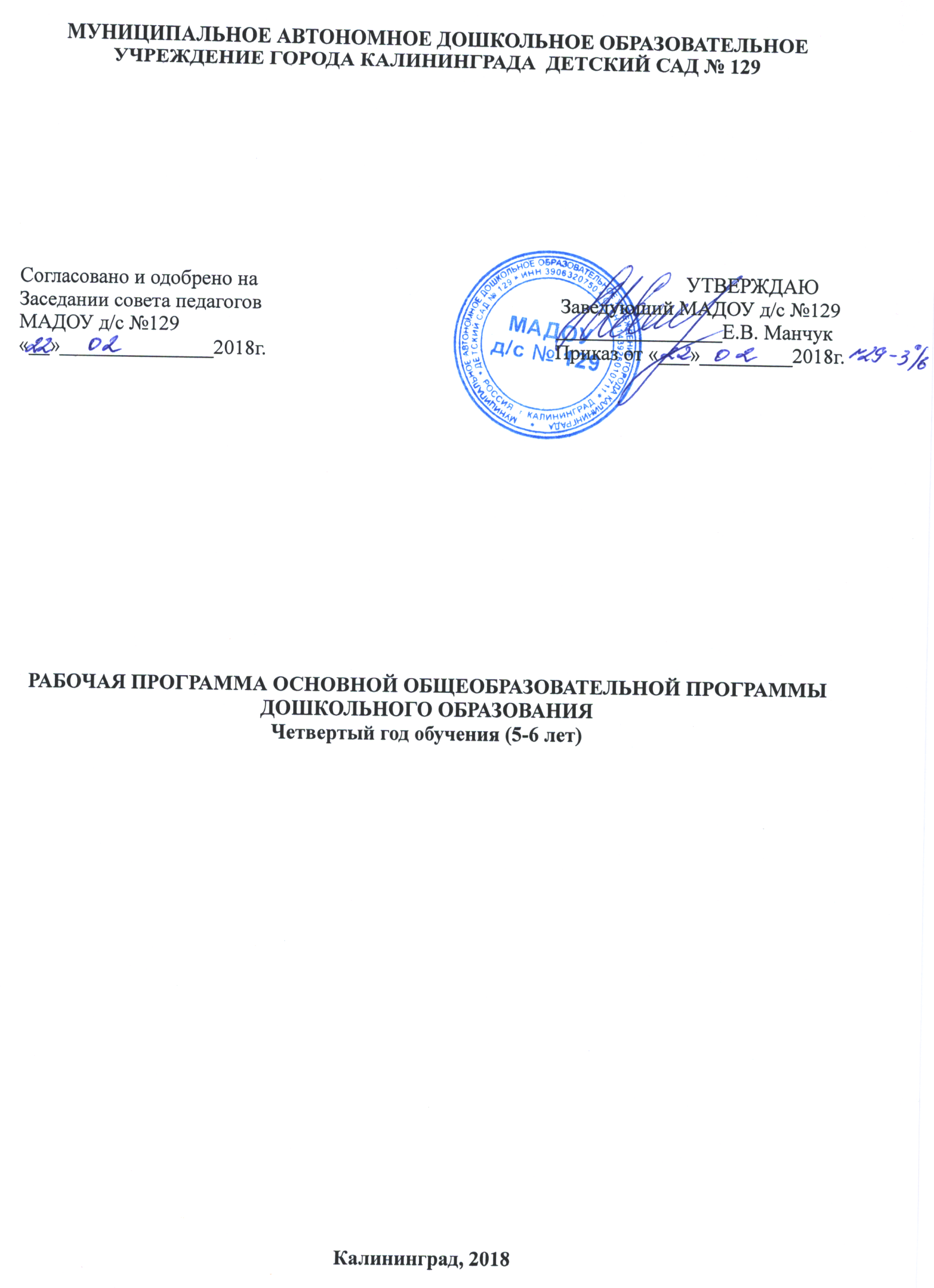 Согласовано и одобрено на                                                                                   УТВЕРЖДАЮЗаседании совета педагогов                                                          Заведующий МАДОУ д/с №129МАДОУ д/с №129                                                                         ________________Е.В. Манчук  «__»_______________2018г.                                                        Приказ от «___»_________2018г.РАБОЧАЯ ПРОГРАММА ОСНОВНОЙ ОБЩЕОБРАЗОВАТЕЛЬНОЙ ПРОГРАММЫ ДОШКОЛЬНОГО ОБРАЗОВАНИЯЧетвертый год обучения (5-6 лет)Калининград, 2018Содержание1. Пояснительная запискаРабочая Программа (далее-программа) составлена на основе основной образовательной Программы дошкольного образования «От рождения до школы» под редакцией Н.Е. Вераксы, Т.С. Комаровой, М.А. Васильевой, а также на основе парциальных программ: «Ладушки» И. Новосельцевой, И. Каплуновой.  Программа разработана для детей 4-го года обучения (группы общеразвивающей направленности от 5 до 6 лет) и определяет содержание и организацию воспитательно- образовательного процесса по образовательным областям «Речевое развитие», «Познавательное развитие», «Художественно-эстетическое развитие», «Социально- коммуникативное развитие», «Физическое развитие».      Программа направлена на формирование любознательности и познавательной мотивации, на развитие интеллектуальных и личностных качеств, а также формирование представлений о социокультурных ценностях нашего народа, планете Земля и предпосылок учебной деятельности, обеспечивающих социальную успешность, сохранение и укрепление здоровья детей. Программа обеспечивает развитие детей в возрасте от 5 до 6 лет с учетом их возрастных и индивидуальных особенностей.  Часть, формируемая участниками образовательных отношений.Парциальная программа по музыкальному воспитанию детей дошкольного возраста «Ладушки» И. Новоскольцевой, И. Каплуновой. Программа «Ладушки» является частью художественно-эстетического воспитания, которая в соответствии с современными задачами дошкольного образования предусматривает всестороннее развитие ребенка на основе его возрастных и индивидуальных способностей, в области музыкального воспитания.   Парциальная программа по плаванию «Обучение плаванию» Чеменевой А.А., Столмаковой Т.В. Программа является частью физического воспитания дошкольников, которая ориентирована на гармоничное развитие всех мышц тела ребенка, укрепление его опорно-двигательного аппарата, повышению функций сердечно-сосудистой и дыхательной систем. Направлена на формирование у детей элементарных технических навыков, коммуникативной компетентности и развитие всех психических познавательных процессов.Парциальная программа по духовно-нравственному воспитанию дошкольников по приобщению детей к истокам русской народной культуры. Программа «Истоки» является частью «Социально-коммуникативного развития» и способствует формированию у детей первоначальных представлений о культуре, истории и жизни русского народа.Парциальная программа Колесноковой Е.В по обучению грамоте «От звука к букве» из области речевого развития направлена на развитие звуковой культуры речи, совершенствование фонематического слуха и дальнейшего развития связной речи дошкольников.Рабочая программа составлена на основе следующих нормативных документов:Основная общеобразовательная программа дошкольного образования МАДОУ  д/с № 129;Федеральный закон от 29.12.2012 № 273-ФЗ «Об образовании в Российской Федерации»; Постановление Главного государственного санитарного врача РФ от 15.05. 2013 № 26 «Об утверждении Сан ПиН 2.4.1.3049-13 «Санитарно-эпидемиологические требования к устройству, содержанию и организации режима работы дошкольных образовательных организаций»Приказ Министерство Образования и науки России от 30.08.2013 №1014 «Об утверждении Порядка организации и осуществления образовательной деятельности по основным общеобразовательным программам-образовательным программам дошкольного образования»Приказ Министерство Образования и науки России от 17.10.2013 №1155 «Об утверждении Федерального государственного образовательного стандарта дошкольного образования»Нормативные документы регионального и муниципального уровней.2. Реализация Программы по образовательным  областям2.1. «Социально-коммуникативное развитие»2.1.1. Формирование основ безопасностиОсновные цели и задачи:Формирование у детей представлений об опасных для человека и окружающего мира природы ситуациях и способах поведения в них;Приобщение к правилам безопасного для человека и окружающего мира природы поведения;Формировать представление о правилах безопасности дорожного движения в качестве пешехода и пассажира транспортного средства.Планируемые результаты освоения Программы по образовательной областиСформированы основы экологической культуры и безопасного поведения в природе;Сформированы правила оказания первой помощи при ушибах, укусах насекомых;Знаком с ближайшими к детскому саду, дому улицами;Знает основные дорожные знаки;Сформированы понятия о работе людей «опасных» профессии;Может назвать свой адрес, фамилию, возраст, телефон.Тематические планирование по формированию основ безопасностиКоличество занятий всего – 18 занятийВ месяц – 1 занятие не более 25 минутМониторинг (Педагогическая диагностика) - декабрь (1-я, 2-я недели), май – без прекращения образовательного процесса.2.1.2 Духовно-нравственное воспитание «Истоки»Основные цели и задачи:Формирование системы знаний о русской народной культуре и истории;Формирование духовных качеств, эстетического вкуса у детей;Формирование устойчивого, познавательного интереса к народному искусству, уважение к труду  и таланту мастеров;Развитие творческих способностей детей;Способствовать обогащению словарного запаса детей.Планируемые результаты освоения ПрограммыСформирован устойчивый интерес к истории и культуре нашего народа;Формируются представления о народных промыслах и умения различать изделия разных народных промыслов;Знакомы с русским народным фольклором (сказки, запевки, заклички, прибаутки, потешки).Знакомы с предметами быта в русской избе.Тематическое планирование по образовательной областиКоличество занятий всего – 18 занятийВ месяц – 1 занятие не более 25 минутМониторинг (Педагогическая диагностика) - декабрь (1-я, 2-я недели), май – без прекращения образовательного процесса.2.2. Образовательная область «Речевое развитие» 2.2.1. Развитие речи Основные цели и задачи:Развитие свободного общения с взрослыми и детьми, овладение конструктивными способами и средствами взаимодействия с окружающими.Развитие всех компонентов устной речи детей: грамматического строя речи, связной речи — диалогической и монологической форм; формирование словаря, воспитание звуковой культуры речи.Практическое овладение воспитанниками нормами речи.Художественная литература. Воспитание интереса и любви к чтению; развитие литературной речи.Воспитание желания и умения слушать художественные произведения, следить за развитием действия.Планируемые результаты по образовательной области «Речевое развитие» Дети  умеют:Поддерживать беседу;Пользоваться прямой и косвенной речью;Согласовывать слова в предложениях: существительные с числительными и прилагательные с существительными;Составлять небольшие рассказы творческого характера на тему, предложенную воспитателем;Убеждать, доказывать, объяснять.Дети  обладают начальными знаниями:Просят прощения, извиняются, благодарят, делают комплименты;Замечают неправильную постановку ударения в слове, ошибку в чередовании согласных, самостоятельно её исправляют; определяют место звука в слове (начало, середина, конец).Дети  знают как:Составлять по образцу простые и сложные предложения;Названия окружающих предметов и игрушек;Как обращаться с вопросами и просьбами к взрослым и сверстникам.Тематическое планирование по образовательной областиРазвитие речиКоличество занятий всего – 36 занятийВ неделю – 1 занятие  не более 25 минутМониторинг (Педагогическая диагностика) без прекращения образовательного процесса - октябрь (1-я, 2-я недели), май.2.2.2. Подготовка к обучению грамотеОсновные цели и задачи:Развитие звуко-буквенного анализа.Развитие фонематического восприятия.Подготовка руки к письму.Формирование элементарных навыков чтения слогов.Планируемые результаты образовательной деятельностиЗнает буквы русского алфавита;Пишет печатные буквы русского алфавита в клетке;Понимает и использует в речи термины «звук» и «буква»;Определяет место звука в слове: в начале, середине и в конце;Различает гласные, согласные, твердые, мягкие согласные, звонкие и глухие согласные звуки;Пользуется графическим обозначение звуков;Умеет записывать слова условными обозначениями, буквами;Соотносит звук и букву;Пишет слова, предложения условными обозначениями, буквами;Определяет ударный сло7г, ударную гласную и обозначает соответствующим значком;Проводит звуковой анализ слов;Правильно пользуется терминами «звук», «слог», «слово», «предложение»;Составляет предложение из двух, трех слов, анализирует его.Тематическое планирование по подготовке к  обучению грамотеКоличество занятий всего – 36 занятийВ неделю – 1 занятие не более 25 минутМониторинг (Педагогическая диагностика) без прекращения образовательного процесса - октябрь (1-я, 2-я недели), май.2.3. Образовательная область «Познавательное развитие»2.3.1.Формирование элементарных математических представленийОсновные цели и задачиФормирование первичных представлений об основных свойствах и отношениях объектов окружающего мира: форме, цвете, размере, количестве, числе, части и целом, пространстве и времени.Расширение опыта ориентировки в окружающем, сенсорное развитие, развитие любознательности и познавательной мотивации; формирование познавательных действий, становление сознания; о свойствах и отношениях объектов окружающего мира (форме, цвете, размере, материале, звучании, ритме, темпе, причинах и следствиях и др.).Планируемые результаты Программы по образовательной областиФормирование элементарных математических представлений Дети  знают:Количественный и порядковый счет в пределах 10;Составляют и решают задачи на сложение и на вычитание;Измеряют  длину, ширину, высоту предметов с помощью условной мерке;Знают все известные геометрические фигуры;Ориентируются на листе бумаги;Устанавливают соотношение целого и части;Сформированы элементарные представления о времени.Тематическое планирование по образовательной области поформированию элементарных математических представленийКоличество занятий всего – 35 занятийВ неделю – 1 занятие не более 25 минутМониторинг (Педагогическая диагностика) без прекращения образовательного процесса - октябрь (1-я, 2-я недели), май.2.3.2. Ознакомление с природойОсновные цели и задачи:Развитие умения устанавливать простейшие связи между предметами и явлениями, делать простейшие обобщения.Ознакомление с природой и природными явлениями.Познакомить с понятиями  лес, луг, сад.Развитие умения устанавливать причинно-следственные связи между природными явлениями.Формирование первичных представлений о природном многообразии планеты Земля. Формирование элементарных экологических представлений.Формирование понимания того, что человек — часть природы, что он должен беречь, охранять и защищать ее, что в природе все взаимосвязано, что жизнь человека на Земле во многом зависит от окружающей среды.Воспитание умения правильно вести себя в природе.Воспитание любви к природе, желания беречь ее.Планируемые результаты Программы по образовательной областиДети знают и умеют:Как ухаживать за растениями, обитателями уголка природы;Знают диких животных и птиц,; особенности их обитания, питания, повадки. Имеют представления о пресмыкающихся и насекомых;Знакомы с разнообразием природы разных климатических зон;Могут установить взаимодействие живой и неживой природы.Тематическое планирование по ознакомлению с природой2.3.3. Ознакомление с предметным и социальным окружениемОсновные цели и задачи:Обогащать представления детей о мире предметов;Развивать умение самостоятельно определять материалы, из которых изготовлены предметы;Сравнивать предметы, классифицировать;Формировать элементарные представления об истории человечества;Расширять представления о малой Родине, стране.Планируемые результаты Программы по образовательной области  Сформированы представления о предметах, облегчающих труд человека в быту (кофеварка, миксер, мясорубка и т. д.), создающих комфорт (картины, бра, ковер и т.п).;Знает многие профессии, о важности и значимости их труда;Знаком с понятием деньги, их функцией;Сформированы представления о своей стране, родном городе, государственных праздниках;Сформированы представления о Российской армии.Тематическое планирование по ознакомлениюс предметным и социальным окружениемКоличество занятий всего – 18 занятийВ месяц – 2 занятия по20 минут.Мониторинг (Педагогическая диагностика) без прекращения образовательного процесса - декабрь (1-я, 2-я недели), май.2.4. Образовательная область «Художественно-эстетическое развитие» 2.4.1. Рисование. Лепка. Аппликация.Основные цели и задачиФормирование интереса к эстетической стороне окружающей действительности, эстетического отношения к предметам и явлениям окружающего мира, произведениям искусства; воспитание интереса к художественно творческой деятельности.Развитие детского художественного творчества, интереса к самостоятельной творческой деятельности (изобразительной, конструктивно-модельной, музыкальной и др.);Развитие эмоциональной восприимчивости, эмоционального отклика на литературные и музыкальные произведения, красоту окружающего мира, произведения искусства;Приобщение детей к народному и профессиональному искусству (словесному, музыкальному, изобразительному, театральному, к архитектуре) через ознакомление с лучшими образцами отечественного и мирового искусства;Формирование элементарных представлений о видах и жанрах искусства, средствах выразительности в различных видах искусства.Развитие интереса к различным видам изобразительной деятельности; совершенствование умений в рисовании, лепке, аппликации, прикладном творчестве.Воспитание желания и умения взаимодействовать со сверстниками при создании коллективных работ.Развивать умение детей устанавливать связь между создаваемыми постройками и тем, что они видят в окружающей жизни; создавать разнообразные постройки и конструкции (дома, спортивное и игровое оборудование и т.п.).Учить выделять основные части и характерные детали конструкций.Различать детали: разнообразные по форме и величине пластинами, брусками, цилиндрами, конусами и др.Учить заменять одни детали другими.Учить строить по рисунку, самостоятельно подбирать необходимый строительный материал.Продолжать развивать умение работать коллективно, объединять свои поделки в соответствии с общим замыслом, договариваться, кто какую часть работы будет выполнять.Планируемые результаты по образовательной области«Художественно-эстетическое развитие»Рисование. Лепка. Аппликация.Дети  умеют:Эмоционально откликаться на различные произведения культуры и искусства;Передавать в изображении основные свойства предметов (форма, величина, цвет), характерные детали, соотношение предметов и их частей по величине, высоте, расположению относительно друг друга;Передавать положение предметов в пространстве на листе бумаги, передавать движения фигур;Создавать сюжетные композиции на темы окружающей жизни и на темы литературных произведений ;Создавать узоры на листах в форме народного изделия (поднос, солонка, чашка, розетка и др.);Передавать в лепке выразительность образа, лепить фигуры человека и животных в движении;Лепить птиц, животных, людей по типу народных игрушек (дымковской, филимоновской, каргопольской и др.);Вырезать одинаковые фигуры или их детали из бумаги, сложенной гармошкой, а симметричные изображения – из бумаги, сложенной пополам;Создавать из бумаги объёмные фигуры.Дети  обладают начальными знаниями:Об основных формах предметов и объектов природы;Способы и приёмы рисования различными изобразительными материалами (цветные карандаши, гуашь, акварель, цветные мелки и др.);Создания предметных и сюжетных композиций, дополнение их деталями, обогащающими изображения;Дети  знают:Делают игрушки, сувениры из природного материала и других материалов;Составляют узоры по мотивам городецкой, полхов-майданской, гжельской росписи;Особенности декоративной лепки;Создают изображения (нарезают бумагу на короткие и длинные полоски; вырезают круги из квадратов, овалы из прямоугольников, преобразовывают одни геометрические фигуры в другие), создают из этих фигур изображения разных предметов или декоративные композиции.Тематическое планирование по рисованиюРисование количество занятий всего – 36 занятийВ неделю – 1 занятие не более 25 минут.Мониторинг (Педагогическая диагностика) без прекращения образовательной деятельности - октябрь (1-я, 2-я недели), майТематическое планирование по лепкеРисование количество занятий всего – 18 занятийВ неделю – 1 занятие не более 25 минут.Мониторинг (Педагогическая диагностика) без прекращения образовательной деятельности - октябрь (1-я, 2-я недели), майТематическое планирование по аппликацииРисование количество занятий всего – 18 занятийВ неделю – 1 занятие не более 25 минут.Мониторинг (Педагогическая диагностика) без прекращения образовательной деятельности - октябрь (1-я, 2-я недели), май2.4.2. Конструирование из строительного материалаОсновные цели и задачи:Развивать умение устанавливать связь между создаваемыми постройками и тем, что они видят в окружающей жизни; создавать разнообразные постройки и конструкции (дома, спортивное и игровое оборудование и т.п.).Учить выделять основные части и характерные детали конструкций.Развивать умение планировать создание собственной постройки.Знакомить с новыми деталями: разнообразными по форме и величине пластинами, брусками, цилиндрами, конусами и др.Учить строить по рисунку, самостоятельно подбирать необходимый строительный материал.Развивать умение работать коллективно, объединять свои поделки в соответствии с общим замыслом, договариваться, кто какую часть работы будет выполнять.Планируемые результаты Программы по образовательной области  Определяют алгоритм собственной деятельности;С помощью взрослого составляют модели и используют их в познавательно- исследовательской деятельности;Умеют анализировать образец постройки;Создают постройки по рисунку;Могут планировать этапы собственной постройки, находить конструктивные решения;Умеют работать коллективно.Тематическое планирование поконструированию из строительного материала2.4.3. Музыкальная деятельностьОсновные цели и задачи:- Расширять знания детей о музыке. Накапливать опыт восприятия произведений мировой культуры разных эпох и стилей, народной музыке. Вызывать сопереживания музыке, проявления эмоциональной отзывчивости. Различать жанры музыки: марш, песня, танец. Различать части музыкального произведения: вступление, проигрыш, заключение, припев, запев.- Развивать звуковысотный, ритмический, тембровый, динамический слух. Петь выразительно без напряжения плавно, лёгким звуком в диапазоне ре 1 октавы – ля (до) 2 октавы, брать дыхание перед началом песни и между музыкальными фразами, произносить отчётливо слова, точно вступать и заканчивать песню.- Уметь ритмично двигаться в соответствии с различным характером и динамикой музыки, самостоятельно менять движения в соответствии с двух, трёх частной формой музыки и музыкальными фразами.- Выполнять танцевальные движения: поочерёдное выбрасывание ног в прыжке, полуприседание с выставлением ноги на пятку, шаг на всей ступне на месте, с продвижением вперёд и в кружении, боковой галоп, переменный шаг, приставной шаг.- Развивать интерес к игре на музыкальных инструментах. Играть в     - оркестре на различных инструментах. Закрепить навык игры на  металлофоне (сольное, ансамблевое исполнение). Развивать   творческое воображение при игре на нетрадиционных музыкальных  инструментах.- Самостоятельно инсценировать содержание песен, хороводов.- Действовать самостоятельно, не подражая, друг другу, развивать   - творческую активность детей.Планируемые результаты образовательной деятельностиРазличает жанры в музыке (песня, танец, марш);Различает звучание музыкальных инструментов (фортепиано, скрипка);Различает звуки о высоте в пределах квинты;4. узнает произведение по фрагменту;Поет без напряжения легким звуком, четко произнося слова, поет с аккомпанементом;Ритмично двигается в соответствии с характером музыки, самостоятельно меняет движение  в соответствии с трехчастной формой;Самостоятельно инсценирует песни, хороводы, действует, не подражая другим; Играет на металлофоне мелодии по одному и в группе.Тематическое планирование по музыкеКоличество занятий всего – 72.Количество занятий в месяц – 8.Продолжительность занятий – 25 минут.Мониторинг (Педагогическая диагностика) без прекращения образовательной деятельности - октябрь (1-я, 2-я недели), май2.5. Образовательная область «Физическое развитие» 2.5.1. Обучение плаваниюОсновные цели и задачи:Способствовать закаливанию организма;Продолжать учить на груди, спине с различным положением рук;Учить согласовывать движения ног с дыханием;Изучать движения рук способами кроль на груди, спине, брасс, дельфин;Учить плавать кролем на груди, спине в полной координации;Изучать движения ног способом дельфин.Планируемые результаты образовательной деятельностиСформированы гигиенические навыки (быстро, аккуратно раздевается, самостоятельно моется под душем, сушит волосы феном);Плавает при помощи движений рук способами дельфин, кроль на груди, спине, в согласовании с дыханием;Плавает при помощи движений рук способами кроль на груди, спине, брасс, дельфин, комбинированным способом;Тематическое планирование по плаваниюКоличество занятий всего – 36 занятийВ неделю – 1 занятие не более 25 минут.Мониторинг (Педагогическая диагностика) без прекращения образовательной деятельности - октябрь (1-я, 2-я недели), май2.5.2. Физическая культураОсновные цели и задачи:Формирование начальных представлений о здоровом образе жизни;Сохранение, укрепление и охрана здоровья детей; Повышение умственной и физической работоспособности, предупреждение утомления; Обеспечение гармоничного физического развития, совершенствование умений и навыков в основных видах движений, воспитание красоты, грациозности, выразительности движений, формирование правильной осанки;Формирование потребности в ежедневной двигательной деятельности;Развитие инициативы, самостоятельности и творчества в двигательной активности, способности к самоконтролю, самооценке при выполнении движений;Развитие интереса к участию в подвижных и спортивных играх и физических упражнениях, активности в самостоятельной двигательной деятельности;Интереса и любви к спорту.Планируемые результаты образовательной деятельностиДети умеют:Бегать на перегонки, с преодолением препятствий;Лазать по гимнастической стенке, меняя темп;Прыгать в длину, в высоту с разбега, правильно разбегаться, отталкиваться и приземляться в зависимости от вида прыжка, прыгать на мягкое покрытие через длинную скакалку, сохранять равновесие при приземлении;Ориентироваться в пространстве;Самостоятельно организовывать знакомые подвижные игры, проявляя инициативу и творчество.Дети обладают начальными знаниями:Осознанно выполнять движения;Помогать взрослым готовить физкультурный инвентарь к занятиям физическими упражнениями, убирать его на место;Желание заниматься физкультурой и спортом. Дети знают:О составляющих (важных компонентах) здорового образа жизни (правильное питание, движение, сон, и солнце, воздух и вода – наши лучшие друзья) и факторах, разрушающих здоровье.Тематическое планирование по физической культуреКоличество занятий всего – 72 занятийВ неделю – 1 занятие не более 25 минут.Мониторинг (Педагогическая диагностика) без прекращения образовательной деятельности - октябрь (1-я, 2-я недели), май3.Материально-техническое обеспечение ПрограммыВ детском учреждении имеются следующие помещения:Групповые помещения - 13Конференц-зал-1Кабинет учителя - логопеда - 2Кабинет педагога-психолога - 1Музыкальный зал-1Театральный зал-1Зимний сад-1Физкультурный зал - 1Бассейн-1Комната для закаливания (ванная, массажный кабинет)-1Изостудия-1Музей русского быта-1Кабинет «Русская изба»-1Лингафонный кабинет-1Кабинет «Всезнайка» -1Эколаборатория -1Музей «Патриоты России»-1Кабинет «ПДД»-1Кабинет развивающих игр В.Воскобовича-1Медицинский кабинет (2 изолятора, процедурный) -1Техническое обеспечение:Компьютеры – 8Интерактивная доска – 1Музыкальный центр-2Видеопроектор-1Ноутбук-13.1.Список литературы Наглядные пособия№п/пНаименование раздела1. Пояснительная записка2.Реализация Программы по образовательным  областям2.1.Образовательная область «Социально-коммуникативное развитие».2.1.1.Цели, задачи, планируемые результаты освоения Программы, тематическое планирование по Формированию основ безопасности.2.1.2.Цели, задачи, планируемые результаты освоения Программы, тематическое планирование по духовно-нравственному воспитанию «Истоки»2.2.Образовательная область  «Речевое развитие»2.2.1.Цели, задачи, планируемые результаты освоения Программы, тематическое планирование по Развитию речи2.2.2.Цели, задачи, планируемые результаты освоения Программы, тематическое планирование по Подготовке к обучению  грамоте2.3.Образовательная область «Познавательное развитие»2.3.1.Цели, задачи, планируемые результаты освоения Программы, тематическое планирование по Формированию элементарных математических представлений2.3.2.Цели, задачи, планируемые результаты освоения Программы, тематическое планирование по Ознакомлению с природой2.3.3.Цели, задачи, планируемые результаты освоения Программы, тематическое планирование по Ознакомлению с предметным и социальным окружением2.4.Образовательная область «Художественно-эстетическое развитие»2.4.1.Цели, задачи, планируемые результаты освоения Программы, тематическое планирование по Рисованию, лепке, аппликации2.4.2.Цели, задачи, планируемые результаты освоения Программы, тематическое планирование по Конструированию из строительного материала2.4.3.Цели, задачи, планируемые результаты освоения Программы, тематическое планирование по Музыке2.5.Образовательная область  «Физическое развитие»2.5.1.Цели, задачи, планируемые результаты освоения Программы, тематическое планирование по Обучению плаванию2.5.2.Цели, задачи, планируемые результаты освоения Программы, тематическое планирование по Физической культуре3.Материально-техническое обеспечение Программы3.1.Список литературы3.2.Наглядные пособияМесяцТема образовательной деятельностиСодержаниеИсточникСентябрь1«Опасные предметы»Продолжать формировать представления об опасных для жизни и здоровья предметах, встречающихся в быту. Учить правила безопасного обращения с предметами на примере ситуаций.«Формирование основ безопасности дошкольников» К.Ю. Белая, стр.112«Опасные ситуации дома»Познакомить с опасными ситуациями, которые могут случиться дома. Привести примеры, проиграть ситуации.«Формирование основ безопасности дошкольников» К.Ю. Белая, стр.13Октябрь3«Если ребенок потерялся»Познакомить детей с правилами поведения, если ты потерялся. Проиграть ситуацию «Потерялся в магазине».«Формирование основ безопасности дошкольников» К.Ю. Белая, стр.164«Если ребенок потерялся»Познакомить детей с правилами поведения, если ты потерялся. Проиграть ситуацию  «Потерялся на улице».«Формирование основ безопасности дошкольников» К.Ю. Белая, стр.16Ноябрь5«Огонь – наш друг, огонь – наш враг!»Дать представление о пожаре. Разобрать возможные причины возникновения  пожара, сформировать элементарные знания об опасных последствиях пожаров, научить осторожно обращаться с огнем.«Формирование основ безопасности дошкольников» К.Ю. Белая, стр.18Ноябрь6«О правилах пожарной безопасности»Продолжать формировать навыки безопасного поведения при возникновения ситуации пожара. Чтение художественных произведений.«Формирование основ безопасности дошкольников» К.Ю. Белая, стр.20Декабрь7«Правила поведения при пожаре»Сформировать элементарные правила поведения при возникновении пожара. Проиграть ситуацию возникновения пожара в магазине«Формирование основ безопасности дошкольников» К.Ю. Белая, стр.228«Правила поведения при пожаре»Сформировать элементарные правила поведения при возникновении пожара. Проиграть ситуацию возникновения пожара в дома.«Формирование основ безопасности дошкольников» К.Ю. Белая, стр.22Январь9«Соблюдаем режим дня»Закреплять представления детей о здоровом образе жизни,  о соблюдении режима дня.«Формирование основ безопасности дошкольников» К.Ю. Белая, стр.3110«Бережем свое здоровье, или Правила доктора Неболейко»Продолжать формировать представления о здоровом образе жизни, сообщать элементарные сведения о болезни и лекарствах. Познакомить с профессией врача.«Формирование основ безопасности дошкольников» К.Ю. Белая, стр.33Февраль11«О правильном питании и пользе витаминов»Сформировать представление о «правильном питании». Познакомить с разными группами продуктов (мясные и молочные), рассказать о культурно-гигиенических навыках. Игра «Витамины».«Формирование основ безопасности дошкольников» К.Ю. Белая, стр.3512«О правильном питании и пользе витаминов»Сформировать представление о «правильном питании». Познакомить с разными группами продуктов (хлебобулочные и плодово-овощные), рассказать о культурно-гигиенических навыках. Игра «Составляем меню».«Формирование основ безопасности дошкольников» К.Ю. Белая, стр.35Март13«Правила первой помощи»Познакомить детей с элементарными правилами оказания первой помощи. Игра «Окажи помощь, если мишка порезал лапу»«Формирование основ безопасности дошкольников» К.Ю. Белая, стр.3714«Правила первой помощи»Познакомить детей с элементарными правилами оказания первой помощи. Игра «Окажи помощь, если у мишки идет из носа кровь», Если у мишки шишка»«Формирование основ безопасности дошкольников» К.Ю. Белая, стр.37Апрель15«Дорожные знаки»Закреплять знания детей о дорожных знаках. Изготовление дорожных знаков из бумаги. Игра «Путешествие на машине за город»«Формирование основ безопасности дошкольников» К.Ю. Белая, стр.4316«Дорожные знаки»Закреплять знания детей о дорожных знаках. Изготовление дорожных знаков из бумаги. Игра «Едем на машине в детский сад»«Формирование основ безопасности дошкольников» К.Ю. Белая, стр.43Май17«Правила поведения при общении с животными»Закрепить элементарные правила поведения с домашними животными. Познакомить с повадками диких животных, мерах предосторожности, которые нужно соблюдать при встрече с ними.«Формирование основ безопасности дошкольников» К.Ю. Белая, стр.5618«Правила поведения при общении с животными»Закрепить элементарные правила поведения с дикими животными,  меры предосторожности, которые нужно соблюдать при встрече с ними.«Формирование основ безопасности дошкольников» К.Ю. Белая, стр.56МесяцТема образовательной деятельностиСодержаниеИсточникСентябрь1«Что летом родится, - зимой пригодится»Беседа о лете. Народные приметы, поговорки, пословицы, песенки о лете. Загадывание загадок о летних явлениях природы.«Приобщение детей к истокам русской народной культуры» Князева О.Л., стр.642«Гуляй, да присматривайся»Рассказ о первом осеннем месяце, его приметах. Дидактическая игра «С какого дерева детки?» (плоды, листья). Разучивание песенки-попевки «Восенушка-осень»«Приобщение детей к истокам русской народной культуры» Князева О.Л., стр.65Октябрь3«Хлеб – всему голова!»Беседа с детьми «Откуда хлеб пришел?». Знакомство со старинными орудиями труда – цепом и серпом. Пословицы и поговорки о хлебе.«Приобщение детей к истокам русской народной культуры» Князева О.Л., стр.664«Октябрь пахнет капустой»Беседа о характерных для октября явлениях природы, природных обычаях и праздниках.«Приобщение детей к истокам русской народной культуры» Князева О.Л., стр.67Ноябрь5«У страха глаза велики»Беседа о страхе. Знакомство со сказкой «У страха глаза велики»«Приобщение детей к истокам русской народной культуры» Князева О.Л., стр.686«Знаешь ли ты сказки?»Литературная викторина по сказкам «Заяц-хваста», «У страха глаза велики», «Крылатый, мохнатый да масляный».«Приобщение детей к истокам русской народной культуры» Князева О.Л., стр.69Декабрь7«Здравствуй, зимушка-зима!»Беседа о характерных особенностях декабря с использованием соответствующих пословиц, поговорок. Разучивание заклички «Ты Мороз, Мороз, Мороз».«Приобщение детей к истокам русской народной культуры» Князева О.Л., стр.718«Проказы старухи зимы»Загадывание загадок. Повторение заклички «Ты Мороз, Мороз, Мороз». Знакомство со сказкой К.Д. Ушинского «Проказы старухи зимы»«Приобщение детей к истокам русской народной культуры» Князева О.Л., стр.72Январь9«Пришла коляда – отворяй ворота»Рассказ о рождественских праздниках и колядовании. Разучивание колядки.«Приобщение детей к истокам русской народной культуры» Князева О.Л., стр.7310«Гуляй, да присматривайся»Беседа о характерных особенностях января. Знакомство со сказкой «Морозко».«Приобщение детей к истокам русской народной культуры» Князева О.Л., стр.74Февраль11«Городецкая роспись»Продолжение рассказа о городецкой росписи. Составление узоров из готовых форм. Повторение пословиц и поговорок о мастерстве.«Приобщение детей к истокам русской народной культуры» Князева О.Л., стр.7512«Мудреному и счастье к лицу»Знакомство со сказкой «Семилетка». Загадывание загадок.«Приобщение детей к истокам русской народной культуры» Князева О.Л., стр.78Март13«Весна, весна, поди сюда!»Пение закличек о весне. Словесное упражнение «Какие краски и для чего нужны весне»«Приобщение детей к истокам русской народной культуры» Князева О.Л., стр.7914«Шутку шутить – людей насмешить»Знакомство с потешным фольклором. Составление детьми потешного рассказа. Загадывание загадок о весенних явлениях.«Приобщение детей к истокам русской народной культуры» Князева О.Л., стр.80Апрель15«Апрель ленивого не любит, проворного голубит»Рассказ о весенних полевых работах. Самостоятельный посев детьми семян.«Приобщение детей к истокам русской народной культуры» Князева О.Л., стр.8216«А за ним такая гладь – ни морщинки не видать»Знакомство с различными способами глажения белья. Загадывание загадок о приметах обихода.«Приобщение детей к истокам русской народной культуры» Князева О.Л., стр.84Май17«Победа в воздухе не вьется, а руками достается»Рассказ о воинах – защитниках Отечества. Знакомство со сказкой «Каша из топора»«Приобщение детей к истокам русской народной культуры» Князева О.Л., стр.8318«Весна красна цветами»Повторение закличек, песенок, пословиц о весне. Отгадывание загадки. Знакомство со сказкой Н.Павловой  «Под кустом»«Приобщение детей к истокам русской народной культуры» Князева О.Л., стр.83МесяцТема образовательной деятельностиСодержаниеИсточникСентябрь1Рассказывания русской народной сказки «Заяц- хвастун» и присказки «Начинаются наши сказки…Вспомнить с детьми названия русских народных сказок и познакомить их с новыми произведениями: сказкой «Заяц-хвастун» и присказкой «Начинаются наши сказки…».«Развитие речи в д/с»  В.В. Гербова, стр. 322Пересказ сказки «Заяц хвастун».Помочь детям составить план пересказа сказки; учить пересказывать сказку, придерживаясь плана.«Развитие речи в д/с»  В.В. Гербова, стр. 333Звуковая культура речи: дифференциация звуковз – с.Упражнять детей в отчетливом произношении звуков з – с и их дифференциации; познакомить со скороговоркой«Развитие речи в д/с»  В.В. Гербова, стр. 344Обучение рассказыванию: составление рассказов на тему «Осень наступила». ЧтениеУчить детей рассказывать (личный опыт), ориентируясь на план. Приобщать к воспитанию этических произведений о природе.«Развитие речи в д/с»  В.В. Гербова, стр. 35Октябрь5Лексические упражнения. Чтения стихотворения С. Маршака «Пудель».Активизировать в речи детей существительные и прилагательные; познакомить с произведением-перевертышем«Развитие речи в д/с»  В.В. Гербова, стр. 406Звуковая культура речи: дифференциация звуков с – ц.Закреплять правильное произношение звуков с – ц; учить детей дифференцировать звуки: различать в словах, выделять слова с заданным звуком из фразовой речи, называть слова со звуками с и ц; развивать умения слышать в рифмовке выделяемое слово; упражнять в произношении слов с различной громкостью и в разном темпе. Познакомить детей с новой загадкой.«Развитие речи в д/с»  В.В. Гербова, стр. 447Рассматривание картины «Ежи» и составления рассказа по нейПомочь детям рассмотреть и озаглавить картину. Учить самостоятельно составлять рассказы по картинке, придерживаясь плана.«Развитие речи в д/с»  В.В. Гербова, стр. 468Лексико-грамматические упражнения. Чтение сказки «Крылатый, мохнатый да масляный»Упражнять детей в подборе существительных к прилагательным. Познакомить с русской народной сказкой «Крылатый, мохнатый да масляный» помочь понять ее смысл.«Развитие речи в д/с»  В.В. Гербова, стр. 47Ноябрь9Чтение стихов о поздней осени. Дидактическое упражнение «Заверши предложение».Приобщать детей к поэзии, поэтический слух. Упражнять в составлении сложноподчиненных предложений.«Развитие речи в д/с»  В.В. Гербова, стр. 5010Звуковая культура речи: работа со звуками ж – шУпражнять детей в отчетливом произношении слов со звуками ж и ш; развивать фонематический слух: упражнять в различении (на слух) знакомого звука, в умении дифференцировать звуки ж-ш в словах; учить находить в рифмовках и стихах слова со звуками ж – ш; Совершенствовать интонационную выразительность речи; обрабатывать речевое дыхание.«Развитие речи в д/с»  В.В. Гербова, стр.5311Обучение рассказыванию.Учить детей творческому рассказыванию в ходе придумывания концовки к сказке «Айога».«Развитие речи в д/с»  В.В. Гербова, стр. 5512Завершение работы над сказкой «Айога».Приучать детей ответственно относиться к заданиям воспитателя.«Развитие речи в д/с»  В.В. Гербова, стр. 56Декабрь13Чтение стихотворения о зиме.Познакомить детей со стихотворениями о зиме, приобщать их к высокой поэзии.«Развитие речи в д/с»  В.В. Гербова, стр. 6014Звуковая культура речи: дифференциация звуков с – ш.Совершенствовать слуховое восприятие детей с помощью упражнений на различие звуков с – ш, на определение позиции звука в слове.«Развитие речи в д/с»  В.В. Гербова, стр. 6415Чтение сказки П. Бажанова «Серебряное копытце».Познакомить детей со сказкой П. Бажанова «Серебряное копытце».«Развитие речи в д/с»  В.В. Гербова, стр. 6616Беседа по сказке П. Бажанова «Серебряное копытце». Слушание стихотворения К. Фафонова «Нарядили елку….»Развивать творческое воображение детей, помогать логично и содержательно строить высказывания.«Развитие речи в д/с»  В.В. Гербова, стр. 68Январь17Чтение рассказа С. Георгиева «Я спас Деда Мороза».Познакомить детей с новым художественным произведением, помочь понять почему это рассказ, а не сказ.«Развитие речи в д/с»  В.В. Гербова, стр. 7118Обучение рассказыванию по картинке «Зимние развлечения».Учить детей целенаправленному рассматриванию картины (целевое восприятие, последовательное рассматривание отдельных самостоятельных эпизодов, оценка изображенного); развивать умение составлять логичный, эмоциональный и содержательный рассказ.«Развитие речи в д/с»  В.В. Гербова, стр. 7219Звуковая культура речи: дифференциация звуков з – ж. - Пересказ сказки Э. Шима «Соловей и вороненок».Совершенствовать слуховое восприятие детей с помощью упражнений на различие звуков з – ж. Учить детей пересказывать текс (целиком и по ролям).«Развитие речи в д/с»  В.В. Гербова, стр. 75,7620Обучение рассказыванию. Дидактическое упражнение «Что это?». - Чтение стихотворения о зиме. Заучивание стихотворения И. Сурикова «Детство».Упражнять детей в творческом рассказывании; в умении употреблять обобщающие слова. Приобщать детей к восприятию поэтических произведений. Помочь запомнить и выразительно читать стихотворение И. Сурикова «Детство».«Развитие речи в д/с»  В.В. Гербова, стр. 77,79Февраль21Рассказывание по теме «Моя любимая игрушка». Дидактическое упражнение «Подскажи слово».Учить детей составлять рассказы из личного опыта. Упражнять в образовании слов-антонимов.«Развитие речи в д/с»  В.В. Гербова, стр. 8222Звуковая культура речи: дифференциация звуков ч – щ.Упражнять детей в умении различать на слух сходные по артикуляции звуки.«Развитие речи в д/с»  В.В. Гербова, стр. 8323Пересказ сказки А. Н. Толстого «Еж».Учить детей пересказывать сказку, сохраняя некоторые авторские  обороты; совершенствовать интонационную выразительность речи.«Развитие речи в д/с»  В.В. Гербова, стр. 8424Обучение рассказыванию по картинке «Мы для милой мамочки…» Помогать детям составлять рассказы по картинкам с последовательно развивающимся действием. Способствовать совершенствованию диалогической речи.«Развитие речи в д/с»  В.В. Гербова, стр. 88Март25Беседа на тему «Наши мамы». Чтение стихотворения Е. Благининой «Посидим в тишине» и А. Барто «Перед сном».Помочь детям понять как много времени и сил отнимает у матери работа по дому; указать необходимость помощи мамам; воспитывать доброе, внимательное, уважительное отношение к старшим.«Развитие речи в д/с»  В.В. Гербова, стр. 9126Чтение рассказа из книги Г. Снегирева «Про пингвинов». Дидактическая игра «Закончи предложение». Познакомить детей с маленькими рассказами из жизни пингвинов. Учить строить сложноподчиненные предложения.«Развитие речи в д/с»  В.В. Гербова, стр. 9427Пересказ рассказа из книги Г.Снегирева «Про пингвинов»Учить детей свободно, без повторов и ненужных слов пересказывать эпизоды из книги Г. Снегирева «Про пингвинов».«Развитие речи в д/с»  В.В. Гербова, стр. 9428Чтение рассказа В. Драгунского «Друг детства».Познакомить детей с рассказом В. Драгунского «Друг детства», помочь им поступок мальчика.«Развитие речи в д/с»  В.В. Гербова, стр. 95Апрель29Звуковая культура речи: дифференциация звуков ц – ч. Чтение стихотворения Дж. Ривза «Шумный Ба-бах».Учит детей дифференцировать звуки ц – ч; познакомить со стихотворением Дж. Ривза «Шумный Ба-бах».«Развитие речи в д/с»  В.В. Гербова, стр. 9630Звуковая культура речи: дифференциация звуков л – р.Упражнять детей в различении звуков л – р в словах, фразовой речи; учить слышать звук в слове, определять его позицию, называть слова на заданный звук«Развитие речи в д/с»  В.В. Гербова, стр. 9831Чтение стихотворений о весне. Дидактическая игра «Угадай слово».Продолжать приобщать детей к позиции; учить задавать вопросы и искать кратчайшие пути решения логической задачи.«Развитие речи в д/с»  В.В. Гербова, стр. 9932Повторение программных стихотворений. Заучивание наизусть стихотворения В. Орлова «Ты скажи мне, реченька лесная…»Помочь детям вспомнить программные стихотворения и запомнить стихотворение В. Орлова «Ты скажи мне, реченька лесная…».«Развитие речи в д/с»  В.В. Гербова, стр. 102Май33Чтение сказки В. Катаева «Цветик-семицветик».Познакомить детей со сказкой В. Катаева «Цветик-семицветик».«Развитие речи в д/с»  В.В. Гербова, стр. 10534Обучение рассказыванию по картинкам.Закреплять умение детей составлять рассказ по картинкам с последовательно развивающимся действием.«Развитие речи в д/с»  В.В. Гербова, стр. 10735Чтение рассказа В. Драгунского «Сверху вниз, наискосок». Лексические упражнения.Уточнять что такое рассказ; познакомить детей с новым юмористическим рассказом. Активизировать словарь детей.«Развитие речи в д/с»  В.В. Гербова, стр. 10736Рассказывание на тему «Забавные истории из моей жизни».Проверить, умеют ли дети составлять подробные и логические рассказы на темы из личного опыта.«Развитие речи в д/с»  В.В. Гербова, стр. 110Месяц,неделяСодержаниеИсточникСентябрь1Звук «А» и буква «А». Графическое изображение звука «А». Рисование матрешек, написание буквы а в клетке. Место звука и буквы в слове.Колесникова Е.В., «Развитие звуко-буквенного анализа у детей 5-6 лет», рабочая тетрадь «От А до Я»2Звук «О» и буква «О». Графическое изображение звука «О». Рисование мячей, написание буквы О в клетке. Игра «Схема-слово».Колесникова Е.В., «Развитие звуко-буквенного анализа у детей 5-6 лет», рабочая тетрадь «От А до Я»3Звук «У» и буква «У». Графическое изображение звука «У». Рисование крючков, написание буквы У. Игра «Соедини правильно».Колесникова Е.В., «Развитие звуко-буквенного анализа у детей 5-6 лет», рабочая тетрадь «От А до Я»4Звук «Ы» и буква «Ы». Графическое изображение звука «Ы». Игры «Слово, схема», «Ну-ка, буква, отзовись».Колесникова Е.В., «Развитие звуко-буквенного анализа у детей 5-6 лет», рабочая тетрадь «От А до Я»Октябрь1Звук «Э» и буква «Э». Написание буквы Э в клетке. Игры «Закончи предложение», «Напиши правильно», «Кто больше».Колесникова Е.В., «Развитие звуко-буквенного анализа у детей 5-6 лет», рабочая тетрадь «От А до Я»2Закрепление пройденного материала, написание и чтение слов АУ, УА. Игры «Кто в каком домике живет», «Закрась правильно», «Звуки и буквы».Колесникова Е.В., «Развитие звуко-буквенного анализа у детей 5-6 лет», рабочая тетрадь «От А до Я»3Звук «Л» и буква Л, написание буквы Л, чтение слогов. Игры «Схема-слово», «Раздели правильно». Графическое изображение звука «Л».Колесникова Е.В., «Развитие звуко-буквенного анализа у детей 5-6 лет», рабочая тетрадь «От А до Я»4Звук «М» и буква»М», написание буквы М, чтение слогов. Графическое изображение звука «М». Игры «Загадки и отгадки», «Слоговые домики». Знакомство с ударением.Колесникова Е.В., «Развитие звуко-буквенного анализа у детей 5-6 лет», рабочая тетрадь «От А до Я»Ноябрь1Звук «Н» и буква «Н», написание буквы Н, чтение млогов. Игры «Соедини правильно», «Подскажи словечко», «Слово, схема, предмет».Колесникова Е.В., «Развитие звуко-буквенного анализа у детей 5-6 лет», рабочая тетрадь «От А до Я»2Звук «Р» и буква «Р», написание буквы Р, чтение слогов, знакомство с предложением. Игры «Подскажи словечко», «Закрась правильно», «Слова и слоги».Колесникова Е.В., «Развитие звуко-буквенного анализа у детей 5-6 лет», рабочая тетрадь «От А до Я»3Закрепление пройденного материала. Игры «Звук потерялся», «Как зовут мальчика», «Закрась правильно», «Звук и буква».Колесникова Е.В., «Развитие звуко-буквенного анализа у детей 5-6 лет», рабочая тетрадь «От А до Я»4Буква Я, написание буквы Я, чтение слогов, знакомство с твердыми и мягкими согласными. Игры «Загадки и отгадки», «Как зовут девочку». Чтение предложения и его графическая запись.Колесникова Е.В., «Развитие звуко-буквенного анализа у детей 5-6 лет», рабочая тетрадь «От А до Я»Декабрь1Буква Ю, написание буквы Ю. Чтение слогов, твердые и мягкие согласные. Игры «Напиши правильно», «Как зовут девочку и мальчика». Чтение слов и их графическая запись.Колесникова Е.В., «Развитие звуко-буквенного анализа у детей 5-6 лет», рабочая тетрадь «От А до Я»2Буква Е, написание буквы Е, чтение слогов, твердые и мягкие согласные. Игры «Подскажи словечко», «Соедини правильно». Составление предложения и его графическая запись.Колесникова Е.В., «Развитие звуко-буквенного анализа у детей 5-6 лет», рабочая тетрадь «От А до Я»3Буква Ё, написание буквы Ё. Чтение слогов, твердые и мягкие согласные. Игры «Слушай, смотри, пиши», «Буквы рассыепались», «Подскажи словечко».Колесникова Е.В., «Развитие звуко-буквенного анализа у детей 5-6 лет», рабочая тетрадь «От А до Я»4Звук «И» и буква И, написание буквы И. Чтение слогов, твердые и мягкие согласные. Игры «Загадки и отгадки», «Определи место звука в слове», «Предмет, схема, слово».Колесникова Е.В., «Развитие звуко-буквенного анализа у детей 5-6 лет», рабочая тетрадь «От А до Я»Январь1Закрепление пройденного материалал. Твердые и мягкие согласные. Игры «Напиши правильно», «Кто больше». Чтение предложения.Колесникова Е.В., «Развитие звуко-буквенного анализа у детей 5-6 лет», рабочая тетрадь «От А до Я»2Звуки «Г-Гь», «К-Кь», буквы Г-К. Написание букв Г-К. Чтенпие слогов. Игры «Подскажи словечко», «Слово, схема». Составление предложения и его графическая запись.Колесникова Е.В., «Развитие звуко-буквенного анализа у детей 5-6 лет», рабочая тетрадь «От А до Я»3Звуки «Д-Дь», «Т-Ть», буквы Д-Т. Написание букв Д-Т, чтение слогов. Написание букв Д-Т. Игры «Загадки и отгадки», «Узнай, какой звук потерялся».Колесникова Е.В., «Развитие звуко-буквенного анализа у детей 5-6 лет», рабочая тетрадь «От А до Я»4Звуки «В-Вь», «Ф-Фь». Буквы В-Ф. Написание букв В-Ф, чтение слогов. Игры «Подскажи словечко», «Определи место звука в слове». Запись слов знаками, фонетический разбор слов.Колесникова Е.В., «Развитие звуко-буквенного анализа у детей 5-6 лет», рабочая тетрадь «От А до Я»Февраль1Звуки «З-Зь», «С-Сь». Буквы З-С. Написание букв З-С. Чтение слогов. Игры «Загадки и отгадки», «Определи место звука в слове», «Допиши и прочитай». Фонетический разбор слов.Колесникова Е.В., «Развитие звуко-буквенного анализа у детей 5-6 лет», рабочая тетрадь «От А до Я»2Звуки «Х-Хь», буква Х, написание буквы Х, чтение слогов, слов, предложения. Игры «Подскажи словечко», «Закончи предложение».Колесникова Е.В., «Развитие звуко-буквенного анализа у детей 5-6 лет», рабочая тетрадь «От А до Я»3Звуки «Б-Бь», «П-Пь». Буквы Б-П. Написание букв Б-П. Чтение слогов. Игры «Загадки и отгадки», «Соедини правильно», «Буквы рассыпались».Колесникова Е.В., «Развитие звуко-буквенного анализа у детей 5-6 лет», рабочая тетрадь «От А до Я»4Звуки «Ж-Ш» и буквы Ж-Ш. Написание букв Ж-Ш. Чтение слогов. Игры «Подскажи словечко», «Предмет, слово, схема». Запись и чтение слогов.Колесникова Е.В., «Развитие звуко-буквенного анализа у детей 5-6 лет», рабочая тетрадь «От А до Я»Март1Звуки «Ч-Щ» и буквы Ч-Щ. Написание букв Ч-Щ, чтение слогов, стихотворения. Игры «Подскажи словечко», «Соедини правильно». Фонетический разбор слов.Колесникова Е.В., «Развитие звуко-буквенного анализа у детей 5-6 лет», рабочая тетрадь «От А до Я»2Звук «Ц» и буква Ц. Написание буквы Ц. Чтение слогов. Игры «Загадки и отгадки», «Буквы рассыпались».Колесникова Е.В., «Развитие звуко-буквенного анализа у детей 5-6 лет», рабочая тетрадь «От А до Я»3Звук «Й» и буква «Й», написание буквы Й. Чтение слов. Игры «Подскажи словечко», «Предмет, слово, схема».Колесникова Е.В., «Развитие звуко-буквенного анализа у детей 5-6 лет», рабочая тетрадь «От А до Я»4Бкува Ь, написание буквы Ь. Чтение слов, фонетический разбор слов. Игры «Буква потерялась», «Слово, схема», «Допиши слово».Колесникова Е.В., «Развитие звуко-буквенного анализа у детей 5-6 лет», рабочая тетрадь «От А до Я»Апрель1Буква Ъ, написание буквы Ъ, чтение слов. Игры «Слово, схема», «Звук, буква, слово», «Найди букву».Колесникова Е.В., «Развитие звуко-буквенного анализа у детей 5-6 лет», рабочая тетрадь «От А до Я»2Закрепление пройденного материала. Игры «Кто катается на карусели», «Какой звук потерялся», «Допиши правильно», «Разгадываем ребусы», «Отгадываем загадки».Колесникова Е.В., «Развитие звуко-буквенного анализа у детей 5-6 лет», рабочая тетрадь «От А до Я»3Закрепление пройденного материала. Игровые упражнения «Допиши буквы и прочитай слова», «Составь предложение». Игра «Подскажи словечко».Колесникова Е.В., «Развитие звуко-буквенного анализа у детей 5-6 лет», рабочая тетрадь «От А до Я»4Закрепление пройденного материала. Знакомство с алфавитом.Колесникова Е.В., «Развитие звуко-буквенного анализа у детей 5-6 лет», рабочая тетрадь «От А до Я»Май1Закрепление пройденного материала (25-31 занятия).Колесникова Е.В., «Развитие звуко-буквенного анализа у детей 5-6 лет», рабочая тетрадь «От А до Я»2Закрепление пройденного материала (25-31 занятия).Колесникова Е.В., «Развитие звуко-буквенного анализа у детей 5-6 лет», рабочая тетрадь «От А до Я»3Закрепление пройденного материала (25-31 занятия).Колесникова Е.В., «Развитие звуко-буквенного анализа у детей 5-6 лет», рабочая тетрадь «От А до Я»4Закрепление пройденного материала (25-31 занятия).Колесникова Е.В., «Развитие звуко-буквенного анализа у детей 5-6 лет», рабочая тетрадь «От А до Я»МесяцСодержаниеИсточникСентябрь1Воспитатель проводит дидактические игры с целью уточнения знаний детей в области математики.«Формирование элементарных математических представлений у дошкольников» И.А. Помораева В.А. Позина, стр.132Закреплять навыки счета в пределах 5.умение образовывать число 5 на основе сравнения двух групп предметов, выраженных соседними числами 4 и 5. Совершенствовать умение различать и называть плоские и объемные геометрические фигуры (круг, квадрат, шар, треугольник, куб, цилиндр).Уточнить представления о последовательности частей суток: утро, день, вечер, ночь.«Формирование элементарных математических представлений у дошкольников» И.А. Помораева В.А. Позина, стр.133Упражнять в счете и отсчитывании предметов в пределах 5 с помощью различных анализаторов ( на ощупь, на слух). Совершенствовать умение двигаться в заданном направлении и определять его словами: вперёд, назад, направо, налево. Закреплять умение сравнивать два предмета по двум параметрам величины (длина и ширина), результат сравнения обозначать соответствующими выражениями.«Формирование элементарных математических представлений у дошкольников» И.А. Помораева В.А. Позина, стр.154Совершенствовать навыки счета в пределах 5, учить понимать независимость результата счёта от количественных признаков предметов (цвета, формы и величины). Упражнять в сравнении пяти предметов по длине, учить раскладывать их в убывающем и возрастающем порядке, обозначать результаты сравнения словами: самый длинный, короче, еще короче, самый короткий. Уточнить понимание слов вчера, сегодня, завтра.«Формирование элементарных математических представлений у дошкольников» И.А. Помораева В.А. Позина, стр.17Октябрь5Учить составлять множество из разных элементов. Выделять его части, объединять их в целое множество и устанавливать зависимость между целым множеством и его частями. Закреплять представления о знакомых плоских геометрических фигурах9круг, квадрат, треугольник, прямоугольник0 и умение раскладывать их на группы по качественным признакам 9цвет, формы, величина). Совершенствовать умение определять пространственное направление относительно себя: вперед, назад, слева, справа, сверху, внизу.«Формирование элементарных математических представлений у дошкольников» И.А. Помораева В.А. Позина, стр.186Учить считать в пределах 6, показать образование числа 6 на основе сравнения двух групп предметов, выраженных соседними числами 5 и 6. Продолжать развивать умение сравнивать до шести предметов по длине и раскладывать их в возрастающем и убывающем порядке, результаты сравнения обозначать словами: самый длинный, короче, еще короче, самый короткий. Закреплять представления о знакомых объёмных фигурах и умение раскладывать их на группы по качественным признакам.«Формирование элементарных математических представлений у дошкольников» И.А. Помораева В.А. Позина, стр.197Учить считать в пределах 7, показывать образование числа 7 на основе сравнения двух групп предметов, выраженных числами 6 и 7. Продолжать развивать умение сравнивать до шести предметов по ширине и раскладывать их в убывающем и возрастающем порядке, результаты сравнения обозначить словами: самый широкий, уже, ещё уже, самый узкий. Продолжать учить определять местоположение окружающих людей и предметов относительно себя и обозначать его словами: впереди, сзади, слева, справ.«Формирование элементарных математических представлений у дошкольников» И.А. Помораева В.А. Позина, стр.218Продолжать учить считать в пределах 6 и 7 знакомить с порядковым значением числа 6, правильно отвечать на вопросы «Сколько?», «Который по счету?», «На котором месте?». Продолжать умение сравнивать до шести предметов по высоте и раскладывать их в убывающем порядке, результаты сравнения обозначать словами: самый высокий, ниже, еще ниже, самый низкий. Расширять представления о деятельности взрослых и детей в разное время суток, о последовательности частей суток.«Формирование элементарных математических представлений у дошкольников» И.А. Помораева В.А. Позина, стр.22Ноябрь9Учить считать в пределах 8, показать образование числа 8 на основе сравнения двух групп предметов, выраженных соседними числами 7 и 8. Упражнять в счете и отсчете предметов в пределах 7 по образцу и на слух. Совершенствовать умение двигаться в заданном направлении и обозначать его словами: вперед, назад, направо, налево.«Формирование элементарных математических представлений у дошкольников» И.А. Помораева В.А. Позина, стр.2410Учить считать в пределах 9; показать образование числа 9 на основе сравнения двух групп предметов, выраженных соседними числами 8 и 9. Закреплять представления о геометрических фигурах (круг, квадрат, треугольник, прямоугольник), развивать умение видеть и находить в окружающей обстановке предметы, имеющие форму знакомых геометрических фигур. Продолжать учить определять свое местоположение среди окружающих людей и предметов. Обозначать его словами: впереди, сзади, рядом, между.«Формирование элементарных математических представлений у дошкольников» И.А. Помораева В.А. Позина, стр.2511Познакомить с порядковым значением чисел 8 и 9, учить правильно отвечать на вопросы «Сколько?», «Который по счету?», «На котором месте?». Упражнять в умении сравнивать предметы по величине, раскладывать ух в убывающем и возрастающем порядке, обозначать результаты сравнения словами: самый большой, меньше, еще меньше, самый маленьких. Упражнять в умении находить отличия в изображениях предметов.«Формирование элементарных математических представлений у дошкольников» И.А. Помораева В.А. Позина, стр.2712Познакомить с образование числа 10, на основе сравнения двух групп предметов, выраженных соседними числами 9 и 10, учить правильно отвечать на вопрос «Сколько?». Закреплять представления о частях суток (утро, день, вечер, ночь) и их последовательности. Совершенствовать представление о треугольнике, его свойствах и видах.«Формирование элементарных математических представлений у дошкольников» И.А. Помораева В.А. Позина, стр.28Декабрь13Совершенствовать навыки счета по образцу и на слух в пределах 10. Закреплять умение сравнивать 8 предметов по высоте и раскладывать их по убывающей и возрастающей последовательности, обозначать результаты сравнения словами: самый высокий, ниже, еще ниже, самый низкий. Упражнять в умении видеть в окружающих предметах формы знакомых геометрических фигур. Упражнять в умении двигаться в заданном направлении и обозначать его соответствующими словами: вперед, назад, вправо, влево.«Формирование элементарных математических представлений у дошкольников» И.А. Помораева В.А. Позина, стр.2914Закреплять представления о том, что результат счета не зависит от величины предметов и расстояния между ними. Дать представления о четырёхугольнике на основе квадрата и прямоугольника. Закреплять умение определять пространственное направление относительно другого лица: слева, справа, впереди, сзади.«Формирование элементарных математических представлений у дошкольников» И.А. Помораева В.А. Позина, стр.3115Закреплять представления о треугольниках и четырехугольниках, их свойствах и видах. Совершенствовать навыки счета в пределах 10 с помощью различных анализаторов. Познакомить с названиями дней недели.«Формирование элементарных математических представлений у дошкольников» И.А. Помораева В.А. Позина, стр.3216Учить сравнивать рядом стоящие числа в пределах 10 и понимать отношения между ними, правильно отвечать на вопросы «Сколько?», «какое число больше?», «какое число меньше?». Продолжать учить определять направления движения, используя знаки – указатели направления движения. Закреплять умение последовательно называть дни недели.«Формирование элементарных математических представлений у дошкольников» И.А. Помораева В.А. Позина, стр.3417Продолжать учить сравнивать рядом стоящие числа в пределах 10 и понимать отношения между ними, правильно отвечать на вопросы «Сколько?», «Какое число больше?» и т.д. развивать глазомер, умети находить предметы одинаковой длины, равные образцу. Совершенствовать умение различать и называть объемные и плоские геометрические фигуры. Развивать умение видеть и устанавливать ряд закономерностей.«Формирование элементарных математических представлений у дошкольников» И.А. Помораева В.А. Позина, стр.3618Продолжать учить понимать отношения между рядом стоящими числами 9 и 10. Продолжать развивать глазомер и умение находить предметы одинаковой ширины, равной образцу. Закреплять пространственные представления и умение использовать слова: слева, справа, снизу, сзади, между, рядом. Упражнять в последовательном назывании дней недели.«Формирование элементарных математических представлений у дошкольников» И.А. Помораева В.А. Позина, стр.3919Познакомить с количественным составом числа 3 из единиц. Совершенствовать умение видеть в окружающих предметах форму знакомых геометрических фигур: прямоугольника, квадрата, круга, прямоугольника. Продолжать учить ориентироваться на листе бумаги, определять и называть стороны и углы листа.«Формирование элементарных математических представлений у дошкольников» И.А. Помораева В.А. Позина, стр.43Февраль20Познакомить с количественным составом числа 3 и 4 из единиц. Продолжать учить ориентироваться на листе бумаги, определять и называть стороны и углы листа. Закреплять умение последовательно называть дни недели, определять, какой день недели сегодня, какой был вчера, какой будет завтра.«Формирование элементарных математических представлений у дошкольников» И.А. Помораева В.А. Позина, стр.4421Познакомить с количественным составом числа 5 из единиц. Совершенствовать представления о треугольниках и четырёхугольниках. Развивать умение обозначать в речи положение одного предмета по отношению к другому и свое местоположение относительно другого лица (впереди, сзади, слева, справа).«Формирование элементарных математических представлений у дошкольников» И.А. Помораева В.А. Позина, стр.4622Закреплять представления о количественном составе числа 5 из единиц. Формировать представление о том, что предмет может разделить на две равные части, учить называть части, сравнивать целое и часть. Совершенствовать умение сравнивать 9 предметов по ширине и высоте, раскладывать их в убывающей последовательности, результаты сравнения обозначать соответствующими словами.«Формирование элементарных математических представлений у дошкольников» И.А. Помораева В.А. Позина, стр.4823 Совершенствовать навыки счета в пределах 10 и упражнять в счете по образцу. Продолжать формировать представление о том, что предмет может разделить на две равные части, учить называть части и сравнивать часть. Совершенствовать умение видеть в окружающих предметах форму знакомых геометрических фигур. Учить сравнивать два предмета по длине с помощью третьего предмета, равного одному из сравниваемых предметов.«Формирование элементарных математических представлений у дошкольников» И.А. Помораева В.А. Позина, стр.49Март24Закреплять представления о порядковом значении чисел первого десятка и составе числа из единиц в пределах 5. Совершенствовать умение ориентироваться в окружающем пространстве относительно себя (справа, слева, впереди, сзади) и другого лица. Совершенствовать умение сравнивать умение сравнивать до 10 предметов по длине, располагать их в возрастающей последовательности, результаты сравнения обозначать соответствующими словами.«Формирование элементарных математических представлений у дошкольников» И.А. Помораева В.А. Позина, стр.5125Продолжать учить детей делить круг на две равные части, называть части и сравнивать целое и часть. Продолжать учить сравнивать два предмета по ширине с помощью условной меры, равной по одному из сравниваемых предметов. Закреплять умение последовательно называть дни недели.«Формирование элементарных математических представлений у дошкольников» И.А. Помораева В.А. Позина, стр.5326Учить делить квадрат на две равные части, называть части и сравнивать целое и часть. Совершенствовать навыки счета в пределах 10. Развивать представление о том, что результат счета не зависит от его направления. Совершенствовать умение двигаться в заданном направлении, меняя его по сигналу (вперед-назад, направо-налево).«Формирование элементарных математических представлений у дошкольников» И.А. Помораева В.А. Позина, стр.5527Продолжать знакомить с деление круга на 4 равные части, учить называть части и сравнивать целое и часть. Развивать представление о независимости числа от цвета и пространственного расположения предметов. Совершенствовать представления о треугольниках и четырехугольниках.«Формирование элементарных математических представлений у дошкольников» И.А. Помораева В.А. Позина, стр.56Апрель28Познакомить с делением квадрата на 4 равные части, учить называть части и сравнивать целое и часть. Продолжать учить сравнивать предметы по высоте с помощью условной меры, равной одному из сравниваемых предметов. Совершенствовать умение ориентироваться на листе бумаги, определять стороны углы и середину листа.«Формирование элементарных математических представлений у дошкольников» И.А. Помораева В.А. Позина, стр.5829Совершенствовать навыки счета в пределах 10; учить понимать отношения между рядом стоящими числами: 6 и 7, 7 и 8, 8 и 9, 9 и 10. Развивать умение ориентироваться на листе бумаги, определять стороны, углы и середину листа. Продолжать формировать умение видеть в окружающих предметах форму знакомых геометрических фигур.«Формирование элементарных математических представлений у дошкольников» И.А. Помораева В.А. Позина, стр.6030Продолжать учить понимать отношения между рядом стоящими числами в пределах 10. Совершенствовать умение сравнивать величину предметов по представлению. Закреплять умение делить круг и квадраты на две и четыре равные части, учить называть части и сравнивать целое и часть.«Формирование элементарных математических представлений у дошкольников» И.А. Помораева В.А. Позина, стр.6131Совершенствовать умение составлять число 5 из единиц. Упражнять в умении двигаться в заданном направлении. Закреплять умение последовательно называть дни недели, определять, какой день недели сегодня, какой был вчера, какой будет завтра.«Формирование элементарных математических представлений у дошкольников» И.А. Помораева В.А. Позина, стр.63Май32Работа на закрепление пройденного материала. Ра.«Формирование элементарных математических представлений у дошкольников» И.А. Помораева В.А. Позина, стр.13-6333 Работа на закрепление пройденного материала.«Формирование элементарных математических представлений у дошкольников» И.А. Помораева В.А. Позина, стр.13-6334Работа на закрепление пройденного материала.«Формирование элементарных математических представлений у дошкольников» И.А. Помораева В.А. Позина, стр.13-6335Работа на закрепление пройденного материала.«Формирование элементарных математических представлений у дошкольников» И.А. Помораева В.А. Позина, стр.13-63МесяцТема образовательной деятельностиСодержаниеИсточникСентябрь1«Во саду ли, в огороде….»Расширять представления детей о многообразии мира растений. Учить узнавать и правильно называть овощи, фрукты и ягоды; формировать представления о пользе овощей и фруктов, о разнообразии различных блюд из них. Расширять представления о способах ухода за садово- огородными растениями.«Ознакомление с природой в детском саду»,О.А. Соломенникова , стр. 362«Экологическая тропа осень (на улице)»Расширять представления об объектах экологической тропы, о сезонных изменениях в природе. Формировать эстетическое отношение к окружающей действительности. Систематизировать знания о пользе растений для человека и животных.«Ознакомление с природой в детском саду»,О.А. Соломенникова , стр. 38Октябрь3«Берегите животных!»Расширять представления о многообразии животного мира. Закреплять знания о животных родного края. Воспитывать осознанное отношение к миру природы. Дать элементарное представления о способах охраны животных. Формировать представления о том, что человек это часть природы, что он должен беречь, охранять ее. Развивать творчество, инициативу и умение работать в коллективе.«Ознакомление с природой в детском саду»,О.А. Соломенникова , стр. 414«Прогулка по лесу»Расширять представления о разнообразии растительного мира. Рассказать о видовом разнообразии лесов: лиственный, хвойный, смешанный. Учить называть отличительные особенности деревьев и кустарников.«Ознакомление с природой в детском саду»,О.А. Соломенникова , стр. 42Ноябрь5«Осенины»Формировать представления о чередовании времен года. Закреплять знания о сезонных изменениях в природе. Расширять представления об овощах и фруктах. Знакомить с традиционным народным календарем. Приобщать к русскому народному творчеству. Формировать эстетическое отношение к природе.«Ознакомление с природой в детском саду»,О.А. Соломенникова , стр. 456«Пернатые друзья»Формировать представления детей о зимующих и перелетных птицах. Учить отгадывать загадки. Развивать интерес к миру пернатых, любознательность. Дать представления о значении птиц для окружающей природы. Развивать внимание, творческую активность. Формировать у детей желание заботиться о птицах.«Ознакомление с природой в детском саду»,О.А. Соломенникова , стр. 49Декабрь7«Покормим птиц»Расширять представления детей о зимующих птицах родного края. Учить узнавать по внешнему виду и называть птиц. Формировать желание наблюдать за птицами, не мешая им. Развивать познавательный интерес к миру природы. Закреплять знания о повадках птиц. Формировать желания заботится о птицах в зимней период, развивать эмоциональную отзывчивость.«Ознакомление с природой в детском саду»,О.А. Соломенникова , стр. 538«Как животные помогают человеку»Расширять представления детей о животных разных стран и континентов. Способствовать формированию представлений о том, как животные могут помогать человеку. Развивать любознательность, познавательную активность. Развивать творческие способности. Расширять словарный запас.«Ознакомление с природой в детском саду»,О.А. Соломенникова , стр. 55Январь9«Зимние явления в природе»Расширять представления детей о зимних изменениях в природе. Закреплять знания о зимних месяцах. Активизировать словарный запас (снегопад, метель, иней, изморозь). Учить получать знания о свойствах снега в процессе опытнической деятельности. Развивать познавательную активность, творчество.«Ознакомление с природой в детском саду»,О.А. Соломенникова , стр. 5710«Экологическая тропа в здании детского сада»Расширять представления детей об объектах экологической тропы в здании детского сада. Учить узнавать и учитывать знакомые растения и животных. Расширять представления о способах ухода за растениями и животными. Развивать связную речь. Формировать желание помогать взрослым ухаживать за растениями и животными. Развивать интерес к миру природы, этетическое отношение к окружающей действительности.«Ознакомление с природой в детском саду»,О.А. Соломенникова , стр. 59Февраль11«Цветы для мамы»Расширять знания о многообразии комнатных растений. Расширять познавательный интерес к природе на примере знакомства с комнатными растениями. Дать элементарные представления о размножении растений вегетативным способом. Учить высаживать рассаду комнатных растений. Формировать заботливое и внимательное отношение к близким людям. Формировать позитивное отношение к труду, желание трудиться.«Ознакомление с природой в детском саду»,О.А. Соломенникова , стр. 6212«Экскурсия в зоопарк»Расширять представления детей о разнообразии животного мира, о том что человек – часть природы, и он должен беречь, охранять и защищать ее. Формировать представления о том, что животные делятся на классы: насекомые, птицы, рыбы, звери. Развивать познавательный интерес, любознательность эмоциональную отзывчивость.«Ознакомление с природой в детском саду»,О.А. Соломенникова , стр. 63Март13«Мир комнатных растений»Расширять представления о многообразии комнатных растений. Учить узнавать и правильно называть комнатные растения. Рассказывать о профессиях, связанных с уходом за комнатными растениями. Закреплять знания об основных потребностях комнатных растений с учетом их особенностей. Совершенствовать навыки ухода за растениями. Формировать желание помогать взрослым по уходу за комнатными растениями. Воспитывать бережное отношение к растениям. Формировать эстетическое отношение к природе.«Ознакомление с природой в детском саду»,О.А. Соломенникова , стр. 6614«Водные ресурсы Земли»Расширять представления о разнообразии водных ресурсов: родники, озера, реки, моря и т.д., о том, как человек может пользоваться водой в своей жизни; о том как нужно экономично относиться к водным ресурсам. Расширять представления о свойствах воды. Закреплять знания о водных ресурсах родного края; о пользе воды в жизни человека, животных и растений.«Ознакомление с природой в детском саду»,О.А. Соломенникова , стр. 69Апрель15«Леса и луга нашей Родины»Закреплять знания о многообразии растительного мира России. Формировать представления о растениях и животных леса и луга. Расширять представления о взаимосвязи растительного и животного мира. Развивать познавательную активность, творчество, инициативность. Воспитывать бережное отношение к природе. Формировать эстетическое отношение к окружающей действительности. Развивать чувства коллективизма.«Ознакомление с природой в детском саду»,О.А. Соломенникова , стр. 7116«Весенняя страда»Закреплять знания о весенних изменениях в природе. Расширять представления об особенностях сельскохозяйственных работ в весенний период. Воспитывать уважительное отношение к людям, занимающимся сельским хозяйством. Активизировать словарный запас (весенняя страда, комбайн, агроном и др.). Развивать любознательность, творчество, инициативу.«Ознакомление с природой в детском саду»,О.А. Соломенникова , стр. 73Май17«Природный материал – песок, камни, глина»Закреплять представления детей о свойствах песка, камня и глины. Развивать интерес к природным материалам. Показать как человек может использовать песок, глину и камни для своих нужд. Формировать умение исследовать свойства природных материалов.«Ознакомление с природой в детском саду»,О.А. Соломенникова , стр. 7418«Солнце, воздух и вода – наши верные друзья».Расширять представления детей о сезонных изменениях в природе. Воспитывать интерес к природе. Показать влияния природных факторов на здоровье человека. Воспитывать бережное отношение к природе. Пробуждать чувство радости, умение видеть красоту, любознательность  красотой окружающей природы.«Ознакомление с природой в детском саду»,О.А. Соломенникова , стр. 77МесяцТема образовательной деятельностиСодержаниеИсточникСентябрь1«Предметы облегчающие труд человека в быту»Формировать представления о предметах, облегчающий труд человека в быту; их назначении. Обратить внимание на то, что они служат человеку и он должен бережно к ним относиться; закреплять представления о том, что предметы имеют разное названиеО.В.Дыбина «Ознакомление с предметным и социальным окружением»  стр. 202«Моя семья»Продолжать формировать интерес к семье, членам семьи. Побуждать детей называть имя, отчество, фамилию членов семьи; рассказывать о членах семьи, о том, что они любят делать дома, чем заняты на работе. Воспитывать чуткое отношение к самым близким людям – членам семьи.О.В.Дыбина «Ознакомление с предметным и социальным окружением»  стр. 22Октябрь3«Что предмет расскажет о себе».Побуждать детей выделять особенности предметов (размер, форма, цвет, материал, части, функции, назначение). Совершенствовать умение описывать предметы по признакам.О.В.Дыбина «Ознакомление с предметным и социальным окружением»  стр. 244«Мои друзья» Показать детям общественную значимость детского сада. Формировать понятия о том, что сотрудников детского сада надо благодарить за их заботу, уважать их труд, бережно к нему относиться.О.В.Дыбина «Ознакомление с предметным и социальным окружением»  стр. 26Ноябрь5«Коллекционер бумаги» Расширят представления детей о разных видах бумаги и ее качествах. Совершенствовать умение определять предметы по признакам материала. О.В. Дыбина СО.В.Дыбина «Ознакомление с предметным и социальным окружением»  стр. 276«Детский сад»Показать детям общественную значимость детского сада. Формировать понятия о том, что сотрудников детского сада надо благодарить за их заботу, уважать их труд, бережно к нему относиться.О.В.Дыбина «Ознакомление с предметным и социальным окружением»  стр. 28Декабрь7«Наряды для куклы Тани»Познакомить детей с разными видами тканей, обратить внимание на отдельные свойства (впитываемость); побуждать устанавливать причинно- следственные связи между использованием тканей и временем года.О.В.Дыбина «Ознакомление с предметным и социальным окружением»  стр. 318«Игры во дворе»Знакомить детей с элементарными основами безопасности жизнедеятельности, обсудить возможные опасные ситуации, которые могут возникнуть при играх во дворе, катании на велосипеде в черте города.О.В.Дыбина «Ознакомление с предметным и социальным окружением»  стр. 32Январь9«В мире металла»Познакомить детей со свойствами и качествами металла. Учить находить металлические предметы в ближайшем окружении.О.В.Дыбина «Ознакомление с предметным и социальным окружением»  стр. 3410«В гостях у кастелянши»Познакомить детей с деловыми и личностными качествами кастелянши. Развивать доброжелательное отношение к ней.О.В.Дыбина «Ознакомление с предметным и социальным окружением»  стр. 35Февраль11«Песня колокольчика»Закреплять знания о стекле, металле, дереве; их свойствах. Познакомить с историей колоколов и колокольчиков на Руси и в других странах.О.В.Дыбина «Ознакомление с предметным и социальным окружением»  стр. 3712«Российская армия»Продолжать расширять представления детей о Российской армии. Рассказывать о трудной, но почетной обязанности защищать Родину, охранять ее спокойствие и безопасность.О.В.Дыбина «Ознакомление с предметным и социальным окружением»  стр. 38Март13«Путешествие в прошлое лампочки»Познакомить детей с историей электрической лампочки, вызвать интерес к прошлому этого предмета.О.В.Дыбина «Ознакомление с предметным и социальным окружением»  стр. 4114«В гостях у художника»Развивать умение вычленять значимость труда художника, его необходимость; показать что продукты его труда отражают чувства, личностные качества, интересы.О.В.Дыбина «Ознакомление с предметным и социальным окружением»  стр. 43Апрель15«Путешествие в прошлое пылесоса»Вызвать интерес к прошлому предметов; подвести к пониманию того, что человек придумывает и создает разные приспособления для облегчения труда.О.В.Дыбина «Ознакомление с предметным и социальным окружением»  стр. 4516«Россия - огромная страна»Формировать представления о том, что наша огромная многонациональная страна называется Российская Федерация (Россия), в ней много городов и сел. Познакомить с Москвой – главным городом, столицей нашей Родины, ее достопримечательностями.О.В.Дыбина «Ознакомление с предметным и социальным окружением»  стр. 46Май17«Путешествие в прошлое телефона»Познакомить детей с прошлой историей телефона. Учить составлять алгоритмы. Развивать логическое мышление, сообразительность.О.В.Дыбина «Ознакомление с предметным и социальным окружением»  стр. 4918«Профессия – артист» Познакомить детей с профессией актера театра. Дать представления о том, что актёрами становятся талантливые люди, которые могут сыграть любую роль в театре, кино на эстраде. Рассказывать о деловых и личностных качествах представителей этой творческой профессии, ее необходимости для людей.О.В.Дыбина «Ознакомление с предметным и социальным окружением»  стр. 50МесяцТема образовательной деятельностиСодержаниеИсточникСентябрь1«Картинка про лето».Продолжать развивать образное восприятие, образные представления. Учить детей отражать впечатления, полученные летом; рисовать различные деревья, кусты, цветы. Закреплять умение располагать изображения на полосе внизу листа и по всему листу: ближе к нижней части листа и дальше от неё. Учить оценивать свои рисунки и рисунки товарищей. Развивать творческую активность.«Изобразительная деятельность в д/с»Т.С Комарова,стр. 302«Знакомство с акварелью».Познакомить детей с акварельными красками, их особенностями: краски разводят водой; цвет пробуется на палитре; можно получить более яркий светлый тон любого цвета, разбавляя краску водой и т.д. Учить способам работы акварелью (смачивать краски перед рисованием, стряхивая каплю воды, набранной на кисть, на каждую краску; разводить краску водой для получения разных оттенков одного цвета; тщательно промывать кисть, осушая ее о тряпочку).«Изобразительная деятельность в д/с»Т.С Комарова,стр.313«Укрась платочек ромашками».Учить детей составлять узор на квадрате, заполняя углы и середину; использовать приемы примакивания, рисование концом кисти (точки). Развивать эстетическое восприятие, чувство симметрии, чувство композиции. Продолжать учить рисовать красками.«Изобразительная деятельность в д/с»Т.С Комарова,стр334«Яблоня с золотыми яблоками в волшебном саду».Учить детей создавать сказочный образ, рисовать развесистые деревья, передовая разветвленность кроны фруктовых деревьев; изображать много золотистых яблок. Закреплять умение рисовать красками. Развивать эстетическое восприятие, чувство композиции. Учить красиво располагать изображения на листе.«Изобразительная деятельность в д/с»Т.С Комарова,стр.34Октябрь5«Осенний лес».Учить детей отражать в рисунке осенние впечатления, рисовать разнообразные деревья. Учить по разному отображать деревья, траву, листья. Закреплять приемы работы кистью и красками. Развивать активность, творчество. Продолжать формировать умение радоваться красивым рисункам.«Изобразительная деятельность в д/с»Т.С Комарова,стр.366«Дымковская слобода»Развивать эстетическое восприятие, образные представления , чувство цвета и композиции. Закреплять знания о дымковских игрушках , дымковской росписи; эмоционально положительное отношение к нородному декоративному искусству. Продолжать развивать навыки коллективной работы.«Изобразительная деятельность в д/с»Т.С Комарова,стр.427«Девочка в нарядном платье».Развивать эстетическое восприятие, образные представления , чувство цвета и композиции. Закреплять знания о дымковских игрушках , дымковской росписи; эмоционально положительное отношение к нородному декоративному искусству. Продолжать развивать навыки коллективной работы.«Изобразительная деятельность в д/с»Т.С Комарова,стр.438«Знакомство с городецкой росписью».Учить детей рисовать фигуру человека; передавать форму платья, форму расположения частей, соотношение их по величине более точно, чем в предыдущих группах. Продолжать учить рисовать крупно, во весь лист. Закреплять приемы рисования и раскрашивания рисунков карандашами. Развивать умение оценивать свои рисунки и рисунки других детей, сопоставляя полученные результаты с изображаемым предметом, отмечать интересные решения.«Изобразительная деятельность в д/с»Т.С Комарова,стр.43Ноябрь9«Сказочные домики».Учить создавать образ сказочного дома; передавать в рисунке его форму, строение, части. Закреплять умение рисовать разными знакомыми материалами, выбирая их по своему желанию. Упражнять в закрашивании рисунков, используя разный нажим на карандаш для получения оттенков цветов. Формировать желание рассматривать свои рисунки, оценивать их; стремление дополнять изображения.«Изобразительная деятельность в д/с»Т.С Комарова,стр.4810«Моя любимая сказка».Учить детей передавать в рисунке эпизоды из любимой сказки (рисовать несколько персонажей сказки в определенной обстановке). Развивать воображение, творчество. Формировать эстетическое отношение к созданному образу сказки.«Изобразительная деятельность в д/с»Т.С Комарова,стр.5111«Роспись олешка».Учить детей расписывать объемные изделия по мотивам народных декоративных узоров. Учить передавать основные элементы узора, их расположение. Развивать эстетическое восприятие. Закреплять приемы рисования красками. Продолжать формировать умение рассматривать свои работы, оценивать их.«Изобразительная деятельность в д/с»Т.С Комарова,стр.5412«Рисование по замыслу».Развивать умение детей задумывать содержание своего рисунка и доводить замысел до конца. Продолжать рисовать акварелью. Развивать творчество, образные представления. Продолжать формировать умение рассматривать свои работы, выделять интересные по замыслу изображения, оценивать работы.«Изобразительная деятельность в д/с»Т.С Комарова,стр.55Декабрь13«Зима»Учить детей передавать в рисунке картину зимы в поле, в лесу, в поселке. Закреплять умение рисовать разные дома и деревья. Учить рисовать, сочетая в рисунке разные материалы: цветные восковые мелки, сангину и белила. Развивать образные восприятие, образные представления, творчество.«Изобразительная деятельность в д/с»Т.С Комарова,стр.5514«Синие и красные птицы»Учить детей передавать в рисунке поэтический образ, подбирать соответствующую цветовую гамму, красиво располагать птиц на листе бумаги. Закреплять умение рисовать акварелью, правильно пользоваться кистью и красками. Развивать образное, эстетическое восприятие, образные представления.«Изобразительная деятельность в д/с»Т.С Комарова,стр.5815«Снежинка»Учить рисовать узор на бумаге в форме розетты; располагать узор в соответствии с данной формой; придумывать детали узора по желанию. Закреплять умение рисовать концом кисти. Воспитывать самостоятельность Развивать образные представления, воображение. Вызвать радость от создания тонкого, изящного рисунка.«Изобразительная деятельность в д/с»Т.С Комарова,стр.6116«Наша нарядная елка»Учить детей передавать в рисунке впечатления от новогоднего праздника, создавать образ нарядной елки. Учить смешивать краски на палитре для получения разных оттенков цветов. Развивать образное восприятие, эстетические чувства (ритма, цвета), образные представления.«Изобразительная деятельность в д/с»Т.С Комарова,стр.63Январь17«Что больше всего мне понравилось на празднике»Учить детей отображать впечатления от новогоднего праздника; рисовать один, два и более предметов, объединенных общим содержанием; передавать в рисунке форму, строение, пропорции предметов, их характерные особенности. Учить красиво располагать изображения на листке. Развивать воображение, творчество.«Изобразительная деятельность в д/с»Т.С Комарова,стр.6418«Дети гуляют зимой на участке».Учить детей передавать в рисунке не сложный сюжет. Закреплять умение рисовать фигуру человека, передавать форму, пропорции и расположение частей, простые движения рук и ног. Упражнять в рисовании и закрашивании карандашами.«Изобразительная деятельность в д/с»Т.С Комарова,стр.6619«Машины нашего города»Учить детей изображать разные автомобили, сельскохозяйственные машины. Рисовать творчество. Закреплять умение рисовать предметы и их частей, характерные особенности машин, их детали. Упражнять в рисовании и закрашивании рисунков карандашами.«Изобразительная деятельность в д/с»Т.С Комарова,стр.6920«По мотивам городецкой росписи»Продолжать развивать представления детей о городецкой росписи, умение создавать узор по ее мотивам, используя соответствующие ее элементы и колорит. Закреплять приемы рисования кистью т красками. Развивать эстетическое воспитание. Закреплять умение составлять оттенки цветов, смешивая гуашь с белилами.«Изобразительная деятельность в д/с»Т.С Комарова,стр.71Февраль21«Красивое развесистое дерево зимой»Учить создавать в рисунке образ дерева, находить красивое композиционное решение. Закреплять умение использовать разный нажим на карандаш (мелок, сангина, угольный карандаш, гуашь) для передачи более светлых и более темных частей изображения. Учить использовать линии разной интенсивности как средство выразительности. Развивать эстетическое восприятие.«Изобразительная деятельность в д/с»Т.С Комарова,стр.7322«По мотивам хохломской росписи»Учить рисовать волнистые линии, короткие завитки и травинки слитным, плавным движением. Упражнять в рисовании тонких плавных линий концом кисти. Закреплять умение равномерно чередовать ягоды и листья на полосе. Развивать чувство цвета, ритма, композиции; умение передавать колорит хохломской росписи.«Изобразительная деятельность в д/с»Т.С Комарова,стр.7523«Деревья в инее»Развивать эстетическое восприятие. Закреплять умение передавать в рисунке красоту природы. Упражнять в рисовании сангиной, гуашью. Вызвать эстетические чувства. Развивать умение любоваться красотой природы и созданными изображениями.«Изобразительная деятельность в д/с»Т.С Комарова,стр.7624«Домик трех поросят»Учить детей рисовать картинку по сказке, передавать характерные особенности, используя разные технические средства (цветные карандаши, сангину), разные способы рисования линий, закрашивания рисунка. Закреплять умение удачно располагать изображения на листе. Учить рисовать сангиной. Развивать эстетическое восприятие, образные представления, воображение, умение самостоятельно придумывать сюжет. Формировать умение оценивать рисунки.«Изобразительная деятельность в д/с»Т.С Комарова,стр.80Март25«Картинка маме к празднику 8 Марта»Вызвать у детей желание нарисовать красивую картинку о празднике 8 Марта. Закреплять умение изображать фигуры взрослого и ребенка, передавать простейшие движения, удачно располагать фигуры на листе. Воспитывать любовь и уважение к маме, стремление сделать ей приятное.«Изобразительная деятельность в д/с»Т.С Комарова,стр.8326Панно «Красивые цветы»Развивать эстетическое восприятие, образные представления, изображение и творчество, умение использовать усвоенные приемы рисования. Формировать стремление преобразовывать окружающую среду, вносить в нее элементы красоты, созданной своими руками. Продолжать закреплять навыки коллективной работы.«Изобразительная деятельность в д/с»Т.С Комарова,стр.8527«Рисование по замыслу»Развивать творчество, образные представления, воображение детей. Учить детей задумывать содержание своей работы, вспоминая, что интересного они видели, о чем им читали, рассказывали. Учить доводить начатое дело до конца. Упражнять в рисовании цветными восковыми мелками, простым карандашом и др. Закреплять умение радоваться красивыми и разнообразным рисункам, рассказывать о том. Что в них больше всего понравилось.«Изобразительная деятельность в д/с»Т.С Комарова,стр.8828«Знакомство с искусством гжельской росписи»Познакомить с искусством гжельской росписи в сине-голубой гамме. Развивать умение выделять ее специфику: цветовой строй, ритм и характер элементов. Формировать умение передавать элементы росписи. Воспитывать интерес к народному декоративному искусству. Закреплять умение рисовать акварелью. Вызывать положительные эмоциональный отклик на прекрасное.«Изобразительная деятельность в д/с»Т.С Комарова,стр.89Апрель29«Роспись петуха»Учить детей расписывать вылепленную игрушку по мотивам дымковского орнамента. Развивать эстетические чувства, эстетическое восприятие. Развивать творчество. Воспитывать уважение к труду народных мастеров. Вызывать положительный эмоциональный отклик, чувство восхищения произведениями народных мастеров.«Изобразительная деятельность в д/с»Т.С Комарова,стр.9430«Гжельские узоры»Продолжать знакомить детей с гжельской росписью. Развивать эстетическое восприятие, чувство ритма, композиции, цвета. Формировать умение рисовать элементы, характерные для гжельской росписи. Развивать легкие и тонкие движения руки.«Изобразительная деятельность в д/с»Т.С Комарова,стр.9931Рисование по замыслу «Красивые цветы»Закреплять представления и знания детей о разных видах народного декоративно- прикладного искусства. Учить задумывать красивый, необычный цветок. Закреплять умение передавать цвета и их оттенки. Развивать творчество, воображение. Закреплять технические навыки рисования разными материалами.«Изобразительная деятельность в д/с»Т.С Комарова,стр.9932«Дети танцуют на празднике в детском саду».Отрабатывать умение изображать фигуру человека в движении. Учить добиваться выразительности образа. Закреплять приемы рисования карандашами, умение использовать при закрашивании нажим на карандаш разной силы. Развивать эмоционально положительное отношение к созданию изображений.«Изобразительная деятельность в д/с»Т.С Комарова,стр.100Май33«Салют над городом в честь праздника Победы»Учить детей отражать в рисунке впечатления от праздника Победы; создавать композицию рисунка, располагая внизу дома или кремлевскую башню, а вверху - салют. Развивать художественное творчество, эстетическое восприятие. Закреплять умение готовить нужные цвета, смешивая краски на палитре. Учить образной оценке рисунков. Воспитывать чувство гордости за свою Родину«Изобразительная деятельность в д/с»Т.С Комарова,стр.10134«Цветут сады»Закреплять умение детей изображать картины природы, передовая ее характерные особенности. Учить располагать изображения по всему листу. Развивать умение рисовать разными красками. Развивать эстетическое восприятие, образные представления.«Изобразительная деятельность в д/с»Т.С Комарова,стр.10435«Бабачки летают над лугом».Учить детей отражать в рисунках несложный сюжет, передовая картины окружающей жизни; располагать изображения на широкой полосе; передавать колорит того или иного явления на основе наблюдений. Развивать цветовое восприятие. Учить передавать контуры бабочек неотрывной линией. Закреплять умение рисовать акварелью. Учить сочетать в рисунке акварель и гуашь; готовить нужные цвета, смешивая акварель и белила. Развивать эстетическое восприятие, умение видеть красоту окружающей природы, желание отразить ее в своем творчестве.«Изобразительная деятельность в д/с»Т.С Комарова,стр.10536«Цветные страницы»Учить детей задумывать содержание своего рисунка в определенной цветовой гамме и выдерживать это условие до конца. Добиваться образного решения намеченной темы. Закреплять приемы рисования акварелью, гуашью; учить разбавлять краски водой, добавлять белила для получения оттенков цвета. Развивать воображение и творчество.«Изобразительная деятельность в д/с»Т.С Комарова,стр.108МесяцТема образовательной деятельностиСодержаниеИсточникСентябрь1«Грибы». Развивать восприятие, умение замечать отличия от основной эталонной формы. Закреплять умение лепить предметы или их части круглой, овальной, дискообразной формы, пользуясь движением все кисти и пальцев. Учить передавать некоторые характерные признаки: углубление, загнутые края шляпок грибов, утолщающиеся ножки.«Изобразительная деятельность в д/с»Т.С Комарова,стр.292«Вылепи, какие хочешь, овощи и фрукты для игры в магазин».Закреплять умение детей передавать в лепке форму разных овощей (моркови, свеклы, репы, огурца, помидора и др.). Учить сопоставлять форму овощей (фруктов) с геометрическими фигурами (помидор – круг, огурец овал), находить сходство и различия. Учить передавать в лепке характерные особенности каждого  овоща, пользуясь приемами раскатывания, сглаживания пальцами, прищипывания, оттягивания, развивать мелкую моторику рук.«Изобразительная деятельность в д/с»Т.С Комарова,стр.32Октябрь3«Красивые птички» (по мотивам народных дымковских игрушек).Развивать эстетическое восприятие детей. Вызвать положительное эмоциональное отношение к народным игрушкам. Закреплять приемы лепки: раскатывания глины, оттягивание, сплющивание, прищипывание. Развивать творчество.«Изобразительная деятельность в д/с»Т.С Комарова,стр.374«Козлик» (по мотивам дымковской игрушки). Продолжать детей учить лепить фигуру по народным мотивам; использовать прием раскатывания столбика, сгибания его и разрезания стекой с двух концов (так лепятся ноги). Развивать эстетическое восприятие.«Изобразительная деятельность в д/с»Т.С Комарова,стр.41Ноябрь5«Олешка».Учить детей создавать изображение по мотивам дымковской игрушек; лепить фигуру из целого куска глины, передовая форму отдельных частей приемом вытягивания. Развивать эстетическое восприятие. Воспитывать уважение к народному декоративному творчеству«Изобразительная деятельность в д/с»Т.С Комарова,стр.496«Вылепи свою любимую игрушку».Учить детей создавать в лепке образ любимой игрушки. Закреплять разнообразные приемы лепки ладошками и пальцами. Воспитывать стремление доводить начатое дело до конца. Формировать эстетическое отношение к своим работам, учить оценивать их.«Изобразительная деятельность в д/с»Т.С Комарова,стр.51Декабрь7«Котенок».Учить детей создавать в лепке образ животного. Закреплять умение лепить фигурку животного по частям, используя разные приемы: раскатывание глины между ладонями, оттягивание мелких деталей, соединение частей путем прижимания и сглаживания мест соединения. Учить передавать в лепке позу котенка.«Изобразительная деятельность в д/с»Т.С Комарова,стр.568«Девочка в зимней шубке».Учить детей лепить фигуру человека, правильно передовая форму одежды, частей тела; соблюдая пропорции. Закреплять умение использовать усвоенные ранее приемы соединения частей, сглаживание мест скрепления.«Изобразительная деятельность в д/с»Т.С Комарова,стр.60Январь9«Снегурочка».Учить детей передавать в лепке образ Снегурочки. Закрепить умение образ Снегурочки. Закреплять умение изображать фигуру человека: форму, расположение и величину частей. Упражнять в приемах лепки. Воспитывать стремление доводить начатое дело до конца. Учить оценивать свои работы, замечать выразительное решение изображения.«Изобразительная деятельность в д/с»Т.С Комарова,стр.6410«Наши гости на новогоднем празднике».Учить детей передавать в лепке впечатления от праздника. Закреплять умение лепить людей и разнообразных животных. Упражнять в использовании разных приемов лепки. Учить передавать в лепке образы гостей на новогоднем празднике. Развивать память, воображение. Развивать умение рассматривать созданные фигурки«Изобразительная деятельность в д/с»Т.С Комарова,стр.68Февраль11«Щенок».Учить детей изображать собак, щенят, передовая их характерные особенности (тело овальное, голова круглая, морда вытянутая, короткие толстые лапы и хвост). Закреплять приемы лепки: раскатывание между ладонями, оттягивание, соединение частей приемом прижимания и сглаживания мест скрепления.«Изобразительная деятельность в д/с»Т.С Комарова,стр.7412 «Лепка по замыслу».Развивать умение детей самостоятельно задумывать содержание своей работы и доводить замысел до конца, используя разнообразные приемы лепки. Вызывать желание дополнять созданное изображение соответствующими содержанию деталями, предметами.«Изобразительная деятельность в д/с»Т.С Комарова,стр.81Март13«Кувшинчик».Учить детей создавать изображение посуды (кувшин с высоким горлышком) из целого куска глины (пластилина) ленточным способом. Учить сглаживать поверхность изделия пальцами (при лепке из глины смачивать пальцы в воде). Воспитывать заботливое отношение к маме«Изобразительная деятельность в д/с»Т.С Комарова,стр.8314«Птицы на кормушке»Развивать восприятие детей, умение выделять разнообразные свойства птиц (форма, величина, расположение частей тела); сравнивать птиц. Учить лепить птицу по частям; передавать форму и относительную величину туловища и головы, различие в величине птиц разных пород; правильное расположение головы, крыльев, хвоста. Развивать умение оценивать результаты лепки, радоваться созданным изображениям.«Изобразительная деятельность в д/с»Т.С Комарова,стр.86Апрель15«Петух» (по мотивам дымковской или другой народной игрушки). Учить детей передавать в лепке характерное строение фигуры; самостоятельно решать, как лепить петуха из цело куска глины, какие части можно присоединить. Закреплять умение пользоваться стекой, сглаживать поверхность фигуры. Развивать эстетическое восприятие, образные представления. Вызвать положительный эмоциональный отклик на красивые предметы, создания изображения.«Изобразительная деятельность в д/с»Т.С Комарова,стр.9116«Девочка пляшет».Развивать умение детей создавать изображение человека в движении. Учить передавать позу, движения. Закреплять умение передавать соотношение частей по величине. Упражнять в использовании различных приемов лепки. Учить сравнивать созданные изображения, находить сходство и различия. Учить отмечать и оценивать выразительность изображений. Развивать образные представление.«Изобразительная деятельность в д/с»Т.С Комарова,стр.98Май17«Сказочные животные».Продолжать формировать умение лепить разнообразных сказочных животных; передавать форму основных частей и деталей. Упражнять в сглаживании поверхности смоченными в воде пальцами; в лепке предметов по частям и из целого куска. Развивать изображение и творчество.«Изобразительная деятельность в д/с»Т.С Комарова,стр.10118«Зоопарк для кукол».Развивать воображение, творчество. Отрабатывать обобщенные способы создания изображений животных в лепке. Продолжать учить передавать характер особенности животных. Развивать мелкую моторику рук в процессе лепки при создании образа животного. Воспитывать желание и вырабатывать умение создавать необходимые атрибуты для игр. Вызывать положительные эмоции от совместной деятельности и ее результата.«Изобразительная деятельность в д/с»Т.С Комарова,стр.104МесяцТема образовательной деятельностиСодержаниеИсточникСентябрь1«На лесной полянке выросли грибы».Развивать образные представления деталей. Закреплять умение вырезать предметы и их части круглой и овальной формы. Упражнять в закруглении углов у прямоугольника, треугольника. Учить вырезать большие и маленькие грибы по частям, составлять несложную красивую композицию. Учить разрывать неширокую полосу бумаги мелкими движениями пальцев для изображения травы, мха около грибов«Изобразительная деятельность в д/с»Т.С Комарова,стр.302«Огурцы и помидоры лежат на тарелке».Продолжать отрабатывать умение вырезать предметы круглой и овальной формы из квадратов и прямоугольников, связывая углы способом закругления. Развивать координацию движений обеих рук. Закреплять умение аккуратно наклеивать изображения.«Изобразительная деятельность в д/с»Т.С Комарова,стр.35Октябрь3«Блюдо с фруктами и ягодами».Продолжать отрабатывать приемы вырезания предметов круглой и овальной формы. Учить делить ножницами на глаз не большие выемки для передачи характерных особенностей предметов. Закреплять приемы аккуратного наклеивания. Формировать навыки коллективной работы. Развивать чувство композиции.«Изобразительная деятельность в д/с»Т.С Комарова,стр.384«Наш любимый мишка и его друзья».Учить детей создавать изображение любимой игрушки из частей, правильно передовая их форму и относительную величину. Закреплять умение вырезывать части круглой и овальной формы, аккуратно наклеивать изображение, красиво располагать его на листе бумаги. Развивать чувство композиции.«Изобразительная деятельность в д/с»Т.С Комарова,стр.40Ноябрь5«Троллейбус»Учить детей передавать характерные особенности формы троллейбуса. Закреплять умения разрезать полоску на одинаковые прямоугольники-окна, срезать углы, вырезать колеса из квадратов, дополнять изображение характерными деталями.«Изобразительная деятельность в д/с»Т.С Комарова,стр.466«Дома на нашей улице»Коллективная работа Учить передавать в аппликации образ городской улицы. Уточнять представления о величине предметов: высокий, низкий, большой, маленький. Упражнять в приемах вырезания по прямой и по косой. Закреплять умение аккуратно пользоваться ножницами, кисточкой, клеем. Воспитывать навыки коллективной работы. Вызывать удовольствие и радость от созданной вместе картины.«Изобразительная деятельность в д/с»Т.С Комарова,стр.47Декабрь7«Большой и маленький бокальчики».Учить вырезать симметричные предметы из бумаги, сложенной в двое, срезая расширяющуюся книзу полоску. Закреплять умение аккуратно наклеивать. Вызывать желание дополнять композицию соответствующими предметами, деталями.«Изобразительная деятельность в д/с»Т.С Комарова,стр.598«Новогодняя поздравительная открытка».Учить детей делать поздравительные открытки, подбирая и создавая соответствующее празднику изображение. Продолжать учить вырезать одинаковые части и бумаги, сложенной гармошкой, а симметричные – из бумаги, сложенные вдвое. Закреплять приемы вырезания и наклеивания. Развивать эстетическое восприятие«Изобразительная деятельность в д/с»Т.С Комарова,стр.61Январь9«Петрушка на елке»Учить детей создавать изображения из бумаги. Закреплять умение вырезать части овальной формы. Упражнять в вырезывании симметричных частей одежды из бумаги, сложенной вдвое (рукава, штаны Петрушки). Закреплять умение вырезывать на глаз мелкие детали(шапка, пуговицы и т.д.), аккуратно наклеивать изображения на большой лист. Формировать навыки коллективной работы. Развивать чувство цвета, композиции.«Изобразительная деятельность в д/с»Т.С Комарова,стр. 6510«Красивые рыбки в аквариуме» (коллективная композиция).Развивать цветовое восприятие. Упражнять детей в подборе разных оттенков одного цвета. Развивать чувство композиции (учить красиво располагать рыбок по цвету друг за другом по принципу высветления или усиления цвета). Закреплять приемы вырезывания и аккуратного приклеивания. Продолжать развивать умение рассматривать и оценивать созданные изображения.«Изобразительная деятельность в д/с»Т.С Комарова,стр. 71Февраль11«Матрос с сигнальными флажками».Упражнять детей в изображении человека; в вырезывании частей костюма, рук, ног, головы. Учить передавать в аппликации простейшие движения фигуры человека (руки внизу, руки в верх, одна рука вверх, другая внизу и т.п.) Закреплять умение вырезывать симметричные части из бумаги, сложенные вдвое, красиво располагать изображения на листе.«Изобразительная деятельность в д/с»Т.С Комарова,стр.7512«Пароход».Учить детей создавать обратную картину, применяя полученные ранее навыки: срезания углов у прямоугольников, вырезывание других частей корабля деталей разнообразной формы. Упражнять в вырезании одинаковых частей из бумаги, сложенной гармошкой. Закреплять умение красиво располагать изображения на листе. Развивать воображение.«Изобразительная деятельность в д/с»Т.С Комарова,стр.77Март13«Сказочная птица».Закреплять умения детей вырезать части предмета разной формы и составлять из них изображение. Учить передавать образ сказочной птицы, украшать отдельные части и детали изображения. Закреплять умение вырезать симметричные части из бумаги, сложенной вдвое. Развивать воображение, активность, творчество, умение выделять красивые работы, рассказывать о них.«Изобразительная деятельность в д/с»Т.С Комарова,стр.8714«Вырежи и наклей, какую хочешь, игрушку».Учить детей задумывать не сложный сюжет для передачи в аппликации. Закреплять усвоенные ранее приемы вырезывания. Учить выбирать наиболее интересные, выразительные работы, объяснять свой выбор. Воспитывать активность, самостоятельность, творчество.«Изобразительная деятельность в д/с»Т.С Комарова,стр.89Апрель15«Наша новая кукла».Закреплять умение детей создавать в аппликации образ куклы, передовая форму и пропорции частей. Учить вырезывать платье из бумаги, сложенной вдвое. Упражнять в аккуратном вырезывании и наклеивании. Продолжать развивать умение оценивать созданные изображения.«Изобразительная деятельность в д/с»Т.С Комарова,стр.9316«Поезд». Закреплять умение детей вырезывать основную часть предмета прямоугольной формы с характерными признаками, вырезывать и наклеивать части разной формы. Упражнять в вырезывании предметов одинаковой формы из бумаги, сложенной гармошкой. Развивать навыки коллективной работы.«Изобразительная деятельность в д/с»Т.С Комарова,стр.96Май17«Весенний ковер».Закреплять умение создавать части коллективной композиции. Упражнять в симметричном расположении изображений на квадрате и полосе, в различных приемах вырезывания. Вызывать эстетические чувства (композиции, цвета, ритма) и эстетическое восприятие.«Изобразительная деятельность в д/с»Т.С Комарова,стр.10218«Загадки»Развивать образные представления, воображение и творчество. Упражнять в создании изображений различных предметов из разных геометрических фигур, преобразований фигур путем разрезывания по прямой по диагонали на несколько частей. Закреплять умение составлять изображение по частям из разных фигур, аккуратно наклеивать.«Изобразительная деятельность в д/с»Т.С Комарова,стр.106МесяцТема образовательной деятельностиСодержаниеИсточникСентябрь1-4«Дома»Уточнять представления детей о строительных деталях, деталях конструкторов; о способах соединения, свойствах деталей и конструкций (высокие конструкции должны иметь устойчивые основания); упражнять в плоскостном моделировании, в совместном конструировании; развивать творчество, самостоятельность, инициативу, конструкторские навыки; умение рассуждать, делать самостоятельные выводы, находить собственные решения; познакомить с понятиями «равновесие», «сила тяжести», «карта», «план», «компас», с идеей относительности пространственных направлений; формировать навыки пространственной ориентации.Л.В.Куцакова «Конструирова ние из строительного материала»,стр.13- 19Октябрь5-8«Машины»Формировать представления детей о различных машинах, их функциональном назначении, строении; упражнять в плоскостном моделировании, в умении самостоятельно строить элементарные схемы с несложных образцов построек и использовании их в конструировании; формировать представление о колесах и осях, о способах их крепления.Л.В.Куцакова «Конструирова ние из строительного материала»,стр.19-25Ноябрь9-12Самолеты, вертолеты, ракеты, космические станцииРасширять представления детей о различных летательных аппаратах, их назначении (пассажирский, военный, спортивный, научно-исследовательский, грузовой и пр.); формировать обобщенные представления о данных видах техники; развивать конструкторские навыки; упражнять в создании схем будущих построек; развивать пространственное мышление, умение делать умозаключения; формировать критическое отношение к своим действиям, стремление исправлять свои ошибкиЛ.В.Куцакова «Конструирова ние из строительного материала»,стр.25-29Декабрь13-16«Роботы»Упражнять детей в создании схем и чертежей (в трех проекциях); в моделировании и конструировании из строительного материала и деталей конструкторов; развивать воображение, внимание, сообразительность, стремление к экспериментированию, понятливость; умение строить умозаключения на основе своего опыта и здравого смысла, внимание, сосредоточенность; формировать представления об объемных телах, их форме, размере, количествеЛ.В.Куцакова «Конструирова ние из строительного материала»,стр.29-34Январь17-20«Микрорайон города»Упражнять детей в рисовании планов; учить воплощать задуманное в строительстве; совершенствовать конструкторский опыт, развивать творческие способности, эстетический вкус, восприятие формы, глазомер. Развивать умение на основе зрительного анализа соотносить предметы по толщине, ширине, длине; рассуждать, доказывать свое мнение.Л.В.Куцакова «Конструирова ние из строительного материала»,стр.34-37Февраль21-24«Мосты» Расширять представления детей о мостах (их назначение, строение); упражнять в конструировании мостов. Совершенствовать конструкторские навыки; способность к экспериментированию; умение понимать, расчленять, конкретизировать, строить схемы. Развивать внимание, сообразительность; умение быстро находить ход решения задачи на основе анализа ее условий, аргументировать решение, доказывать его правильность или ошибочность. Упражнять в выделении несоответствий, сравнении, обобщении.Л.В.Куцакова «Конструирова ние из строительного материала»,стр.37-43Март25-28«Железная дорога (метро)»Упражнять детей в построении схем; развивать пространственное мышление, фантазию, воображение; формировать конструкторские навыки, элементарную учебную деятельность (понимание задачи, самостоятельность выполнения, самоконтроль, определение способов действий, установление логических связей).Л.В.Куцакова «Конструирова ние из строительного материала»,стр.43-46Апрель29-32«Суда»Расширять обобщенные представления детей о разных видах судов, зависимости их строения от назначения; упражнять в построении схематических изображений судов и конструировании по ним, в построении элементарных чертежей судов в трех проекциях, в умении рассуждать и устанавливать причинно-следственные связи и логические отношения, аргументировать решения; развивать внимание, память.Л.В.Куцакова «Конструирова ние из строительного материала»,стр.46-50Май33-26«Архитектура и дизайн»Развивать творческие и конструкторские способности детей, фантазию, изобретательность; упражнять в моделировании и конструировании, в построении схем; учить самостоятельно находить способы выполнения заданий и выполнять их; развивать образное пространственное мышления.Л.В.Куцакова «Конструирова ние из строительного материала»,стр.50-53Месяц,занятиеВиды деятельностиРепертуарСодержаниеСентябрь11. Основное движение2. Танцевальное движение3. Развитие чувства ритма4. Пальчиковая гимнастика5. Слушание6. Распевка7. Пение8. Ритмика9. Игра«Марш» Ф. НадененкоУпражнение для рук  польск. нар.м.«Тук-тук, молотком», «Белочка»«Поросята»«Марш деревянных солдатиков» П. Чайковский«Жил-был у бабушки серенький козлик» р.нар.п.«Приглашение» укр.нар.м.«Воротики» «Полянка» р.нар.м.Реагировать на смену частей музыки, ориентироваться в пространстве.Учить детей естественно, непринужденно, плавно выполнять движения руками.Развивать чувство ритма.Способствовать расслаблению.Самостоятельно определить характер произведения.Способствовать развитию интонационного слуха.Знакомить с новой песней, передавать ласковый характер музыки.Учить реагировать на смену частей музыки, менять движения.Разучить игру.21. Основное движение2. Танцевальное движение3. Развитие чувства ритма4. Пальчиковая гимнастика5. Слушание6. Распевка7. Пение8. Ритмика9. Игра«Марш» Ф. НадененкоУпражнение для рук  польск. нар.м.«Тук-тук, молотком», «Белочка»«Поросята»«Марш деревянных солдатиков» П. Чайковский«Жил-был у бабушки серенький козлик» р.нар.п.«Приглашение» укр.нар.м.«Воротики» «Полянка» р.нар.м.Реагировать на смену частей музыки, ориентироваться в пространстве.Учить детей естественно, непринужденно, плавно выполнять движения руками.Развивать чувство ритма.Способствовать расслаблению.Самостоятельно определить характер произведения.Способствовать развитию интонационного слуха.Знакомить с новой песней, передавать ласковый характер музыки.Учить реагировать на смену частей музыки, менять движения.Разучить игру.31. Основное движение2. Танцевальное движение3. Развитие чувства ритма4. Пальчиковая гимнастика5. Слушание6. Распевка7. Пение8. Ритмика9. Игра«Великаны и гномы» муз. Д. Львова-КомпанейцаУпр-е «Попрыгунчики» муз. Ф. Шуберт «Экосез»«Тук-тук, молотком», «Кружочки»«Поросята» «Голодная кошка и сытый кот»В. Салманов«Жил-был у бабушки серенький козлик» р.нар.п.«Урожай собирай» А. Филиппенко«Приглашение» укр.нар.м.«Воротики» «Полянка» р.нар.м.Учить детей реагировать на окончание музыки.Учить детей менять движения в соответствии с динамикой. Прыгать ритмично.Развивать чувство ритма.Помочь детям снять напряжение.Формировать эмоциональную отзывчивость.Петь протяжным звуком, правильно брать дыхание.Начинать пение сразу после вступления, заканчивать с окончанием музыки.Согласовывать движения с характером музыки.Эмоционально передавать игровые образы.41. Основное движение2. Танцевальное движение3. Развитие чувства ритма4. Пальчиковая гимнастика5. Слушание6. Распевка7. Пение8. Ритмика9. Игра«Марш» Ф. НадененкоУпражнение для рук  польск. нар.м.«Тук-тук, молотком», «Кружочки»«Поросята»«Марш деревянных солдатиков» П. Чайковский «Бай - качи, качи» р.нар.прибаутка«Урожай собирай» А. Филиппенко«Шел козел по лесу» р.нар.песня-игра«Плетень» муз. В. КалинниковРитмично двигаться под музыку.Согласовывать движения с музыкой.Способствовать развитию ритмического слуха.Способствовать развитию детской памяти и речи.Учить определять характер произведения.Петь выразительно, протягивая гласные звуки.Эмоционально исполнять песни. Учить петь соло, подгруппами.Передавать задорный характер музыки в движении.Воспитывать выдержку и взаимопонимание.51. Основное движение2. Танцевальное движение3. Развитие чувства ритма4. Пальчиковая гимнастика5. Слушание6. Распевка7. Пение8. Ритмика9. Игра«Великаны и гномы» муз. Д. Львова-КомпанейцаУпр-е «Попрыгунчики» муз. Ф. Шуберт «Экосез»«Тук-тук, молотком», «Кружочки»«Поросята» «Голодная кошка и сытый кот»В. Салманов«Бай - качи, качи» р.нар.прибаутка«Урожай собирай» А. Филиппенко«Шел козел по лесу» р.нар.песня-игра «Плетень» муз. В. КалинниковРеагировать на изменение музыки.Согласовывать свои действия с действиями партнера.Развивать чувство ритма.Способствовать снятию напряжения.Слушать музыку от начала до конца. Развивать активность, фантазию, эмоциональность.Развивать интонационный слух.Петь выразительно, протягивая гласные звуки.Создание веселой, шуточной атмосферы.Согласовывать движения с музыкой.61. Основное движение2. Танцевальное движение3. Развитие чувства ритма4. Пальчиковая гимнастика5. Слушание6. Распевка7. Пение8. Ритмика9. Игра«Марш» Ф. НадененкоУпражнение для рук  польск. нар.м.«Тук-тук, молотком»«Поросята»«Марш деревянных солдатиков» П. Чайковский«Жил-был у бабушки серенький козлик» р.нар.п.«Урожай собирай» А. Филиппенко«Приглашение» укр.нар.м.«Воротики» «Полянка» р.нар.м.Быстро реагировать на смену частей музыки.Совершенствовать координацию рук.Развитие интонирования, внимания.Способствовать укреплению мышц пальцев рук.Развивать эмоциональность, фантазию.Правильно передавать мелодию попевки. Выразительно исполнять роль персонажей.Правильно брать дыхание, четко произносить слова.Согласовывать движение с музыкой, двигаться выразительно.Ориентироваться в пространстве, ходить «змейкой» меняя направление.71. Основное движение2. Танцевальное движение3. Развитие чувства ритма4. Пальчиковая гимнастика5. Слушание6. Распевка7. Пение8. Ритмика9. Игра«Великаны и гномы» муз. Д. Львова-КомпанейцаХороводный шаг  р.нар.м.«Тук-тук, молотком»«Поросята»«Голодная кошка и сытый кот»В. Салманов«Жил-был у бабушки серенький козлик» р.нар.п.«Урожай собирай» А. Филиппенко«Приглашение» укр.нар.м.«Шел козел по лесу» р.нар.песня-играУчить детей реагировать на окончание музыки.Формировать правильную осанку, развивать чувство ритма.Ритмично выполнять хлопки.Помочь детям снять напряжение.Учить детей узнавать произведение по вступлению.Развивать эмоциональность.Петь протяжным звуком, правильно брать дыхание.Начинать пение сразу после вступления, заканчивать с окончанием музыки.Заканчивать движение с окончанием музыки.Эмоционально передавать игровые образы.81. Основное движение2. Танцевальное движение3. Развитие чувства ритма4. Пальчиковая гимнастика5. Слушание6. Распевка7. Пение8. Ритмика9. Игра«Марш» Ф. НадененкоУпр-е для рук с ленточками польск.нар.м.«Тук-тук, молотком»«Поросята»«Марш деревянных солдатиков» П. Чайковский«Голодная кошка и сытый кот»В. Салманов «Бай - качи, качи» р.нар.прибаутка«Урожай собирай» А. Филиппенко«Приглашение» укр.нар.м.«Плетень» муз. В. КалинниковРеагировать на смену звучания музыки.Развивать координацию рук.Развивать внимание.Способствовать укреплению мышц пальцев рук.Различать смену характера музыки. Развивать эмоциональность, музыкальную память.Учить брать дыхание и медленно выдыхать.Правильно брать дыхание. Узнавать песню по вступлению, начинать пение одновременно.Соотносить движение с музыкой, танцевать эмоционально.Продолжать учить выразительно передавать образы.Октябрь11. Основное движение2. Танцевальное движение3. Развитие чувства ритма4. Пальчиковая гимнастика5. Слушание6. Распевка7. Пение8. Ритмика9. Игра«Марш» В. ЗолотаревУпр-е «Прыжки» англ.нар.м. «Полли»«Кап-кап»«Дружат в нашей группе»«Полька» П. ЧайковскийОсенние распевки«Падают листья» муз. М. Красев«Урожай собирай» А. Филиппенко«Пляска с притопами» укр.нар.м. «Гопак»«Чей кружок скорее соберется?» р.нар.м.Маршировать энергично, ориентироваться в пространстве.Учить детей прыгать легко, ритмично.Развивать чувство ритма.Способствовать расслаблению.Самостоятельно определить характер произведения.Способствовать развитию интонационного слуха.Знакомить с новой песней, передавать ласковый характер музыки.Разучить пляску.Развивать внимание детей, согласовывать движения с музыкой.21. Основное движение2. Танцевальное движение3. Развитие чувства ритма4. Пальчиковая гимнастика5. Слушание6. Распевка7. Пение8. Ритмика9. ИграУпр-е «Поскоки» муз Т. Ломовой «Поскачем»«Ковырялочка» ливенская полька«Кап-кап», «Гусеница»«Дружат в нашей группе»«На слонах в Индии» А. ГедикеОсенние распевки«Падают листья» муз. М. Красев«Пляска с притопами» укр.нар.м. «Гопак»«Воротики» «Полянка» р.нар.м.Выполнять движение легко, непринужденно.Разучить движение, развивать координацию.Развивать чувство ритма.Способствовать расслаблению.Развивать воображение, связную речь, мышление.Способствовать развитию интонационного слуха.Брать правильно дыхание, пропевать гласные звуки.Учить реагировать на смену частей музыки, менять движения.Развивать умение ориентироваться в пространстве, быстро реагировать на сигнал.31. Основное движение2. Танцевальное движение3. Развитие чувства ритма4. Пальчиковая гимнастика5. Слушание6. Распевка7. Пение8. Ритмика9. Игра«Марш» В. ЗолотаревУпр-е «Прыжки» англ.нар.м. «Полли» «Кап-кап», «Гусеница»«Поросята», «Дружат в нашей группе»«Полька» П. Чайковский «Жил-был у бабушки серенький козлик» р.нар.п.«Падают листья» муз. М. Красев«Пляска с притопами» укр.нар.м. «Гопак» «Ловишки» Й. ГайднУчить детей реагировать на окончание музыки.Учить детей менять движения в соответствии с динамикой. Прыгать ритмично.Развивать чувство ритма.Помочь детям снять напряжение.Формировать эмоциональную отзывчивость.Петь протяжным звуком, правильно брать дыхание.Начинать пение сразу после вступления, заканчивать с окончанием музыки.Согласовывать движения с характером музыки.Эмоционально передавать игровые образы.41. Основное движение2. Танцевальное движение3. Развитие чувства ритма4. Пальчиковая гимнастика5. Слушание6. Распевка7. Пение8. Ритмика9. ИграУпр-е «Поскоки» муз Т. Ломовой «Поскачем»«Ковырялочка» ливенская полька«Кап-кап», «Гусеница»«Поросята»«На слонах в Индии» А. Гедике«К нам гости пришли» Ан. Александров«Падают листья» муз. М. Красев«Веселый танец» евр.нар.м.«Чей кружок скорее соберется?» р.нар.м.Ритмичное, легкое выполнение поскоков.Согласовывать движения с музыкой. Выполнять ритмично.Способствовать развитию ритмического слуха.Способствовать развитию детской памяти и речи.Учить определять характер произведения.Петь выразительно, протягивая гласные звуки.Эмоционально исполнять песни. Учить петь соло, подгруппами.Передавать задорный характер музыки в движении.Воспитывать выдержку и взаимопонимание.51. Основное движение2. Танцевальное движение3. Развитие чувства ритма4. Пальчиковая гимнастика5. Слушание6. Распевка7. Пение8. Ритмика9. Игра«Марш» Ф. НадененкоУпр-е для рук с лентами   польск.нар.м.«Тук-тук, молотком», «Кружочки»«Дружат в нашей группе»«Полька» П. Чайковского«Бай - качи, качи» р.нар.прибаутка«К нам гости пришли» Ан. Александрова«Падают листья» М. Красева«Шел козел по лесу» р.нар.песня-игра «Ловишки» Й. ГайднаБыстро и четко реагировать на изменение музыки.Развивать координацию, внимательность.Развивать чувство ритма.Способствовать снятию напряжения.Продолжать знакомить детей с танцевальным жанром.Развивать интонационный слух.Петь выразительно, протягивая гласные звуки, четко проговаривая слова.Создание веселой, шуточной атмосферы.Учить детей действовать по сигналу.61. Основное движение2. Танцевальное движение3. Развитие чувства ритма4. Пальчиковая гимнастика5. Слушание6. Распевка7. Пение8. Ритмика9. Игра«Великаны и гномы» муз  Д. Львова-Компанейца«Хороводный шаг» р.нар.м.«Кап-кап»«Поросята», «Дружат в нашей группе»«На слонах в Индии» А. Гедике«Жил-был у бабушки серенький козлик» р.нар.п.«К нам гости пришли» Ан. Александрова«Падают листья» М. Красева«Пляска с притопами» укр.нар.м. «Гопак»«Чей кружок скорее соберется?» р.нар.м.Соотносить движения с музыкой.Развивать координацию, тянуть носок, не обгонять и не отставать.Развитие интонирования, внимания.Способствовать укреплению мышц пальцев рук.Развивать эмоциональность, фантазию.Правильно передавать мелодию попевки.Правильно брать дыхание, четко произносить слова.Выполнять движения с показа, без напряжения.Ориентироваться в пространстве, развивать внимание.71. Основное движение2. Танцевальное движение3. Развитие чувства ритма4. Пальчиковая гимнастика5. Слушание6. Распевка7. Пение8. Ритмика9. Игра«Марш» В. Золотарев«Хороводный шаг»  р.нар.м.«Тук-тук, молотком»«Поросята»«Марш деревянных солдатиков»П. Чайковский«Жил-был у бабушки серенький козлик» р.нар.п.«Урожай собирай» А. Филиппенко«Пляска с притопами» укр.нар.м. «Гопак»«Ворон» р.нар.прибауткаУчить детей реагировать на окончание музыки.Формировать правильную осанку, развивать чувство ритма.Ритмично выполнять хлопки.Помочь детям снять напряжение.Учить детей узнавать произведение по вступлению.Развивать детское творчество.Петь протяжным звуком, правильно брать дыхание.Начинать пение сразу после вступления, заканчивать с окончанием музыки.Заканчивать движение с окончанием музыки.Эмоционально передавать игровые образы. Знакомство с русским фольклором.81. Основное движение2. Танцевальное движение3. Развитие чувства ритма4. Пальчиковая гимнастика5. Слушание6. Распевка7. Пение8. Ритмика9. Игра«Марш» Ф. НадененкоУпр-е «Поскоки» муз. Т Ломовой «Поскачем»«Кап-кап»«Поросята», «Бабушка очки надела»«Полька» П. Чайковский«На слонах в Индии» А. Гедике «Бай - качи, качи» р.нар.прибаутка«Урожай собирай» А. Филиппенко«Падают листья» М. Красева«Приглашение» укр.нар.м.«Плетень» муз. В. КалинниковРеагировать на смену звучания музыки.Развивать координацию движений, продолжать учить выполнять поскоки легко, ритмично.Развивать внимание.Способствовать укреплению мышц пальцев рук.Учить рассказывать о музыке своими словами. Развивать эмоциональность, музыкальную память.Учить брать дыхание и медленно выдыхать.Правильно брать дыхание. Узнавать песню по вступлению, начинать пение одновременно.Соотносить движение с музыкой, танцевать эмоционально.Продолжать учить выразительно передавать образы.Ноябрь11. Основное движение2. Танцевальное движение3. Развитие чувства ритма4. Пальчиковая гимнастика5. Слушание6. Распевка7. Пение8. Ритмика9. Игра«Марш» М. РобераТанц. движение «Кружение» (укр.нар.мел.) «Зайка»«Поросята», «Шарик»«Сладкая греза» П. И. Чайковского«Мышки» А. Жилинского«Бай - качи, качи» р.нар.прибаутка«От носика до хвостика» М. Парцхаладзе«Падают листья» М. Красева«Отвернись-повернись» карельская нар.мел. «Займи место»«Кот и мыши» Т. ЛомовойУчить детей менять энергичный характер движения на спокойный, сохраняя темп и ритм.Развивать чувство ритма.Учить согласовывать движения с музыкой.Способствовать укреплению мышц пальцев и ладоней. Воспитывать эмоциональную отзывчивость.Учить брать дыхание и медленно выдыхать.Познакомить детей с плавной, напевной музыкой.Обратить внимание детей на характер музыки.Развивать координацию, умение выполнять движение в паре.Учить выполнять поскоки легко и естественно. Четко выполнять хлопки и притопы. Продолжать учить выполнять движения с показа легко, непринужденно.21. Основное движение2. Танцевальное движение3. Развитие чувства ритма4. Пальчиковая гимнастика5. Слушание6. Распевка7. Пение8. Ритмика9. Игра«Марш» М. РобераТанц. движение «Кружение» (укр.нар.мел.)«Зайка»«Поросята», «Шарик»«Сладкая греза» П. И. Чайковского«Бай - качи, качи» р.нар.прибаутка«От носика до хвостика» М. Парцхаладзе«Падают листья» М. Красева«Отвернись-повернись» карельская нар.мел.«Займи место»Учить детей менять энергичный характер движения на спокойный, сохраняя темп и ритм.Развивать чувство ритма. Учить согласовывать движения с музыкой.Развивать чувство ритма.Способствовать укреплению мышц пальцев и ладоней.Расширять словарный запас, развивать фантазию.Учить брать дыхание и медленно выдыхать.Учить петь выразительно, протягивая гласные звуки. Работать над чистотой интонирования.Развивать координацию, умение выполнять движение в паре.Продолжать учить выполнять движения с показа легко, непринужденно.31. Основное движение2. Танцевальное движение3. Развитие чувства ритма4. Пальчиковая гимнастика5. Слушание6. Распевка7. Пение8. Ритмика9. ИграУпр-е «Топотушки»   р.нар.мел.Упр-е «Поскоки»«Зайка»«Дружат в нашей группе», «Капуста»«Мышки» А. Жилинского«Жил-был у бабушки серенький козлик» р.нар.п.«От носика до хвостика» М. Парцхаладзе«К нам гости пришли» Ан. Александрова«Отвернись-повернись» карельская нар.мел.«Воротики» р.нар.мел.Учить двигаться топающим шагом. Развивать координацию.Развивать чувство ритма. Развивать координацию.Развивать чувство ритма.Способствовать укреплению мышц пальцев и ладоней.Воспитывать эмоциональную отзывчивость.Петь протяжным звуком, правильно брать дыхание.Учить петь соло, под фонограмму. Работать над чистотой интонирования.Развивать умение ориентироваться в пространстве.Четко выполнять хлопки и притопы.41. Основное движение2. Танцевальное движение3. Развитие чувства ритма4. Пальчиковая гимнастика5. Слушание6. Распевка7. Пение8. Ритмика9. ИграУпр-е «Топотушки»   р.нар.мел.Упр-е «Поскоки»«Зайка»«Дружат в нашей группе», «Капуста»«Мышки» А. Жилинского«Жил-был у бабушки серенький козлик» р.нар.п.«От носика до хвостика» М. Парцхаладзе«К нам гости пришли» Ан. Александрова«Кошачий танец» рок-н-ролл«Догони меня!»Учить двигаться топающим шагом. Развивать координацию.Развивать чувство ритма. Учить согласовывать движения с музыкой.Развивать чувство ритма.Способствовать укреплению мышц пальцев и ладоней.Развивать умение слушать музыку внимательно, отвечать на вопросы.Петь протяжным звуком, правильно брать дыхание.Учить петь выразительно, протягивая гласные звуки. Учить петь соло, под фонограмму.Развивать фантазию, воображение.Учить выполнять поскоки легко и естественно.51. Основное движение2. Танцевальное движение3. Развитие чувства ритма4. Пальчиковая гимнастика5. Слушание6. Распевка7. Пение8. Ритмика9. Игра«Марш» В. ЗолотареваУпр-е «Гусеница» «Всадники» В. Витлина«Дружат в нашей группе», «Поросята»«Сладкая греза» П. И. Чайковского«Мышки» А. Жилинского «Зайка» «К нам гости пришли» Ан. Александрова«От носика до хвостика» М. Парцхаладзе«Отвернись-повернись» карельская нар.мел.«Чей кружок быстрее соберется?»Быстро и четко реагировать на смену частей музыки. Развивать внимание и наблюдательность.Ходить согласованно, используя все пространство зала.Выполнять галоп ритмично, легко.Способствовать укреплению мышц пальцев и ладоней. Развивать чувство ритма.Формировать у детей эмоциональную отзывчивость. Развивать мышление связную речь.Учить четко и выразительно проговаривать слова. Учить петь согласованно, внимательно слушая музыкальное сопровождение.Учить выполнять движения без напряжения.Учить детей ориентироваться в пространстве.61. Основное движение2. Танцевальное движение3. Развитие чувства ритма4. Пальчиковая гимнастика5. Слушание6. Распевка7. Пение8. Ритмика9. Игра«Марш» В. ЗолотареваУпр-е «Гусеница»«Всадники» В. Витлина«Дружат в нашей группе», «Поросята»«Сладкая греза» П. И. Чайковского«Мышки» А. Жилинского«Зайка»«К нам гости пришли» Ан. Александрова«Отвернись-повернись» карельская нар.мел.«Догони меня!»Быстро и четко реагировать на смену частей музыки. Развивать внимание и наблюдательность.Ходить согласованно, используя все пространство зала.Выполнять галоп ритмично, легко.Способствовать укреплению мышц пальцев и ладоней. Развивать чувство ритма.Развивать детское творчество. Развивать музыкальную память.Учить петь легким звуком в оживленном темпе.Учить петь легким звуком в оживленном темпе, передавая веселый характер музыки.Согласовывать движения с музыкой, двигаться выразительно.Развивать зрительную память. Учить выразительности движений.71. Основное движение2. Танцевальное движение3. Развитие чувства ритма4. Пальчиковая гимнастика5. Слушание6. Распевка7. Пение8. Ритмика9. ИграУпражнение «Прыжки» англ.нар.мел.Танц. движение «Ковырялочка»«Всадники» В. Витлина«Кот Мурлыка»«На слонах в Индии» А. Гедике«Зайка»«Снежная песенка»  Д. Львова-Компанейца«Кошачий танец» рок-н-ролл«Ворон»Развивать умение ориентироваться в пространстве.Развивать чувство ритма, координацию.Выполнять галоп ритмично, легко.Способствовать укреплению мышц пальцев и ладоней. Развивать чувство ритма.Формировать у детей эмоциональную отзывчивость. Развивать мышление связную речь.Учить петь легким звуком в оживленном темпе.Учить петь согласованно, внимательно слушая музыкальное сопровождение.Учить выполнять движения без напряжения.Приобщение к русскому фольклору.81. Основное движение2. Танцевальное движение3. Развитие чувства ритма4. Пальчиковая гимнастика5. Слушание6. Распевка7. Пение8. Ритмика9. ИграУпражнение «Прыжки» англ.нар.мел.Танц. движение «Ковырялочка»«Всадники» В. Витлина«Кот Мурлыка»«Полька» П. Чайковского«Зайка»«Снежная песенка»  Д. Львова-Компанейца«От носика до хвостика» М. Парцхаладзе«Веселый танец» евр. нар. мелодия«Чей кружок быстрее соберется?»Учить детей четко останавливаться с окончанием музыки.Развивать чувство ритма, координацию.Выполнять галоп ритмично, легко.Способствовать укреплению мышц пальцев и ладоней. Развивать чувство ритма.Развивать детское творчество. Развивать музыкальную память.Учить передавать веселый характер музыки.Учить петь согласованно, внимательно слушая музыкальное сопровождение.Учить выполнять движения без напряжения.Учить детей ориентироваться в пространстве.Декабрь11. Основное движение2.Танцевальное движение3. Развитие чувства ритма4. Пальчиковая гимнастика5. Слушание6. Распевка7. Пение8. Ритмика9. ИграУпр-е «Приставной шаг»Упр-е «Притопы» финская нар.мелодия«Колокольчик»«Мы делили апельсин»«Болезнь куклы» П. И. Чайковского«Наша елка» А. Островского«Дед Мороз» В. Витлина«Потанцуй со мной, дружок» англ. нар. песня«Чей кружок скорее соберется?» р. нар. мелодияРазвивать чувство ритма. Учить согласовывать движения с музыкой.Развивать координацию.Развивать чувство ритма.Способствовать укреплению мышц пальцев и ладоней. Развивать чувство ритма.Воспитывать эмоциональную отзывчивость.Учить петь выразительно, протягивая гласные звуки.Учить выполнять поскоки легко и естественно. Четко выполнять хлопки и притопы.Учить детей изменять движения со сменой частей Учить детей выполнять движения непринужденно.21. Основное движение2. Танцевальное движение3. Развитие чувства ритма4. Пальчиковая гимнастика5. Слушание6. Распевка7. Пение8. Ритмика9. ИграУпр-е «Приставной шаг»Упр-е «Притопы» финская нар.мелодия«Колокольчик»«Дружат в нашей группе»«Клоуны» Д. Кабалевского«Наша елка» А. Островского«Дед Мороз» В. Витлина«Потанцуй со мной, дружок» англ. нар. песня«Ловишки» Й. ГайднаРазвивать чувство ритма. Учить согласовывать движения с музыкой.Развивать координацию, чувство ритма.Развивать чувство ритма.Способствовать укреплению мышц пальцев и ладоней. Развивать чувство ритма.Развивать фантазию, словарный запас.Работать над чистотой интонирования.Учить выполнять поскоки легко и естественно. Четко выполнять хлопки и притопы.Развивать быстроту, ловкость.31. Основное движение2. Танцевальное движение3. Развитие чувства ритма4. Пальчиковая гимнастика5. Слушание6. Распевка7. Пение8. Ритмика9. Игра«Ветер и ветерок» «Лендлер»Л. БетховенаТанцев. движение «Ковырялочка»«Колокольчик»«Зайка»«Болезнь куклы» П. И. Чайковского«Наша елка» А. Островского«Дед Мороз» В. Витлина«Танец в кругу» финская нар.мелодия«Догони меня»Развивать плавность движений, умение изменять силу мышечного напряжения.Развивать координацию, чувство ритма.Развивать чувство ритма.Способствовать укреплению мышц пальцев и ладоней. Развивать чувство ритма.Воспитывать эмоциональную отзывчивость.Учить петь соло, под фонограмму.Продолжать учить выполнять движения с показа легко, непринужденно.Продолжать учить детей двигаться в соответствии с характером музыки.41. Основное движение2. Танцевальное движение3. Развитие чувства ритма4. Пальчиковая гимнастика5. Слушание6. Распевка7. Пение8. Ритмика9. Игра«Попрыгаем и побегаем» С. СоснинаТанцев. движение «Ковырялочка»«Колокольчик»«Мы делили апельсин»«Клоуны» Д. Кабалевского«Наша елка» А. Островского«Дед Мороз» В. Витлина«Веселый танец» евр.нар.мелодия«Займи место»Учить согласовывать движения с музыкой.Развивать координацию, чувство ритма.Развивать чувство ритма.Способствовать укреплению мышц пальцев и ладоней. Развивать чувство ритма.Развивать фантазию, обогащать словарный запас.Учить четко произносить слова. Учить детей начинать пение после вступления.Продолжать учить выполнять движения с показа легко, непринужденно.Развивать внимание детей, умение ориентироваться в пространстве.51. Основное движение2. Танцевальное движение3. Развитие чувства ритма4. Пальчиковая гимнастика5. Слушание6. Распевка7. Пение8. Ритмика9. ИграУпр-е «Приставной шаг»Упр-е «Притопы» финская нар. мелодия«Колокольчик»«Дружат в нашей группе», «Кот Мурлыка»«Болезнь куклы» П. И. Чайковского«Наша елка» А. Островского«Дед Мороз» В. Витлина«Кошачий танец» рок-н-ролл«Не выпустим»Учить детей четко останавливаться с окончанием музыки.Учить выполнять движение.Развивать чувство ритма.Способствовать укреплению мышц пальцев и ладоней.Формировать у детей эмоциональную отзывчивость. Развивать мышление, связную речь.Учить четко и выразительно проговаривать слова.Согласовывать движения с музыкой, двигаться выразительно.Развитие детского двигательного творчества, самостоятельности, активности.61. Основное движение2. Танцевальное движение3. Развитие чувства ритма4. Пальчиковая гимнастика5. Слушание6. Распевка7. Пение8. Ритмика9. Игра«Марш» М. РобераТанцев. движение «Ковырялочка»«Колокольчик»«Дружат в нашей группе», «Кот Мурлыка»«Клоуны» Д. Кабалевского«Наша елка» А. Островского«Дед Мороз» В. Витлина«Веселый танец» евр. нар. мелодия«Ловишки» Й. ГайднаХодить согласованно, используя все пространство зала.Развивать координацию движений.Развивать чувство ритма.Способствовать укреплению мышц пальцев и ладоней.Развивать воображение, обогащать словарный запас.Учить петь согласованно, внимательно слушая музыкальное сопровождение.Выполнять движения легко, без напряжения.Формировать умение действовать по сигналу.71. Основное движение2. Танцевальное движение3. Развитие чувства ритма4. Пальчиковая гимнастика5. Слушание6. Распевка7. Пение8. Ритмика9. ИграУпр-е «Приставной шаг»Упр-е «Кружение»«Колокольчик»«Зайка»«Мы делили апельсин»«Болезнь куклы» П. И. Чайковского«Наша елка» А. Островского«Дед Мороз» В. Витлина«Потанцуй со мной, дружок» англ. нар. песня«Догони меня»Развивать внимание и наблюдательность, чувство ритма.Учить взаимодействовать в паре.Развивать чувство ритма.Способствовать укреплению мышц пальцев и ладоней.Воспитывать эмоциональную отзывчивость. . Развивать музыкальную память.Учить петь легким звуком в оживленном темпе, передавая веселый характер музыки.Развивать координацию, умение взаимодействовать в паре.Развивать внимательность, выдержку.81. Основное движение2. Танцевальное движение3. Развитие чувства ритма4. Пальчиковая гимнастика5. Слушание6. Распевка7. Пение8. Ритмика9. Игра«Всадники» В. ВитлинаТанцев. движение «Ковырялочка»«Колокольчик»«Дружат в нашей группе», «Поросята»«Клоуны» Д. Кабалевского«Наша елка» А. Островского«Дед Мороз» В. Витлина«Отвернись-повернись» карельская нар. мелодия«Ловишки» Й. ГайднаБыстро и четко реагировать на смену частей музыки.Развивать ритмичность, координацию движений.Развивать чувство ритма.Способствовать укреплению мышц пальцев и ладоней.Обогащать словарный запас, развивать умение слушать музыку внимательно.Учить четко и выразительно проговаривать слова, петь легко, весело.Развивать координацию, умение взаимодействовать в паре.Формировать умение действовать по сигналу.Январь11. Основное движение2. Танцевальное движение3. Развитие чувства ритма4. Пальчиковая гимнастика5. Слушание6. Распевка7. Пение8. Ритмика9. Игра«Марш» И. КишкоУпр-е «Мячики»«Сел комарик под кусточек»«Коза и козленок», «Поросята»«Новая кукла»  П. И. Чайковского«Зимняя песенка» В. Витлина«Снежная песенка» Д. Львова-Компанейца«Парная пляска» чешская нар.мелодия«Шел козел по лесу» р.нар.песняУчить различать динамические оттенки в музыке и быстро реагировать на них.Развивать чувство ритма.Способствовать укреплению мышц пальцев и ладоней. Развивать чувство ритма.Воспитывать эмоциональную отзывчивость.Учить петь выразительно, протягивая гласные звуки. Учить петь соло, под фонограмму.Учить выполнять движения легко и естественно.Учить детей изменять движения со сменой частей. Развивать быстроту, ловкость.21. Основное движение2. Танцевальное движение3. Развитие чувства ритма4. Пальчиковая гимнастика5. Слушание6. Распевка7. Пение8. Ритмика9. Игра«Шаг и поскок» Т. ЛомовойТанцев. движение «Ковырялочка»«Сел комарик под кусточек»«Поросята», «Дружат в нашей группе»«Страшилище» В. Витлина«От носика до хвостика» М. Парцхаладзе«Песенка друзей» В. Герчика«Парная пляска» чешская нар.мелодия«Шел козел по лесу» р.нар.песняУчить выполнять движения ритмично, без напряжения.Развивать чувство ритма.Способствовать укреплению мышц пальцев и ладоней. Развивать чувство ритма.Учить детей передавать музыкальные впечатления в речи. Развивать воображение.Учить четко произносить слова. Работать над чистотой интонирования.Учить выполнять движения легко и естественно.Учить детей изменять движения со сменой частей. Развивать быстроту, ловкость.31. Основное движение2. Танцевальное движение3. Развитие чувства ритма4. Пальчиковая гимнастика5. Слушание6. Распевка7. Пение8. Ритмика9. Игра«Марш» И. Кишко«Веселые ножки» латв.нар.мелодия«Сел комарик под кусточек»«Мы делили апельсин»«Дружат в нашей группе»«Новая кукла»  П. И. Чайковского«Зимняя песенка» В. Витлина«Снежная песенка» Д. Львова-КомпанейцаТворческая пляска «Полянка»«Кот и мыши» Т. ЛомовойУчить согласовывать движения в соответствии с двухчастной формой.Развивать чувство ритма.Способствовать укреплению мышц пальцев и ладоней. Развивать чувство ритма.Воспитывать эмоциональную отзывчивость, обогащать словарный запас.Учить петь выразительно, протягивая гласные звуки. Учить петь соло, под фонограмму.Развивать детское танцевальное творчество.Развивать внимание детей, умение ориентироваться в пространстве.41. Основное движение2. Танцевальное движение3. Развитие чувства ритма4. Пальчиковая гимнастика5. Слушание6. Распевка7. Пение8. Ритмика9. Игра«Шаг и поскок» Т. ЛомовойТанцев. движение «Ковырялочка»«Сел комарик под кусточек»«Зайка», «Шарик»«Страшилище» В. Витлина«Зимняя песенка» В. Витлина«Снежная песенка» Д. Львова-Компанейца«Парная пляска» чешская нар.мелодия«Займи место» р.нар.мелодияРазвивать чувство ритма, умение выполнять движения легко, без напряжения.Развивать чувство ритма.Способствовать укреплению мышц пальцев и ладоней. Развивать чувство ритма.Развивать музыкальную память.Учить петь выразительно, протягивая гласные звуки. Учить петь соло, под фонограмму.Учить взаимодействовать в паре.Развивать внимание детей, умение ориентироваться в пространстве.51. Основное движение2. Танцевальное движение3. Развитие чувства ритма4. Пальчиковая гимнастика5. Слушание6. Распевка7. Пение8. Ритмика9. Игра«Приставной шаг» нем.нар.мелодияУпр-е «Мячики»«Всадники» В. Витлина«Капуста»«Болезнь куклы» П. И. Чайковского«Зимняя песенка» В. Витлина«Снежная песенка» Д. Львова-Компанейца«Веселый танец» евр.нар.мелодия«Займи место» р.нар.мелодияБыстро и четко реагировать на смену частей музыки.Развивать детскую двигательную фантазию.Выполнять галоп легко, ритмично.Способствовать укреплению мышц пальцев и ладоней. Развивать чувство ритма. Воспитывать эмоциональную отзывчивость.Учить четко и выразительно проговаривать слова. Учить петь согласованно, внимательно слушая музыкальное сопровождение.Учить выполнять движения без напряжения.Развивать внимание детей, быстроту реакции, умение ориентироваться в пространстве.61. Основное движение2. Танцевальное движение3. Развитие чувства ритма4. Пальчиковая гимнастика5. Слушание6. Распевка7. Пение8. Ритмика9. ИграУпр-е «Ветер и ветерок» «Лендлер» Л. БетховенаТанцев. движение «Ковырялочка»«Всадники» В. Витлина«Коза и козленок», «Поросята»«Новая кукла» П. Чайковского«Зимняя песенка» В. Витлина«Снежная песенка» Д. Львова-Компанейца«Веселый танец» евр.нар.мелодия«Займи место» р.нар.мелодияРазвивать плавность движений. Формировать правильную осанку.Учить детей координировать движения рук и ног.Выполнять галоп легко, ритмично.Способствовать укреплению мышц пальцев и ладоней. Развивать чувство ритма.Воспитывать эмоциональную отзывчивость.Учить детей начинать пение после вступления всем вместе.Согласовывать движения с музыкой, двигаться выразительно.Формировать доброжелательное отношение друг к другу.71. Основное движение2. Танцевальное движение3. Развитие чувства ритма4. Пальчиковая гимнастика5. Слушание6. Распевка7. Пение8. Ритмика9. Игра«Побегаем, попрыгаем» С. СоснинаУпр-е «Притопы»«Всадники» В. Витлина«Кот Мурлыка», «Дружат в нашей группе»«Клоуны» Д. Кабалевского«От носика до хвостика» М. Парцхаладзе«Песенка друзей» В. Герчика«Парная пляска» чешская нар. мелодия«Что нам нравится зимой?»Е. ТиличеевойРазвивать слух, внимание, быстроту реакции. Развивать детскую двигательную фантазию.Развивать слух, чувство ритма.Выполнять галоп легко, ритмично.Способствовать укреплению мышц пальцев и ладоней. Развивать чувство ритма.Развивать воображение, обогащать словарный запас.Учить детей начинать пение после вступления всем вместе.Учить выполнять движения без напряжения.Развивать внимание детей, быстроту реакции, умение ориентироваться в пространстве.81. Основное движение2. Танцевальное движение3. Развитие чувства ритма4. Пальчиковая гимнастика5. Слушание6. Распевка7. Пение8. Ритмика9. Игра«Марш» И. КишкоУпр-е «Притопы»«Всадники» В. Витлина «Мы делили апельсин»«Зайки»«Страшилище» В. Витлина«От носика до хвостика» М. Парцхаладзе«Песенка друзей» В. Герчика«Парная пляска» чешская нар. мелодия«Чей кружок быстрее соберется?» р.нар.мелодияБыстро и четко реагировать на смену частей музыки.Развивать двигательную активность.Выполнять галоп легко, ритмично.Способствовать укреплению мышц пальцев и ладоней. Развивать чувство ритма.Развивать умение рассказывать о музыке своими словами.Развивать умение петь без музыкального сопровождения. Учить правильно брать дыхание.Согласовывать движения с музыкой, двигаться выразительно.Формировать доброжелательное отношение друг к другу.Февраль11. Основное движение2. Танцевальное движение3. Развитие чувства ритма4. Пальчиковая гимнастика5. Слушание6. Распевка7. Пение8. Ритмика9. Игра«Марш» Н. Богословского «Побегаем» К. Вебера«Спокойный шаг» Т. Ломовой«Всадники» В. Витлина «Мы делили апельсин»«Кулачки»«Утренняя молитва» П. И. Чайковского«От носика до хвостика» М. Парцхаладзе«Озорная полька» Н. Вересокиной«Догони меня»Развивать чувство ритма. Учить шагать в колонне по одному энергично, бодро, следить за осанкой.Развивать внимательность, память, быстроту реакции. Учить слышать музыкальные части.Выполнять галоп легко, ритмично.Способствовать укреплению мышц пальцев и ладоней. Развивать чувство ритма.Учить детей отвечать, находить образные слова и выражения.Учить петь выразительно, протягивая гласные звуки. Учить петь соло, под фонограмму.Продолжать учить выполнению легкого, ритмичного бокового галопа парами.Развивать быстроту, ловкость. Развивать внимание детей, умение ориентироваться в пространстве.21. Основное движение2. Танцевальное движение3. Развитие чувства ритма4. Пальчиковая гимнастика5. Слушание6. Распевка7. Пение8. Ритмика9. Игра«Марш» Н. БогословскогоТанц. движение «Полуприседание с выставлением ноги» р.нар.мелодия«Всадники» В. Витлина«Капуста», «Шарик»«Утренняя молитва» П. И. Чайковского«Про козлика» Г. Струве«Песенка друзей» В. Герчика«Озорная полька» Н. ВересокинойРазвивать быстроту, ловкость. Развивать внимание детей, умение ориентироваться в пространстве.Учить шагать в колонне по одному энергично, бодро, следить за осанкой.Разучить танц. движение. Развивать координацию.Выполнять галоп легко, ритмично.Способствовать укреплению мышц пальцев и ладоней. Развивать чувство ритма.Учить детей отвечать, находить образные слова и выражения.Учить четко произносить слова. Продолжать учить детей петь без сопровождения.Продолжать учить выполнению легкого, ритмичного бокового галопа парами.Развивать быстроту, ловкость. Развивать внимание детей, умение ориентироваться в пространстве.31. Основное движение2. Танцевальное движение3. Развитие чувства ритма4. Пальчиковая гимнастика5. Слушание6. Распевка7. Пение8. Ритмика9. Игра«Кто лучше скачет?» Т. Ломовой«Побегаем» К. Вебера«Спокойный шаг» Т. Ломовой«Всадники» В. Витлина«Мы делили апельсин», «Кулачки»«Детская полька» А. Жилинского«Мамин праздник» Ю. Гурьева«Кончается зима» В. Герчика«Веселый танец» евр.нар.мелодия«Будь внимательным» датская нар. мелодияПродолжать учить детей правильно и легко бегать, начинать и заканчивать движение с музыкой.Развивать внимательность, память, быстроту реакции. Учить слышать музыкальные части.Выполнять галоп легко, ритмично.Способствовать укреплению мышц пальцев и ладоней. Развивать чувство ритма.Развивать эстетический вкус, речь детей. Развивать воображение.Работать над чистотой интонирования.Учить детей ориентироваться в пространстве. Учить выполнять движения легко и естественно.Развивать быстроту, ловкость. Развивать внимание детей, умение ориентироваться в пространстве.41. Основное движение2. Танцевальное движение3. Развитие чувства ритма4. Пальчиковая гимнастика5. Слушание6. Распевка7. Пение8. Ритмика9. Игра«Марш» Н. Богословского«Побегаем» К. Вебера«Спокойный шаг» Т. Ломовой«Всадники» В. Витлина«Зайка», «Коза и козленок»«Детская полька» А. Жилинского«Мамин праздник» Ю. Гурьева«Кончается зима» В. Герчика«Веселый танец» евр.нар.мелодия«Будь внимательным» датская нар. мелодияРазвивать чувство ритма. Учить шагать в колонне по одному энергично, бодро, следить за осанкой.Развивать внимательность, память, быстроту реакции. Учить слышать музыкальные части.Выполнять галоп легко, ритмично.Способствовать укреплению мышц пальцев и ладоней. Развивать чувство ритма.Развивать эстетический вкус, речь детей. Развивать воображение.Учить петь выразительно, протягивая гласные звуки. Учить петь соло, под фонограмму.Учить детей ориентироваться в пространстве. Учить выполнять движения легко и естественно.Развивать быстроту, ловкость. Развивать внимание детей, умение ориентироваться в пространстве.51. Основное движение2. Танцевальное движение3. Развитие чувства ритма4. Пальчиковая гимнастика5. Слушание6. Распевка7. Пение8. Ритмика9. Игра«Марш» И. Кишко «Шаг и поскок» Т. Ломовой«Веселые ножки» латв.нар.мелодияТанц. движение «Ковырялочка»«Побегаем» К. Вебера«Капуста» «Дружат в нашей группе»«Утренняя молитва» П. И. Чайковского«Детская полька» А. Жилинского «Мамин праздник» Ю. Гурьева«Кончается зима» В. Герчика «Озорная полька» Н. Вересокиной «Что нам нравится зимой?»Е. ТиличеевойБыстро и четко реагировать на смену частей музыки. Развивать слух, внимание, быстроту реакции. Развивать координацию движений, чувство ритма.Развивать чувство ритма.Способствовать укреплению мышц пальцев и ладоней. Развивать чувство ритма.Формировать у детей эмоциональную отзывчивость. Развивать мышление, связную речь.Учить петь, правильно артикулируя гласные звуки. Учить петь согласованно, внимательно слушая музыкальное сопровождение.Учить выполнять движения без напряжения. Согласовывать движения с музыкой, двигаться выразительно.61. Основное движение2. Танцевальное движение3. Развитие чувства ритма4. Пальчиковая гимнастика5. Слушание6. Распевка7. Пение8. Ритмика9. Игра«Марш» И. Кишко«Шаг и поскок» Т. Ломовой«Веселые ножки» латв.нар.мелодияТанц. движение «Ковырялочка» «Побегаем» К. Вебера«Кот Мурлыка»«Дружат в нашей группе»«Утренняя молитва» П. И. Чайковского«Детская полька» А. Жилинского«Мамин праздник» Ю. Гурьева«Кончается зима» В. Герчика«Веселый танец» евр.нар.мелодия«Займи место» р.нар.мелодияБыстро и четко реагировать на смену частей музыки. Развивать слух, внимание. Развивать координацию движений, чувство ритма.Развивать чувство ритма.Способствовать укреплению мышц пальцев и ладоней. Развивать чувство ритма.Формировать у детей эмоциональную отзывчивость. Развивать мышление, связную речь.Учить петь, правильно артикулируя гласные звуки. Учить петь согласованно, внимательно слушая музыкальное сопровождение.Продолжать учить детей хлопать ритмично, двигаться по кругу боковым галопом.Развивать внимание детей, быстроту реакции, умение ориентироваться в пространстве.71. Основное движение2. Танцевальное движение3. Развитие чувства ритма4. Пальчиковая гимнастика5. Слушание6. Распевка7. Пение8. Ритмика9. ИграУпр-е «Мячики»«Кто лучше скачет?» Т. ЛомовойТанц. движение «Полуприседание с выставлением ноги» р.нар.мелодия«Побегаем» К. Вебера«Коза и козленок»«Поросята»«Новая кукла» П. И. Чайковского«Страшилище» В. Витлина«Про козлика» Г. Струве«Песенка друзей» В. Герчика«Парная пляска» чешская нар. Мелодия«Что нам нравится зимой?»Е. ТиличеевойРазвивать чувство ритма, прыгать легко, непринужденно.Формировать правильную осанку, учить детей координировать движения рук и ног. Развивать детскую двигательную фантазию.Развивать чувство ритма.Способствовать укреплению мышц пальцев и ладоней. Развивать чувство ритма.Развивать детское творчество. Развивать музыкальную память.Развивать умение петь без музыкального сопровождения. Учить правильно брать дыхание.Согласовывать движения с музыкой, двигаться выразительно.Формировать доброжелательное отношение друг к другу.81. Основное движение2. Танцевальное движение3. Развитие чувства ритма4. Пальчиковая гимнастика5. Слушание6. Распевка7. Пение8. Ритмика9. ИграУпр-е «Мячики»«Кто лучше скачет?» Т. ЛомовойТанц. движение «Полуприседание с выставлением ноги» р.нар.мелодия«Побегаем» К. Вебера«Мы делили апельсин»«Зайки»«Новая кукла» П. И. Чайковского«Страшилище» В. Витлина«Про козлика» Г. Струве«Песенка друзей» В. Герчика«Кошачий танец» Рок-н-ролл«Чей кружок быстрее соберется?» р.нар.мелодияРазвивать чувство ритма, прыгать легко, непринужденно. Формировать правильную осанку, учить детей координировать движения рук и ног. Развивать детскую двигательную фантазию.Развивать чувство ритма.Способствовать укреплению мышц пальцев и ладоней. Развивать чувство ритма.Развивать детское творчество. Развивать музыкальную память.Развивать умение петь без музыкального сопровождения. Учить правильно брать дыхание.Развивать детское танцевальное творчество.Развивать внимание детей, быстроту реакции, умение ориентироваться в пространстве.Март11. Основное движение2. Танцевальное движение3. Развитие чувства ритма4. Пальчиковая гимнастика5. Слушание6. Распевка7. Пение8. Ритмика9. ИграПружинящий шаг и бегЕ. Тиличеевой«Передача платочка» Т. Ломовой«Колокольчик»«Птички прилетели»«Мы делили апельсин»«Баба Яга» П. И. Чайковского«Про козлика» Г. Струве «Мамин праздник» Ю. Гурьева«Дружные тройки» ПолькаИ. Штрауса«Найди себе пару» латв.нар.мелодияПродолжать учить различать двухчастную форму. Закреплять умение выполнять движения в соответствии с характером музыки.Развивать чувство ритма.Способствовать укреплению мышц пальцев и ладоней. Развивать чувство ритма.Учить детей отвечать, находить образные слова и выражения. Развивать эстетический вкус.Учить петь выразительно, протягивая гласные звуки. Учить петь легким звуком, эмоционально. Работать над чистотой интонирования.Продолжать учить выполнению легкого, ритмичного бокового галопа парами.Развивать коммуникативные способности.Развивать быстроту, ловкость, сдержанность и выдержку.21. Основное движение2. Танцевальное движение3. Развитие чувства ритма4. Пальчиковая гимнастика5. Слушание6. Распевка7. Пение8. Ритмика9. ИграПружинящий шаг и бегЕ. Тиличеевой«Передача платочка» Т. Ломовой«Колокольчик»«Птички прилетели»«Мы делили апельсин»«Баба Яга» П. И. Чайковского«Мамин праздник» Ю. Гурьева«Кончается зима» В. Герчика«Дружные тройки» ПолькаИ. Штрауса«Сапожник» польская нар.мелодия.Продолжать учить различать двухчастную форму. Закреплять умение выполнять движения в соответствии с характером музыкиРазвивать чувство ритма.Способствовать укреплению мышц пальцев и ладоней. Развивать чувство ритма.Учить детей отвечать, находить образные слова и выражения. Развивать эстетический вкус.Работать над чистотой интонирования. Продолжать учить детей петь без сопровождения.Учить выполнять движения легко и естественно. Продолжать учить выполнению легкого, ритмичного бокового галопа парами.Развивать быстроту, ловкость, сдержанность и выдержку.31. Основное движение2. Танцевальное движение3. Развитие чувства ритма4. Пальчиковая гимнастика5. Слушание6. Распевка7. Пение8. Ритмика9. ИграУпр-е для рук  швед.нар.мелодия«Разрешите пригласить» «Ах ты, береза» р нар.мелодия«Колокольчик»«Поросята»«Зайка»«Вальс» С. Майкапара«Песенка друзей» В. Герчик«От носика до хвостика»М. Парцхаладзе«Кошачий танец» Рок-н-ролл«Найди себе пару» латв.нар.мелодияРазвивать плавность и ритмическую четкость движений. Развивать умение придумывать свое движение.Развивать чувство ритма.Способствовать укреплению мышц пальцев и ладоней. Развивать чувство ритма.Развивать воображение. Закрепить понятие о вальсе.Учить детей инсценированию песен, развивать творчество.Развивать танцевальное творчество.Развивать внимание детей, умение ориентироваться в пространстве.41. Основное движение2. Танцевальное движение3. Развитие чувства ритма4. Пальчиковая гимнастика5. Слушание6. Распевка7. Пение8. Ритмика9. ИграУпр-е для рук  швед.нар.мелодия«Разрешите пригласить» «Ах ты, береза» р нар.мелодия«Колокольчик»«Кулачки»«Дружат в нашей группе»«Вальс» С. Майкапара«Песенка друзей» В. Герчик«От носика до хвостика»М. Парцхаладзе«Кошачий танец» Рок-н-ролл«Ловишки» Й.ГайднаРазвивать плавность и ритмическую четкость движений. Развивать умение придумывать свое движение.Развивать чувство ритма.Способствовать укреплению мышц пальцев и ладоней. Развивать чувство ритма.Развивать воображение. Закрепить понятие о вальсе.Учить детей инсценированию песен, развивать творчество.Развивать танцевальное творчество.Закреплять умение скакать врассыпную во всех направлениях.51. Основное движение2. Танцевальное движение3. Развитие чувства ритма4. Пальчиковая гимнастика5. Слушание6. Распевка7. Пение8. Ритмика9. Игра«Марш» Н. Богословского«Кто лучше скачет?» Т. Ломовой«Побегаем» К. Вебера«Спокойный шаг» Т. Ломовой«Колокольчик» «Птички прилетели», «Шарик» «Баба Яга» П. И. Чайковского«Вальс» С. Майкапара«Мамин праздник» Ю. Гурьева«Кончается зима» В. Герчика«Про козлика» Г. Струве«Дружные тройки» ПолькаИ. Штрауса«Займи место» р.нар.мелодияУчить перестраиваться из колонны в двойки, тройки. Отрабатывать легкие, энергичные поскоки.Развивать чувство ритма.Способствовать укреплению мышц пальцев и ладоней. Развивать чувство ритма.Формировать у детей эмоциональную отзывчивость. Развивать мышление, связную речь.Учить петь, правильно артикулируя гласные звуки. Учить петь согласованно, внимательно слушая музыкальное сопровождение.Учить выполнять движения без напряжения.Развивать умение согласовывать свои движения с движениями партнера.Развивать внимание детей, быстроту реакции, умение ориентироваться в пространстве.61. Основное движение2. Танцевальное движение3. Развитие чувства ритма4. Пальчиковая гимнастика5. Слушание6. Распевка7. Пение8. Ритмика9. Игра«Марш» Н. Богословского«Кто лучше скачет?» Т. Ломовой«Побегаем» К. Вебера«Спокойный шаг» Т. Ломовой«Колокольчик»«Птички прилетели», «Шарик»«Баба Яга» П. И. Чайковского«Вальс» С. Майкапара«Мамин праздник» Ю. Гурьева«Кончается зима» В. Герчика«Про козлика» Г. СтрувеХоровод «Светит месяц» р.нар.песня«Ловишки» Й. ГайднаУчить перестраиваться из колонны в двойки, тройки. Отрабатывать легкие, энергичные поскоки.Развивать чувство ритма.Способствовать укреплению мышц пальцев и ладоней. Развивать чувство ритма.Формировать у детей эмоциональную отзывчивость. Развивать мышление, связную речь.Развивать умение петь без музыкального сопровождения. Учить правильно брать дыхание.Продолжать учить детей водить хоровод.Развивать внимание детей, быстроту реакции, умение ориентироваться в пространстве.71. Основное движение2. Танцевальное движение3. Развитие чувства ритма4. Пальчиковая гимнастика5. Слушание6. Распевка7. Пение8. Ритмика9. ИграПружинящий шаг и бег«Полуприседание с выставлением ноги» р.нар.мелодияЕ. Тиличеевой«Передача платочка» Т. Ломовой«Колокольчик»«Зайка», «Кулачки»«Утренняя молитва» П.Чайковского«Детская полка» А. Жилинского«Песенка друзей» В. Герчика«От носика до хвостика»М. Парцхаладзе«Сапожник» польская нар.мелодия«Займи место» р.нар.мелодияУчить детей слышать начало и окончание музыки. Продолжать учить бегать легко. Развивать умение ориентироваться в пространстве.Развивать чувство ритма.Способствовать укреплению мышц пальцев и ладоней. Развивать чувство ритма.Развивать детское творчество. Развивать музыкальную память.Учить петь, правильно артикулируя гласные звуки. Учить петь согласованно, внимательно слушая музыкальное сопровождение.Формировать доброжелательное отношение друг к другу.Развивать внимание детей, быстроту реакции, умение ориентироваться в пространстве.81. Основное движение2. Танцевальное движение3. Развитие чувства ритма4. Пальчиковая гимнастика5. Слушание6. Распевка7. Пение8. Ритмика9. ИграПружинящий шаг и бег«Полуприседание с выставлением ноги» р.нар.мелодияЕ. Тиличеевой«Передача платочка» Т. Ломовой«Колокольчик»«Зайка», «Кулачки»«Утренняя молитва» П.Чайковского«Детская полка» А. Жилинского«Мамин праздник» Ю. Гурьева«Кончается зима» В. Герчика«Про козлика» Г. Струве«Шел козел по лесу» р.нар.песня-игра«Ловишки» Й. ГайднаУчить детей слышать начало и окончание музыки. Продолжать учить бегать легко. Развивать умение ориентироваться в пространстве.Развивать чувство ритма.Способствовать укреплению мышц пальцев и ладоней. Развивать чувство ритма. Воспитывать эмоциональную отзывчивость.Формировать у детей эмоциональную отзывчивость. Развивать мышление, связную речь.Развивать умение петь без музыкального сопровождения. Учить правильно брать дыхание.Согласовывать движения с музыкой, двигаться выразительно.Развивать внимание детей, быстроту реакции, умение ориентироваться в пространстве.Апрель11. Основное движение2. Танцевальное движение3. Развитие чувства ритма4. Пальчиковая гимнастика5. Слушание6. Распевка7. Пение8. Ритмика9. Игра«После дождя» венг.нар.мелодия«Зеркало» «Ой, хмель мой, хмель» р.нар.мелодия«Побегаем» К. Вебера«Вышла кошечка»«Мы платочки постираем»«Игра в лошадки» П. И. Чайковского«Скворушка» Ю. Слонова«Песенка друзей» В. Герчик«У матушки четверо было детей» нем.нар.песня«Ну и до свидания» «Полька» И. Штрауса«Найди себе пару» латв.нар.мелодияРазвивать чувство ритма. Продолжать следить за осанкой, начинать и заканчивать движение с музыкой. Продолжать учить самостоятельно менять движения со сменой частей музыки.Развивать чувство ритма.Способствовать укреплению мышц пальцев и ладоней. Развивать чувство ритма.Учить детей отвечать, находить образные слова и выражения.Учить петь выразительно, протягивая гласные звуки. Учить петь соло, под фонограмму.Учить выполнять движения легко и естественно. Продолжать учить выполнению легкого, ритмичного бокового галопа парами.Развивать быстроту, ловкость. Развивать внимание детей, умение ориентироваться в пространстве.21. Основное движение2. Танцевальное движение3. Развитие чувства ритма4. Пальчиковая гимнастика5. Слушание6. Распевка7. Пение8. Ритмика9. Игра«После дождя» венг.нар.мелодия«Зеркало» «Ой, хмель мой, хмель» р.нар.мелодия«Побегаем» К. Вебера«Мы платочки постираем»«Птички прилетели»«Игра в лошадки» П. И. Чайковского«Песенка друзей» В. Герчик«У матушки четверо было детей» нем.нар.песня«Хоровод «Светит месяц» р.нар.песня«Сапожник» польская нар.песняРазвивать чувство ритма. Продолжать следить за осанкой, начинать и заканчивать движение с музыкой.Развивать чувство ритма.Способствовать укреплению мышц пальцев и ладоней. Развивать чувство ритма.Учить детей отвечать, находить образные слова и выражения.Учить петь выразительно, протягивая гласные звуки. Учить петь соло, под фонограмму.Учить выполнять движения легко и естественно.Учить детей ориентироваться в пространстве.Закреплять умение согласовывать движения с текстом.31. Основное движение2. Танцевальное движение3. Развитие чувства ритма4. Пальчиковая гимнастика5. Слушание6. Распевка7. Пение8. Ритмика9. Игра«Три притопа» Ан. Александрова«Смелый наездник» Р. Шумана«Побегаем» К. Вебера«Птички прилетели», «Кот Мурлыка»«Две гусеницы разговаривают» Д. Жученко«Про козлика» Г. Струве«Вовин барабан» В. Герчик«Ну и до свидания» «Полька» И. Штрауса«Сапожник» польская нар.песняПродолжать учить самостоятельно менять движения со сменой частей музыки. Учить слышать музыкальные части. Продолжать учить двигаться как «цирковые лошадки».Развивать чувство ритма.Способствовать укреплению мышц пальцев и ладоней. Развивать чувство ритма.Развивать эстетический вкус, речь детей. Развивать воображение.Привлекать к пению малоактивных детей. Учить петь в ансамбле, согласованно.Продолжать учить выполнению легкого, ритмичного бокового галопа парами.Закреплять умение согласовывать движения с текстом.41. Основное движение2. Танцевальное движение3. Развитие чувства ритма4. Пальчиковая гимнастика5. Слушание6. Распевка7. Пение8. Ритмика9. Игра«Три притопа» Ан. Александрова«Смелый наездник» Р. Шумана«Побегаем» К. Вебера«Шарик», «Кулачки»«Две гусеницы разговаривают» Д. Жученко«Про козлика» Г. Струве«Вовин барабан» В. Герчик«Хоровод «Светит месяц» р.нар.песня«Кот и мыши» Т. ЛомовойПродолжать учить самостоятельно менять движения со сменой частей музыки. Учить слышать музыкальные части. Продолжать учить двигаться как «цирковые лошадки».Развивать чувство ритма.Способствовать укреплению мышц пальцев и ладоней. Развивать чувство ритма.Развивать эстетический вкус, речь детей. Развивать воображение.Учить четко произносить слова. Учить слышать и различать вступление, припев и куплет.Учить выполнять движения легко и естественно.Учить детей ориентироваться в пространстве.Учить проявлять фантазию, воспитывать дружеские взаимоотношения.51. Основное движение2. Танцевальное движение3. Развитие чувства ритма4. Пальчиковая гимнастика5. Слушание6. Распевка7. Пение8. Ритмика9. Игра«Пружинящий шаг и бег» Е. Тиличеевой«Передача платочка» Т. Ломовой «Побегаем» К. Вебера«Капуста» «Игра в лошадки»  П. И. Чайковского«Две гусеницы разговаривают» Д. Жученко«Скворушка» Ю. Слонова«Песенка друзей» В. Герчик«Ну и до свидания» «Полька» И.Штрауса«Горошина» В. КарасевойРазвивать слух, внимание, быстроту реакции. Развивать плавность движений. Формировать правильную осанку, учить детей координировать движения рук и ног.Развивать чувство ритма.Способствовать укреплению мышц пальцев и ладоней. Развивать чувство ритма.Формировать у детей эмоциональную отзывчивость. Развивать мышление, связную речь. Развивать детское творчество.Учить петь, правильно артикулируя гласные звуки. Учить петь согласованно, внимательно слушая музыкальное сопровождениеУчить выполнять движения без напряжения. Согласовывать движения с музыкой, двигаться выразительно.Учить детей согласовывать свои движения с текстом песни. Выразительно передавать образ петушка.61. Основное движение2. Танцевальное движение3. Развитие чувства ритма4. Пальчиковая гимнастика5. Слушание6. Распевка7. Пение8. Ритмика9. Игра«Пружинящий шаг и бег» Е. Тиличеевой«Передача платочка» Т. Ломовой«Побегаем» К. Вебера«Кот Мурлыка», «Дружат в нашей группе»«Игра в лошадки» П. И. Чайковского«Две гусеницы разговаривают» Д. Жученко«Скворушка» Ю. Слонова«Песенка друзей» В. Герчик«Ну и до свидания» «Полька» И.Штрауса«Найди  себе пару» латв.нар.мелодияРазвивать плавность движений. Формировать правильную осанку, учить детей координировать движения рук и ног.Развивать чувство ритма.Способствовать укреплению мышц пальцев и ладоней. Развивать чувство ритма.Развивать музыкальную память. Обогащать детей музыкальными впечатлениями. Развивать умение петь без музыкального сопровождения. Учить правильно брать дыхание.Выполнять движения выразительно, ритмично. Учить танцевать эмоционально, выразительно.Учить детей согласовывать свои движения с текстом песни. Развивать умение взаимодействовать в паре.71. Основное движение2. Танцевальное движение3. Развитие чувства ритма4. Пальчиковая гимнастика5. Слушание6. Распевка7. Пение8. Ритмика9. Игра«Отойди-подойди» чеш.нар.мелодия«Разрешите пригласить» «Ах, ты, береза» р.нар.мелодия«Побегаем» К. Вебера «Мы делили апельсин»«Зайки»«Баба Яга» П.Чайковского«Вальс» С. Майкапара«У матушки четверо было детей» нем.нар.песняХоровод «Светит месяц» р.нар.песня«Найди  себе пару» латв.нар.мелодияРазвивать детскую двигательную фантазию. Четко соотносить движения с музыкой.Развивать чувство ритма.Способствовать укреплению мышц пальцев и ладоней. Развивать чувство ритма.Формировать у детей эмоциональную отзывчивость. Развивать мышление, связную речь. Развивать детское творчество.Учить петь согласованно, внимательно слушая музыкальное сопровождениеУчить выполнять движения без напряжения. Согласовывать движения с музыкой, двигаться выразительно.Учить детей согласовывать свои движения с текстом песни. Развивать умение взаимодействовать в паре.81. Основное движение2. Танцевальное движение3. Развитие чувства ритма4. Пальчиковая гимнастика5. Слушание6. Распевка7. Пение8. Ритмика9. Игра«Отойди-подойди» чеш.нар.мелодия«Разрешите пригласить» «Ах, ты, береза» р.нар.мелодия«Побегаем» К. Вебера«Коза и козленок», «Поросята»«Баба Яга» П.Чайковского«Вальс» С. Майкапара«Про козлика» Г. Струве«Вовин барабан» В. ГерчикХоровод «Светит месяц» р.нар.песня«Сапожник» польская нар.мелодияРазвивать детскую двигательную фантазию. Четко соотносить движения с музыкой.Развивать чувство ритма.Способствовать укреплению мышц пальцев и ладоней. Развивать чувство ритма.Развивать музыкальную память. Обогащать детей музыкальными впечатлениями.Развивать умение петь без музыкального сопровождения. Учить правильно брать дыхание.Выполнять движения выразительно, ритмично. Учить танцевать эмоционально, выразительно.Учить самостоятельно выполнять движения по тексту.Май11. Основное движение2. Танцевальное движение3. Развитие чувства ритма4. Пальчиковая гимнастика5. Слушание6. Распевка7. Пение8. Ритмика9. Игра«Спортивный марш» В. Золотарева«Ходьба и поскоки» англ.нар.мелодия«Петушок» р.нар.мелодия«Колокольчик»«Цветок», «Коза и козленок»«Вальс» П.И. Чайковского«Я умею рисовать» Л. Абелян«Скворушка» Ю. Слонова«Веселые дети» лит.нар.мелодия«Игра с бубнами» М. КрасеваРазвивать чувство ритма. Продолжать следить за осанкой, начинать и заканчивать движение с музыкой.Развивать чувство ритма.Способствовать укреплению мышц пальцев и ладоней. Развивать чувство ритма.Учить детей отвечать, находить образные слова и выражения. Развивать эстетический вкус, речь.Учить петь выразительно, протягивая гласные звуки. Учить петь соло, под фонограмму. Учить петь в ансамбле, согласованно.Учить выполнять движения легко и естественно. Учить детей ориентироваться в пространстве. Учить соотносить движения со словами песни.Учить детей использовать знакомые танцевальные движения, а также придумывать свои, согласовывая их с характером музыки, воспитывать выдержку. Развивать творчество, реакцию на сигнал.21. Основное движение2. Танцевальное движение3. Развитие чувства ритма4. Пальчиковая гимнастика5. Слушание6. Распевка7. Пение8. Ритмика9. Игра«Спортивный марш» В. Золотарева«Ходьба и поскоки» англ.нар.мелодия«Петушок» р.нар.мелодия«Колокольчик»«Коза и козленок», «Поросята»«Вальс» П.И. Чайковского«Я умею рисовать» Л. Абелян«Вовин барабан» В. Герчик«Веселые дети» лит.нар.мелодия«Игра с бубнами» М. КрасеваПродолжать учить самостоятельно менять движения со сменой частей музыки. Учить слышать музыкальные части.Развивать чувство ритма.Способствовать укреплению мышц пальцев и ладоней. Развивать чувство ритма.Развивать эстетический вкус, речь детей. Развивать воображение, связную речь.Учить четко произносить слова. Учить слышать и различать вступление, припев и куплет.Учить выполнять движения легко и естественно. Учить соотносить движения со словами песни.Учить детей использовать знакомые танцевальные движения, а также придумывать свои.31. Основное движение2. Танцевальное движение3. Развитие чувства ритма4. Пальчиковая гимнастика5. Слушание6. Распевка7. Пение8. Ритмика9. Игра«Отойди-подойди» чеш.нар.мелодия«Разрешите пригласить» «Ах, ты, береза» р.нар.мелодия«Колокольчик»«Цветок», «Поросята»«Утки идут на речку»Д. Львова-Компанейца«Я умею рисовать» Л. Абелян«Скворушка» Ю. СлоноваХоровод «Земелюшка-чернозем» р.нар.песня«Горошина» В. КарасевойРазвивать детскую двигательную фантазию. Четко соотносить движения с музыкой.Развивать чувство ритма.Способствовать укреплению мышц пальцев и ладоней. Развивать чувство ритма.Учить детей отвечать, находить образные слова и выражения.Учить петь выразительно, протягивая гласные звуки. Учить петь соло, под фонограмму. Учить петь в ансамбле, согласованно.Учить выполнять движения легко и естественно. Учить соотносить движения со словами песни.Развивать творчество, реакцию на сигнал.41. Основное движение2. Танцевальное движение3. Развитие чувства ритма4. Пальчиковая гимнастика5. Слушание6. Распевка7. Пение8. Ритмика9. Игра«Отойди-подойди» чеш.нар.мелодия«Разрешите пригласить» «Ах, ты, береза» р.нар.мелодия«Колокольчик»«Цветок», «Коза и козленок»«Утки идут на речку»Д. Львова-Компанейца«Скворушка» Ю. Слонова«Вовин барабан» В. ГерчикХоровод «Земелюшка-чернозем» р.нар.песня«Перепелка» чешская нар.песняРазвивать детскую двигательную фантазию. Четко соотносить движения с музыкой.Развивать чувство ритма.Способствовать укреплению мышц пальцев и ладоней. Развивать чувство ритма.Развивать эстетический вкус, речь детей. Развивать воображение, связную речь.Учить четко произносить слова. Учить слышать и различать вступление, припев и куплет.Учить выполнять движения легко и естественно.Учить танцевать эмоционально, выразительно.51. Основное движение2. Танцевальное движение3. Развитие чувства ритма4. Пальчиковая гимнастика5. Слушание6. Распевка7. Пение8. Ритмика9. Игра«После дождя» венг.нар.мелодия«Зеркало» р.нар.мелодия«Наездники»«Цветок», «Кулачки»«Вальс» П.И. Чайковского«Утки идут на речку»Д. Львова-Компанейца«Вышли дети в сад зеленый» польская нар.песня«Вовин барабан» В. Герчик«Веселые дети» лит.нар.мелодия«Игра с бубнами» М. КрасеваРазвивать слух, внимание, быстроту реакции. Учить правильно выполнять плясовые движения, используя ранее полученные навыки.Развивать чувство ритма, совершенствовать галоп.Способствовать укреплению мышц пальцев и ладоней. Развивать чувство ритма.Развивать мышление, связную речь. Развивать танцевально-двигательную фантазию детей.  Учить петь легко, с чистой, четкой дикцией. Учить петь согласованно, внимательно слушая музыкальное сопровождениеУчить выполнять движения без напряжения. Согласовывать движения с музыкой, двигаться выразительно.Развивать выдержку, внимательность, чувство ритма.61. Основное движение2. Танцевальное движение3. Развитие чувства ритма4. Пальчиковая гимнастика5. Слушание6. Распевка7. Пение8. Ритмика9. Игра«После дождя» венг.нар.мелодия«Зеркало» р.нар.мелодия«Наездники»«Цветок», «Кулачки»«Вальс» П.И. Чайковского«Утки идут на речку»Д. Львова-Компанейца«Вышли дети в сад зеленый» польская нар.песня«Вовин барабан» В. ГерчикХоровод «Земелюшка-чернозем» р.нар.песня«Кот и мыши» Т. ЛомовойРазвивать слух, внимание, быстроту реакции. Учить правильно выполнять плясовые движения, используя ранее полученные навыки.Развивать чувство ритма, совершенствовать галоп.Способствовать укреплению мышц пальцев и ладоней. Развивать чувство ритма.Развивать мышление, связную речь. Развивать танцевально-двигательную фантазию детей.  Учить петь легко, с чистой, четкой дикцией. Учить петь согласованно, внимательно слушая музыкальное сопровождениеВыполнять движения выразительно, ритмично. Учить танцевать эмоционально, выразительно.Учить ориентироваться в пространстве. Развивать ловкость, умение слышать музыку.71. Основное движение2. Танцевальное движение3. Развитие чувства ритма4. Пальчиковая гимнастика5. Слушание6. Распевка7. Пение8. Ритмика9. Игра«Три притопа» Ан. Александрова«Смелый наездник» Р. Шумана«Наездники»«Мы делили апельсин»«Дружат в нашей группе»«Игра в лошадки» П.И. Чайковского«Две гусеницы разговаривают» Д. Жученко«Я умею рисовать» Л. Абелян«Про козлика» Г. Струве«Веселый танец» евр.нар.мелодия«Перепелка» чешская нар.песняРазвивать чувство ритма, учить ориентироваться в пространстве. Совершенствовать движения, развивать четкость и ловкость в выполнении прямого галопа.Развивать чувство ритма, совершенствовать галоп.Способствовать укреплению мышц пальцев и ладоней. Развивать чувство ритма.Развивать музыкальную память. Обогащать детей музыкальными впечатлениями. Развивать пластику, воображение, речь.Учить детей петь слаженно, слышать и слушать других детей. Учить передавать в пении веселый характер. Учить петь без аккомпанемента.Учить выполнять движения без напряжения. Согласовывать движения с музыкой, двигаться выразительно.Продолжать учить танцевать выразительно.81. Основное движение2. Танцевальное движение3. Развитие чувства ритма4. Пальчиковая гимнастика5. Слушание6. Распевка7. Пение8. Ритмика9. Игра«Три притопа» Ан. Александрова«Смелый наездник» Р. Шумана«Наездники»«Мы делили апельсин»,«Дружат в нашей группе»«Игра в лошадки» П.И. Чайковского«Две гусеницы разговаривают» Д. Жученко«Я умею рисовать» Л. Абелян«Про козлика» Г. Струве«Кошачий танец» рок-н-ролл«Ловишки» Й. ГайднаРазвивать чувство ритма, учить ориентироваться в пространстве. Совершенствовать движения, развивать четкость и ловкость в выполнении прямого галопа.Развивать чувство ритма, совершенствовать галоп.Способствовать укреплению мышц пальцев и ладоней. Развивать чувство ритма.Развивать музыкальную память. Обогащать детей музыкальными впечатлениями. Развивать пластику, воображение, речь.Учить детей петь слаженно, слышать и слушать других детей. Учить передавать в пении веселый характер. Учить петь без аккомпанемента.Выполнять движения выразительно, ритмично. Учить танцевать эмоционально, выразительно.Развивать быстроту, ловкость умение действовать по сигналу.МесяцЗанятиеСодержаниеОборудованиеСентябрь1-4Повторение правил поведения в бассейне и правил личной гигиены. Ознакомление с задачами по обучению плаванию с использованием наглядного материала. Учить оценивать качество выполнения своих движений.Ходьба с выполнением гребковых движений рук кролем на груди, спине.Бег с изменением направления по сигналу.Выполнение упражнений «поплавок», «звезда».Игрушки, надувные круги, пенопластовые доски, шайбы.Октябрь4-8Закрепление пройденного материала.Игрушки, надувные круги, пенопластовые доски, шайбыНоябрь9-12Соблюдение правил поведения в бассейне и правил личной гигиены.Выполнение упражнения «скольжение».Работа ног кролем, руки на бортике, лицо в воду. Совершенствование изученных способов плавания. Развивать у детей умение анализировать свои действия.Игрушки, надувные круги, пенопластовые доски, шайбыДекабрь13-16Закрепление пройденного материала.Игрушки, надувные круги, пенопластовые доски, шайбыЯнварь17-20Соблюдение правил поведения в бассейне и правил личной гигиены. Учить оценивать качество выполнения своих движений.Скольжение на груди с различным положением рук«Торпеда» на груди, на спине.Плавание с помощью рук, способом кроль. Совершенствование изученных способов плавания.Игрушки, надувные круги, пенопластовые доски, шайбыФевраль21-24Закрепление пройденного материала.Игрушки, надувные круги, пенопластовые доски, шайбыМарт25-28Закрепление пройденного материала.Игрушки, надувные круги, пенопластовые доски, шайбыАпрель29-32Соблюдение правил поведения в бассейне и правил личной гигиены.Плавание кролем на груди с задержкой дыхания.Плавание кролем на спине.Старт с бортика по сигналу.Развивать у детей умение анализировать свои действия.Игрушки, надувные круги, пенопластовые доски, шайбыМай33-36Закрепление пройденного материала.Игрушки, надувные круги, пенопластовые доски, шайбыМесяц, неделяВводная частьОРУОсновные движенияПодвижные игрыЗаключительная частьСентябрь1Ходьба в колонне, стойка у стены. Бег врассыпную в чередовании с ходьба в колоннебез предметовРавновесие – ходьба на гимнастической скамейке с изменением положения рукПрыжки на двух ногах с  продвижением вперед (дистанция 4 м)Перебрасывание мяча друг другу, стоя в шеренге (расстояние 2 метра)«Мышеловка»Ходьба в колонне по одномуИгра малой подвижности «У кого мяч?»2Построение в шеренгу, проверка осанки и равновесия. Построение в три колоны. Ходьба и бег в чередованиибез предметовИгровые упражнения «Быстро в колонну»Игровые упражнения «Пингвины»Игровые упражнения «Не промахнись»«Ловишки» с лентамиХодьба в колонне по одномуИгра малой подвижности «У кого мяч?»3Ходьба в колонне, ходьба на носках и пятках. Прыжки на двух нога с продвижением впередс мячомПрыжки на двух ногах – «Достань до предмета»Броски мяча вверх двумя рукамиБег в среднем темпе до 1,5 мин«Фигуры»Ходьба в колонне по одномуИгра малой подвижности «Найди и промолчи»4Построение в шеренгу, проверка осанки и равновесия. Построение в три колоны. Ходьба и бег в чередованиибез предметовИгровые упражнения «Передай мяч»Игровые упражнения «Не задень»Игровые упражнения «Не промахнись»«Удочка»Ходьба в колонне по одномуОктябрь1Ходьба в колонне, стойка у стены. Бег в колонне по одному продолжительностью до 1 мин,  в чередовании с ходьба в колоннебез предметовХодьба по гимнастической скамейке боком приставным шагом , перешагивая через кубикиПрыжки через шнур на двух ногах с продвижением впередПередача мяча двумя руками от груди«Перелет птиц»Ходьба в колонне по одномуОктябрь1Ходьба в колонне, ходьба на носках и пятках, с высоким подниманием бедра; непрерывный бег 1 минбез предметовИгровые упражнения «Эстафета»«Не попадись»Ходьба в колонне по одному2Ходьба в колонне, ходьба на носках, прыжки с продвижением вперед , бег  по заданию педагогас гимнастическими палкамиПрыжки со скамейки на полусогнутые ногиПеребрасывание мячей друг другу, двумя руками от грудиПолзание на четвереньках с переползанием через препятствия«Мяч водящему»Ходьба «Иголка и нитка»2Ходьба в колонне, на носкахБег врассыпную с остановкой на сигналс палкойИгровые упражнения «Проведи мяч»Игровые упражнения «Мяч водящему»Игровые упражнения «Не попадись»«Не оставайся на полу»Ходьба в колонне по одному3Ходьба в колонне, перестроение в пары, ходьба в парах на носкахБег в колонне по одному. Ходьбас мячомМетание мяча в горизонтальную цель правой и левой рукой с расстояния 2,5 мПолзание на четвереньках между предметамиХодьба по гимнастической скамейке боком приставным шагом«Удочка»Ходьба в колонне по одному3Ходьба в колонне, перестроение в пары, ходьба в парах на носкахБег в среднем темпе продолжительностью 1 мин. Ходьбас мячомИгровые упражнения «Пас друг другу»Игровые упражнения «Отбей мяч»Эстафета «Будь ловким»«Мы веселые ребята»Ходьба в колонне по одному4Ходьба на носках и пятках, с высоким подниманием колен, прыжки с ноги на ногу. Бег в умеренном темпе с выполнением команд педагогас обручемПолзание на четвереньках с преодолением препятствийХодьба по гимнастической скамейке с выполнением заданийПрыжки на препятствие (высота 20см)«Гуси-лебеди»Ходьба, игра малой подвижности «Летает- не летает»4Ходьба на носках, на пятках ,с высоким подниманием колена, «змейкой». Прыжки на двух ногах с продвижением вперед. Бег в среднем темпе продолжительностью до 1,5 мин, ходьбас обручемИгровые упражнения «Посадка картофеля»Игровые упражнения «Попади в корзину»«Ловишки - перебежки»Ходьба хороводнаяНоябрь1Ходьба в колонне. Ходьба с остановкой на сигнал в шаге, поворот на 180. Ходьба с высоким подниманием колен. Прыжки на двух ногах с продвижением вперед Бег, ходьбас мячомРавновесие – ходьба по гимнастической скамейке с различным положением мяча в рукахПрыжки по прямой низ различных исходных положенийПеребрасывание мяча друг другу из-за головы«Пожарные на учениях»Ходьба в колонне по одномуНоябрь1Ходьба в колонне, перестроение в пары, ходьба на носках и пятках в парах, ходьба в колонне с поворотом; бег до 1,5 минс мячомИгровые упражнения «Мяч о стенку»Игровые упражнения «Поймай мяч»Игровые упражнения «Не задень»«Мышеловка»Ходьба игра «Море волнуется»2Ходьба на носках, двумя колоннами, бег, бег с высоким подниманием ног, с изменением направлениябез предметовПрыжки на правой и левой ноге (расстояние 4 м)Ползание на коленках, проталкивая мяч головой (вес мяча 0,5 кг)Ведение мяча в ходьбе«Не оставайся на полу»Ходьба в колонне по одному2Ходьба в колонну по одному; Ходьба на носках, ходьба с перешагиванием через кубики. Бег в среднем темпе с заданиямибез предметовИгровые упражнения «Мяч водящему»Игровые упражнения «По мостику»«Ловишки» с ленточкамиХодьба в колонну по одному3Ходьба со сменой ведущего, бег врассыпную, бег с остановкой на сигнал «Стоп»с мячомВедение мяча вы ходьбе,Ползание по гимнастической скамейке на четвереньках, с опорой на предплечье и колениХодьба на носочках между предметами«Удочка»Ходьба в колонне по одному3Ходьба в колонне по одному, ходьба «змейкой», бег в среднем темпе продолжительностью 1,5 минбез предметовИгровые упражнения «Перебрось и поймай»Игровые упражнения «Перепрыгни – не задень»Игровые упражнения «Ловишки парами«Кот и мыши»Ходьба, игра малой подвижности «Летает - не летает»4Ходьба на внешней стороне стопы, Ходьба с высоким подниманием колен, бег двумя колоннами. Ходьба на сигнал педагога «Фигуры» - остановиться и изобразить кого-либона стульчикахХодьба по гимнастической скамейке, спрыгивание с поворотом на 90,Ходьба по дорожке с перешагиванием через предметы. Подлезание под шнур«Пожарные на учении»Ходьба, игра малой подвижности «У кого мяч?»4Ходьба в колонне по одному, ходьба между предметов, бег с перешагиванием предметов.на стульчикахИгровые упражнения «Мяч о стенку»Игровые упражнения «Эстафеты»«Удочка»Ходьба в колонне по одномуДекабрь1Построение, проверка осанки и равновесия. Ходьба в колонне, перестроение в пары, ходьба в парах с высоким подниманием ног, Ходьба скрестным шагом в парах, бег.с обручемХодьба по наклонной доске с переходом на гимнастическую скамейку, с изменением положения рукПрыжки на двух ногах между предметами (дистанция 4м)Переброска мячей друг другу в парах«Ловишка» с ленточкамиХодьба, игра «Сделай фигуру»Декабрь1Ходьба в колонне, двумя колоннамиперекатом с пятки на носок, бег врассыпную, ходьба врассыпнуюс обручемИгровые упражнения «Кто дальше бросит»Игровые упражнения «Не задень»«Мороз Красный нос»Ходьба впереди самый ловкий Мороз2Ходьба в колонне, ходьба по кругу с остановкой и поворотом в другую сторону. Бег в среднем темпе по кругус флажкамиПрыжки попеременно на правой и левой ноге на расстоянии 5 мПолзание по прямой, подталкивая мяч головойПрокатывание мяча вперед«Не оставайся на полу»Ходьба в колонне по одному с перестроением в пары2Ходьба в колонне, ходьба по кругу с остановкой и поворотом в другую сторону. Бег в среднем темпе по кругус флажкамиИгровые упражнения «Метко в цель»Игровые упражнения «Кто быстрей до снеговика»Игровые упражнения «Пройдем по мостику»«Мороз Красный нос»Ходьба «Ручеек»3Ходьба в колонне, перестроение в пары, путем расхождение через середину зала. Прыжки с ноги на ногу, ходьба в колонне. Бег в среднем темпебез предметовПеребрасывание мячей друг другу двумя руками снизу и ловля с хлопком в ладошиПолзание по гимнастической скамейке с мешочком на спинеРавновесие – ходьба по гимнастической скамейке боком приставным шагом с мешочком на голове«Охотники и зайцы»Ходьба, игра малой подвижности «Летает – не летает»3Ходьба на носках, ходьба с перекатом, ходьба на пятках, прыжки с ноги на ногу, ходьба скрестным шагом, боковой галоп, бег в умеренном темпебез предметовИгровые упражнения «Метко в цель»Игровые упражнения «Смелые воробышки»По желанию детейХодьба «Волшебные снежинки»4Ходьба со сменой ведущего, бег в умеренном темпе, бег с остановкой на сигнал «Стоп»без предметовЛазанье до верха гимнастической стенки разноименным способом, не пропуская реекРавновесие – ходьба по гимнастической скамейке боком приставным шагом с мешочком на головеПрыжки на двух ногах с мешочком между ног«Хитрая лиса»Ходьба в колонне по одному4Ходьба в колонне, ходьба «змейкой», бег в среднем темпе, между предметамис палкойИгровые упражнения «По местам»Игровые упражнения «С горки»«Мы веселые ребята»Ходьба в умеренном темпе «туристы»Январь1Построение в шеренгу, перестроение в колонну по одному, затем в круг; ходьба и бег по кругу с поворотом в одну и другую сторону.с обручемЛазанье на гимнастическую стенку, спуск внизХодьба по гимнастической скамейке, руки за головуВедение мяча«Хитрая лиса»Ходьба в колонне по одномуЯнварь1Построение в шеренгу, перестроение в колонну по одному, затем в круг; ходьба и бег по кругу с поворотом в одну и другую сторону.с обручемИгровые упражнения «По дорожке»Игровые упражнения «Отважные туристы»Игровые упражнения «Пройдем по мостику»По желанию детейХодьба в колонне по одному2Ходьба в колонне, двумя колоннами, скрестным шагом, с высоким подниманием колен, прыжки на двух ногах с продвижением вперед, бег и ходьбас гантелямиХодьба по наклонной доске, балансируя рукамиПрыжки на двух ногах между кеглями (дистанция 4 м)Перебрасывание мяча друг другу (расстояние 2,5 м)«Медведи и пчелы»Ходьба, играМалой подвижности по выбору детей2Ходьба в колонне, на носках между мячами, прыжки через мячи, ведение мяча по прямойс флажкамиИгровые упражнения «Сбей кеглю»Игровые упражнения «Кто быстрей»«Ловишки парами»Ходьба в колонне по одному3Построение в шеренгу, перестроение в две колонны, ходьба двумя колоннами в разных направлениях с высоким подниманием бедра, с поочередным движением рук вверх, вниз, на носках, руки вверх ладонь к  ладони.Бег в среднем темпе.с палкойПрыжки в длину с места (расстояние 40 см)Проползание под дугой на четвереньках, подталкивая мячБроски мяча верх«Совушка»Ходьба в колонне по одному3Ходьба в колонне, двумя колоннами, скрестным шагом, с высоким подниманием колен, прыжки на двух ногах с продвижением вперед, бег и ходьбабез предметовИгровые упражнения «Кто быстрей»Игровые упражнения «Пробеги – не задень»«Чья команда быстрее»Ходьба, игра«Заморожу»4Ходьба в колонне, на носках между мячами, бег в среднем темпена стульчикахПеребрасывание и ловля мяча после отскока об полПолзание в обруч правым и левым боком, не касаясь руками полаХодьба с перешагиванием через кубики с мешочком на голове«Не оставайся на полу»Ходьба, игра малой подвижности по выбору детей4Ходьба, перестроение в пары путем расхождения через середину. Ходьба в парах с заданиями. Бег в среднем темпе с заданиямис палкойИгровые упражнения «Кто дальше бросит»Игровые упражнения «Кто быстрей до снеговика»Игровые упражнения «Пробеги и не задень»«Мороз Красный нос»Ходьба «змейкой»Февраль1Ходьба, на носках., на пятках, с высоким подниманием колен. Бег в среднем темпес палкойРавновесие – бег по гимнастической скамейкеПрыжки через кубики правым и левым бокомЗабрасывание мяча в корзину двумя руками от груди«Охотники и зайцы»Ходьба, игра малой подвижности «Карлики и великаны»Февраль1Ходьба в колонне, змейкой, на внешней стороне стопы в полуприседе, прыжки на одной ноге с продвижением впередс палкойИгровые упражнения «Точный пас»Игровые упражнения «По дорожке»Игровые упражнения «Эстафеты»«Мороз Красный нос»Ходьба в среднем темпе2Ходьба в колонне, гимнастическим шагом,  бег « змейкой»с мячомПрыжки в длину с местаОтбивание мяча о пол одной рукойЛазанье – подлезание под дугу (высота 40 см)«Не оставайся на полу»Ходьба в колонне по одному2Ходьба гимнастическим шагом, в приседе, двумя колоннами. Прыжки на двух ногах с продвижением вперед с остановкой на сигнал. Прыжки с поворотом на 180с мячомИгровые упражнения «Кто быстрее»Игровые упражнения «Кто дальше»«Ловишка»Ходьба, за самым ловким ловишкой3Ходьба в колонне, перестроение в пары, перестроение в тройки, бег с захлестыванием голени назад, ходьбана стульчикахМетание мешочков в вертикальную цель правой и левой рукой с расстояния 2,5 мПолзание по гимнастической скамейке на четвереньках с мешочком на спинеПрыжки на двух ногах через шнур«Мышеловка»Ходьба, игра«Улитка»3Ходьба в приседе двумя колоннами, ходьба на носках, бег с захлестыванием, ходьбабез предметовИгровые упражнения «Точно в круг»Игровые упражнения «Кто дальше»«Хитрая лиса»Ходьба, игра «Ручеек»4Ходьба в колонне, между предметами, бег между предметами, прыжки на одной ноге между предметами, перестроение в парыбез предметовЛазанье на гимнастическую стенку одноименным способом и спуск внизПрыжки с ноги на ногу между предметамиБросание мяча вверх и ловля его одной рукой«Гуси-лебеди»Ходьба в колонне по одному4Ходьба, по диагонали, скрестным шагом, перекатом с пятки на носок. Бег в умеренном темпе до1 минбез предметовИгровые упражнения «Гонки»Игровые упражнения «Не попадись»Игровые упражнения «По мостику»«Ловишки-перебежки»Ходьба с изображением животныхМарт1Ходьба в колонне по одному, на сигнал педагога поворот в другую сторону; бег с поворотом в другую сторонус мячомРавновесие – ходьба по канату боком приставным шагом с мешочком на головеПрыжки из обруча в обруч (на расстоянии 40 см)Перебрасывание мяча друг другу и ловля его после отскока«Пожарные на учениях»Эстафета с большим мячом «Мяч водящему»Март1Ходьба в колонне, парами, в колонне, тройками, прыжки с ноги на ногу в тройках. Ходьба в чередовании с бегомс мячомИгровые упражнения «Пас точно в руки»Игровые упражнения «Проведи – не задень»«Горелки»Ходьба, игра «Летает – не летает»2Ходьба двумя колоннами, со сменой темпа, широким шагом, семенящим шагом, бег со сменой направления, ходьба на носкахбез предметовПрыжки в высоту с разбега (высота 30 см)Метание мешочков в вертикальную цель правой и левой рукой, способ от плечаПолзанье между предметами«Медведь и пчелы»Ходьба в колонне по одному2Ходьба через предметы, на носках между предметами, прыжки на одной ноге между предметами, ведение мяча по кругубез предметовИгровые упражнения «Ловкие ребята»Игровые упражнения «Кто быстрей» эстафета с прыжками«Карусель»Ходьба и игра «Найди, где спрятано»3Ходьба в колонне, двумя колоннами, со сменой направления, двумя колоннами, бег со сменой направляющего, ходьба в приседе, ходьбас лентамиПолзание по-пластунски,Равновесие -  ходьба по канату, лежащему на полу,Прыжок в длину с места«Стоп»Ходьба, пальчиковая гимнастика3Ходьба в колонне, двумя колоннами,  со сменой направляющего, двумя колоннами, бег со сменой направляющегос лентамиИгровые упражнения «Канатоходец»Игровые упражнения «Кто быстрей» эстафета с прыжками«Удочка»ХодьбаИгра «Угадай по голосу»4Ходьба в колонне, врассыпную, бег врассыпную, бег с остановкой на сигнал, Ходьбас обручемМетание мешочка в горизонтальную цель (расстояние 3 м) способ от плечаЛазанье од шнур боком, не касаясь, полаРавновесие – ходьба, перешагивая через кубики«Не оставайся на полу»ХодьбаИгра «Море волнуется»4Ходьба в колонне, на носках, ходьба на пятках, скрестным шагом, бег с высоким подниманием колен, в быстром темпес обручемИгровые упражнения «Прокати - сбей»Игровые упражнения «Пробеги – не задень»«Пятнашки»ХодьбаИгра «Море волнуется»Апрель1Ходьба в колонне, по диагонали с разворотом носка внутрь, со сменой направления, бег широким шагом, семенящим шагомс палкойХодьба по гимнастической скамейке с передачей мяча на каждый шаг перед собой и за спинойПрыжки на двух ногах вперед (расстояние 2 м)«Медведь и пчелы»Ходьба, в колонне по одномуАпрель1Ходьба в колонне, перестроение в тройки, ходьба в тройках на внешней стороне стопы, ходьба перекатом с пятки на носок, ходьба в колонне, бег скрестным шагомс палкойИгровые упражнения «Ловишки - перебежки»Игровые упражнения «Передача мяча в колонне»«Пожарные на ученииХодьба, в колонне по одному2Ходьба в колонне, «змейкой», по диагонали, бег с захлестыванием голени, бег скрестным шагомсо скакалкойПрыжки через скакалку на местеПрокатывание обручей друг другуПролезание в обруч прямо и боком«Стой»Ходьба. Игра на выбор детей2Ходьба в колонне, приставным шагом, бег в умеренном темпе до 1,5 минсо скакалкойИгровые упражнения «Пройди – не задень»Игровые упражнения «Догони обруч»Игровые упражнения «Догони обруч»«Кто быстрее до флажка»Ходьба, игра малой подвижности «Кто ушел?»3Ходьба, скрестным шагом, в приседе, бег широким шагом, прыжки из обруча в обруч, ходьбас мячомМетание мешочков в вертикальную цель с расстояния 3 мХодьба по гимнастической скамейке, с заданием«Удочка»Ходьба в колонне по одному3Ходьба по ребристой доске, бег по ребристой доске, ходьба на носках между мешочками и гантелями, прыжки через мешочки и гантелис флажкамиИгровые упражнения «Кто быстрее»Игровые упражнения «Мяч в кругу»«Карусель»Ходьба в колонне по одному4Ходьба, ходьба с высоким подниманием колен на носках, прыжки на одной ноге с продвижением вперед в чередовании с ходьбойс лентамиЛазанье на гимнастическую стенкуи произвольным способом и спуск внизПрыжки через скакалку Равновесие – ходьба по канату боком приставным шагом«Горелки»Ходьба. Игра «Угадай, чей голосок?»4Ходьба, прыжки на одной ноге, ходьба с высоким подниманием колен, перекатом с пятки на носок, бег (пробегание отрезков на скорость – 10 м)без предметовИгровые упражнения «Сбей кеглю»Игровые упражнения «Пробеги – не задень»Игровые упражнения «Догони обруч»«С кочки на кочку»Ходьба в колонну по одномуМай1Ходьба в колонне, стойка у стеныБег врассыпную в чередовании с ходьба в колоннебез предметовРавновесие – ходьба по гимнастической скамейке, перешагивая через кубикиПрыжки на двух ногах,  продвигаясь впередБроски мяча о стенку (расстояние 2 м)«Мышеловка»Ходьба, игра «Что изменилось?»Май1Ходьба в колонне, ходьба на носках и пяткахПрыжки на двух нога с продвижением вперед 3Х3 метрабез предметовИгровые упражнения «Проведи мяч»Игровые упражнения «Пас друг другу»«Гуси - лебеди»Ходьба, игра «Иголка и нитка»2Ходьба в колонне, ходьба на носках, прыжки с продвижением вперед, бег в умеренном темпе до 1,5 минс флажкамиПрыжки в длину с разбегаПеребрасывание мяча  друг другу двумя руками от грудиПрокатится на животе на гимнастической скамейке«Не оставайся на полу»Ходьба «Иголка и нитка»2Ходьба в колонне, на носкахБег врассыпную с остановкой на сигналс флажкамиИгровые упражнения «Прокати – не урони»Игровые упражнения «Кто быстрее»Игровые упражнения «Забрось в кольцо»«Зайцы и волк»Ходьба Пальчиковая игра «Замок»3Ходьба в колонне, перестроение в пары, ходьба в парах на носкахБег врассыпнуюХодьбас мячомБроски мяча о пол и ловля его двумя рукамиБроски мяча вверх одной рукой и ловля его двумя рукамиЛазанье в обруч прямо и боком, выполняется в парах«Пожарные на учениях»Ходьба в колонну по одному3Построение в шеренгу, объяснение задания; перестроение в колонну по одному. Ходьба и бег с перешагиванием предметовс мячомИгровые упражнения «Ловкие ребята»Игровые упражнения «Кто быстрее»Игровые упражнения «Забрось в кольцо»«Мышеловка»Ходьба в колонне по одному4Ходьба в колонне, перестроение в пары, ходьба в парах на носкахБег с замедление и ускорением темпаХодьбас обручемПолзание по гимнастической скамейке на живот, подтягиваясь двумя рукамиХодьба с перешагиванием через кубикиПрыжки на левой и правой ноге попеременно (дистанция 5 м)«Караси и щуки»Ходьба колонной за самым ловким водящим - щукой4Ходьба в колонне, перестроение в пары, ходьба в парах на носкахБег с замедление и ускорением темпаХодьбас обручемПолзание по гимнастической скамейке на живот, подтягиваясь двумя рукамиХодьба с перешагиванием через кубикиПрыжки на левой и правой ноге попеременно (дистанция 5 м)«Караси и щуки»Ходьба колонной за самым ловким водящим - щукойАвторНазвание пособия1Белая К.Ю.«Формирование основ безопасности у дошкольников». Мозаика-Синтез,2016г.2Веракса Н.Е., Веракса А.Н.«Проектная деятельность дошкольников», Мозаика-Синтез,2014г.3Веракса Н.Е., Веракса А.Н.«Познавательно-исследовательская деятельность дошкольников», Мозаика-Синтез,2014г.4Гербова В.В.«Развитие речи в д/с (5-6 лет). Мозаика-Синтез,2016г.5Губанова Н.Ф.Развитие игровой деятельности в старшей группе Васильевой ФГОС. Мозаика-Синтез,2016г.6Гербова В.В.Губанова Н.Ф.Дыбина О.В.Примерное комплексно-тематическое планирование Старшая группа 5-6 лет, Мозаика-Синтез,2016г.7Дыбина О.В.Ознакомление с предметным ми социальным окружением. (5-6 лет), Мозаика-Синтез,2016г.8Каплунова И.А.Новоскольцева«Праздник каждый день» Конспекты музыкальных занятий с аудиприложением. Старшаяя группа., «Композитор С-П», 2012г.9Комарова Т.С.Изобразительная деятельность в д/с. Старшая группа. Мозаика-Синтез,2016г.10Комарова Т.С.Развитие художественных способностей дошкольников. Мозаика-Синтез,2016г.11Комарова Т.С.Детское художественное творчество. Мозаика-Синтез,2016г.12Колесникова Е.В.Методическое пособие «Развитие звуко-буквенного анализа у детей 5-6 лет», «Ювента», 2016г.13Куцакова Л.В.Трудовое воспитание в детском саду. (3-7 лет). Мозаика-Синтез,2016г.14Князева  О.Л., Маханева М.Д.«Приобщение детей к истокам русской народной культуры», «Детство-Пресс», 2015г.15Меремьянина О.Р.Комплексное планирование прогулок с детьми 2.5-7 лет. «Учитель», 2015г.16Павлова Л.Ю.Сборник дидактических игр по ознакомлению с окружающим миром (4-7 лет), Мозаика-Синтез,2014г.17Пензулаева Л.И.Оздоровительная гимнастика. Комплексы упражнений для детей 3-7 лет. Мозаика-Синтез,2016г.18Пензулаева Л.И.Физическая культура в д/с. Старшая группа (5-6 лет). Мозаика-Синтез,2016г.19Помораева И.А.,Позина В.А.Формирование элементарных математических представлений. Старшая группа. Мозаика-Синтез,2016г.20Саулина Т.Ф.Знакомим дошкольников с правилами дорожного движения. Мозаика-Синтез,2016г.21Соломенникова О.А.Ознакомление с природой в детском саду. Старшая группа (5-6 лет). Мозаика-Синтез,2016г.22Степаненкова Э.Я.Сборник подвижных игр (2-7 лет). Мозаика-Синтез,2016г.23Чеменева А.А., Столмакова Т.В.«Система обучения плаванию детей дошкольного возраста», «Детство-пресс», 2011г.«Художественно-эстетическая область»«Художественно-эстетическая область»1« Натюрморт»  наглядно-дидактическое пособие « Мир искусства» Издат.: Мозайка-Синтез, г. Москва 2012 г.2« Пейзаж»  наглядно-дидактическое пособие « Мир искусства» .Издат.: Мозайка-Синтез, г. Москва 2013 г.3«Портрет»  наглядно-дидактическое пособие « Мир искусства» .Издат.: Мозайка-Синтез, г. Москва 2012 г.4«Сказка в русской живописи»  наглядно-дидактическое пособие « Мир искусства». Издат.: Мозайка-Синтез, г. Москва 2013 г.5«Животные в русской графике»  наглядно-дидактическое пособие « Мир искусства».Издат.: Мозайка-Синтез, г. Москва 2013 г.6«Детский портрет»  наглядно-дидактическое пособие « Мир искусства» .Издат.: Мозайка-Синтез, г. Москва 2013 г.7« Народное творчество-1», Художественно-эстетическое развитие детей. Методическое пособие с дидактическим материалом.Автор: Светлана Вохринцева. Издат.: «Страна Фантазий», г. Екатеринбург  2003 г.8« Народное творчество-2», Художественно-эстетическое развитие детей. Методическое пособие с дидактическим материалом.Автор: Светлана Вохринцева.  Издат.: «Страна Фантазий», г. Екатеринбург  2003 г.9«Музыкальные инструменты: струнные». Художественно-эстетическое развитие детей. Методическое пособие с дидактическим материалом.Автор: Светлана Вохринцева. Издат.: «Страна Фантазий», г. Екатеринбург  2003 г.10«Музыкальные инструменты: духовые». Художественно-эстетическое развитие детей. Методическое пособие с дидактическим материалом.Автор: Светлана Вохринцева. Издат.: «Страна Фантазий», г. Екатеринбург  2003 г.11«Музыкальные инструменты: ударные». Художественно-эстетическое развитие детей. Методическое пособие с дидактическим материалом.Автор: Светлана Вохринцева. Издат.: «Страна Фантазий», г. Екатеринбург  2003 г.12«Каргополь народная игрушка». Наглядно-дидактическое пособие 3-7 лет. Мир в картинках.Издат.: Мозайка-Синтез, г. Москва 2013 г.13«Музыкальные инструменты: клавишные и электронные». Художественно-эстетическое развитие детей. Методическое пособие с дидактическим материалом.Автор: Светлана Вохринцева. Издат.: «Страна Фантазий», г. Екатеринбург  2003 г.14«Необыкновенное рисование». Искусство детям. Изобразительное искусство. Основы народного и декоративно-прикладного искусства.Издат.: Мозайка-Синтез, г. Москва 2012 г.	15«Лепим динозавров». Искусство детям. Изобразительное искусство. Основы народного и декоративно-прикладного искусства.Издат.: Мозайка-Синтез, г. Москва 2012 г.	16«Простые узоры и орнаменты». Искусство детям. Изобразительное искусство. Основы народного и декоративно-прикладного искусства.Издат.: Мозайка-Синтез, г. Москва 2011 г.	17«Корзинка с цветами и другие поделки из бумаги». Искусство детям. Изобразительное искусство. Основы народного и декоративно-прикладного искусства.Издат.: Мозайка-Синтез, г. Москва 2012 г.	18«Филимоновские свистульки». Искусство детям. Изобразительное искусство. Основы народного и декоративно-прикладного искусства.Издат.: Мозайка-Синтез, г. Москва 2013 г.	19«Хохломская роспись». Искусство детям. Изобразительное искусство. Основы народного и декоративно-прикладного искусства.Издат.: Мозайка-Синтез, г. Москва 2014 г.20«Цветочные узоры Полхов-Майдана». Искусство детям. Изобразительное искусство. Основы народного и декоративно-прикладного искусства.Издат.: Мозайка-Синтез, г. Москва 2013 г.	21«Чудесная гжель». Искусство детям. Изобразительное искусство. Основы народного и декоративно-прикладного искусства.Издат.: Мозайка-Синтез, г. Москва 2013 г.	22«Сказочная гжель». Искусство детям. Изобразительное искусство. Основы народного и декоративно-прикладного искусства.Издат.: Мозайка-Синтез, г. Москва 2013 г.	23«Мезенская роспись». Искусство детям. Изобразительное искусство. Основы народного и декоративно-прикладного искусства.Издат.: Мозайка-Синтез, г. Москва 2014 г.	24«Дымковская игрушка». Искусство детям. Изобразительное искусство. Основы народного и декоративно-прикладного искусства.Издат.: Мозайка-Синтез, г. Москва 2014 г.25«Городецкая роспись». Искусство детям. Изобразительное искусство. Основы народного и декоративно-прикладного искусства.Издат.: Мозайка-Синтез, г. Москва 2014 г.26«Жостовс кий букет». Искусство детям. Изобразительное искусство. Основы народного и декоративно-прикладного искусства.Издат.: Мозайка-Синтез, г. Москва 2014 г.27«Каргопольская игрушка». Искусство детям. Изобразительное искусство. Основы народного и декоративно-прикладного искусства.Издат.: Мозайка-Синтез, г. Москва 2014 г.28«Расскажите детям о музыкальных инструментах». Карточки для занятий в детском саду.Издат.: Мозайка-Синтез, г. Москва 2014 г.«Познавательное развитие»«Познавательное развитие»29« Защитники отечества», наглядно-дидактическое пособие: рассказы по картинкам.Издат.: Мозайка-Синтез, г. Москва 2014 г.30« Великая Отечественная война», наглядно-дидактическое пособие: рассказы по картинкам.Издат.: Мозайка-Синтез, г. Москва 2014 г.31«Времена года », наглядно-дидактическое пособие: рассказы по картинкам.Издат.: Мозайка-Синтез, г. Москва 2014 г.32«Родная природа», наглядно-дидактическое пособие: рассказы по картинкам.Издат.: Мозайка-Синтез, г. Москва 2013 г.33«Зима», наглядно-дидактическое пособие: рассказы по картинкам.Издат.: Мозайка-Синтез, г. Москва 2014 г.34« Лето», наглядно-дидактическое пособие: рассказы по картинкам.Издат.: Мозайка-Синтез, г. Москва 2014 г.35«Осень», наглядно-дидактическое пособие: рассказы по картинкам.Издат.: Мозайка-Синтез, г. Москва 2014 г.36«Лето». Познавательно-речевое развитие детей. Методическое пособие с дидактическим материалом.Автор: Светлана Вохринцева.  Издат.: «Страна Фантазий», г. Екатеринбург  2003 г.37«Кем быть?», наглядно-дидактическое пособие: рассказы по картинкам.Издат.: Мозайка-Синтез, г. Москва 2013 г.38«Профессии», наглядно-дидактическое пособие: рассказы по картинкам.Издат.: Мозайка-Синтез, г. Москва 2014 г.39«В деревне», наглядно-дидактическое пособие: рассказы по картинкам.Издат.: Мозайка-Синтез, г. Москва 2014 г.40«Обувь. Цветная палитра», Окружающий мир. Дидактический материал.Автор: Светлана Вохринцева. Издат.: «Страна Фантазий», г. Екатеринбург  2003 г.41«Домашние птицы», Окружающий мир. Дидактический материал.Автор: Светлана Вохринцева. Издат.: «Страна Фантазий», г. Екатеринбург  2003 г.42«Животные австралии», Окружающий мир. Дидактический материал.Автор: Светлана Вохринцева. Издат.: «Страна Фантазий», г. Екатеринбург  2003 г.43« Армия России. Денежный щит Родины».  Методическое пособие с дидактическим материалом.Автор: Станислав  Вохринцев.  Издат.: «Страна Фантазий», г. Екатеринбург  2012 г.44«Домашние животные». Познавательно-речевое развитие детей. Методическое пособие с дидактическим материалом.Автор: Светлана Вохринцева.  Издат.: «Страна Фантазий», г. Екатеринбург  2003 г.«Моя деревня». Окружающий мир. Дидактический материал.Автор: Светлана Вохринцева. Издат.: «Страна Фантазий», г. Екатеринбург  2003 г.45«Посуда». Познавательно-речевое развитие детей. Методическое пособие с дидактическим материалом.Автор: Светлана Вохринцева.  Издат.: «Страна Фантазий», г. Екатеринбург  2003 г.46«Обувь». Познавательно-речевое развитие детей. Методическое пособие с дидактическим материалом.Автор: Светлана Вохринцева.  Издат.: «Страна Фантазий», г. Екатеринбург  2003 г.47«Дикие животные». Познавательно-речевое развитие детей. Методическое пособие с дидактическим материалом.Автор: Светлана Вохринцева.  Издат.: «Страна Фантазий», г. Екатеринбург  2003 г.48«Животные средней полосы». Наглядно-дидактическое пособие 3-7 лет. Мир в картинках.Издат.: Мозайка-Синтез, г. Москва 2014 г.49«Собаки друзья и помощники». Наглядно-дидактическое пособие 3-7 лет. Мир в картинках.Издат.: Мозайка-Синтез, г. Москва 2014 г.50«Ягоды лесные». Наглядно-дидактическое пособие 3-7 лет. Мир в картинках.Издат.: Мозайка-Синтез, г. Москва 2013 г.51« В горах высоко». Наглядно-дидактическое пособие 3-7 лет. Мир в картинках.Издат.: Мозайка-Синтез, г. Москва 2012 г.52«Животные домашние питомцы». Наглядно-дидактическое пособие 3-7 лет. Мир в картинках.Издат.: Мозайка-Синтез, г. Москва 2013 г.53«Животные домашние». Наглядно-дидактическое пособие 3-7 лет. Мир в картинках.Издат.: Мозайка-Синтез, г. Москва 2014 г.54«Транспорт автомобильный». Наглядно-дидактическое пособие 3-7 лет. Мир в картинках.Издат.: Мозайка-Синтез, г. Москва 2014 г.55« Наши предки открывали мир». Наглядно-дидактическое пособие для детей младшего возраста.Издат.: Мозайка-Синтез, г. Москва 2012 г.56« Наши предки открывали мир». Наглядно-дидактическое пособие для детей младшего возраста.Издат.: Мозайка-Синтез, г. Москва 2014 г.57«Откуда что берётся. Мороженое»». Наглядно-дидактическое пособие для детей младшего возраста.Издат.: Мозайка-Синтез, г. Москва 2013 г.58«Откуда что берётся. Хлеб»». Наглядно-дидактическое пособие для детей младшего возраста.Издат.: Мозайка-Синтез, г. Москва 2013 г.59«Откуда что берётся. Автомобиль?»». Наглядно-дидактическое пособие для детей младшего возраста.Издат.: Мозайка-Синтез, г. Москва 2013 г.60« Армия России. Сухопутные войска».  Методическое пособие с дидактическим материалом.Автор: Станислав  Вохринцев.  Издат.: «Страна Фантазий», г. Екатеринбург  2012 г.61« С чего начинается Родина. Живые узоры». Программа художественного образования «Цветные ладошки. Издательский дом «Цветной мир, г. Волгоград 2014г.62«Расскажите детям о драгоценных камнях». Карточки для занятий в детском саду.Издат.: Мозайка-Синтез, г. Москва 2013 г.63«Расскажите детям о Московском Кремле». Карточки для занятий в детском саду.Издат.: Мозайка-Синтез, г. Москва 2013 г.64«Расскажите детям о достопримечательностях Москвы». Карточки для занятий в детском саду.Издат.: Мозайка-Синтез, г. Москва 2013 г.65«Расскажите детям о домашних питомцах». Карточки для занятий в детском саду.Издат.: Мозайка-Синтез, г. Москва 2013 г.66«Расскажите детям об овощах». Карточки для занятий в детском саду.Издат.: Мозайка-Синтез, г. Москва 2014 г.67«Расскажите детям об Отечественной войне 1812 года». Карточки для занятий в детском саду.Издат.: Мозайка-Синтез, г. Москва 2012 г.68«Расскажите детям  о лесных животных». Карточки для занятий в детском саду.Издат.: Мозайка-Синтез, г. Москва 2014 г.69«Расскажите детям о  бытовых приборах». Карточки для занятий в детском саду.Издат.: Мозайка-Синтез, г. Москва 2014 г.70«Расскажите детям о космонавтике». Карточки для занятий в детском саду.Издат.: Мозайка-Синтез, г. Москва 2014 г.71«Расскажите детям о космосе». Карточки для занятий в детском саду.Издат.: Мозайка-Синтез, г. Москва 2014 г.72«Расскажите детям о рабочих инструментах». Карточки для занятий в детском саду.Издат.: Мозайка-Синтез, г. Москва 2011 г.73«Расскажите детям о транспорте». Карточки для занятий в детском саду.Издат.: Мозайка-Синтез, г. Москва 2014 г.74«Расскажите детям о специальных машинах». Карточки для занятий в детском саду.Издат.: Мозайка-Синтез, г. Москва 2014 г.75«Расскажите детям о хлебе». Карточки для занятий в детском саду.Издат.: Мозайка-Синтез, г. Москва 2014 г.76«Расскажите детям о грибах». Карточки для занятий в детском саду.Издат.: Мозайка-Синтез, г. Москва 2014 г.77«Расскажите детям о садовых ягодах». Карточки для занятий в детском саду.Издат.: Мозайка-Синтез, г. Москва 2013 г.78«Расскажите детям о морских обитателях». Карточки для занятий в детском саду.Издат.: Мозайка-Синтез, г. Москва 2013 г.79«Расскажите детям о животных жарких стран». Карточки для занятий в детском саду.Издат.: Мозайка-Синтез, г. Москва 2014 г.80«Расскажите детям о насекомых». Карточки для занятий в детском саду.Издат.: Мозайка-Синтез, г. Москва 2014 г.«Речевое развитие»«Речевое развитие»81Грамматика в картинках « Антонимы( глаголы)», для занятий с детьми 3-7 лет.Издат.: Мозайка-Синтез, г. Москва 2014 г.82Грамматика в картинках «Ударение», для занятий с детьми 3-7 лет.Издат.: Мозайка-Синтез, г. Москва 2014 г.83Грамматика в картинках « Один-много», для занятий с детьми 3-7 лет.Издат.: Мозайка-Синтез, г. Москва 2014 г.84Грамматика в картинках «Словообразование», для занятий с детьми 3-7 лет.Издат.: Мозайка-Синтез, г. Москва 2014 г.85Грамматика в картинках «Множественное число», для занятий с детьми 3-7 лет.Издат.: Мозайка-Синтез, г. Москва 2014 г.86Грамматика в картинках «Многозначные слова», для занятий с детьми 3-7 лет.Издат.: Мозайка-Синтез, г. Москва 2014 г.87Грамматика в картинках « Антонимы( прилагательные)», для занятий с детьми 3-7 лет.Издат.: Мозайка-Синтез, г. Москва 2014 г.88«Теремок», наглядно-дидактическое пособие: рассказы по картинкам.Издат.: Мозайка-Синтез, г. Москва 2014 г.89«Репка», наглядно-дидактическое пособие: рассказы по картинкам.Издат.: Мозайка-Синтез, г. Москва 2014 г.90« Колобок», наглядно-дидактическое пособие: рассказы по картинкам.Издат.: Мозайка-Синтез, г. Москва 2013 г.91«Курочка Ряба», наглядно-дидактическое пособие: рассказы по картинкам.Издат.: Мозайка-Синтез, г. Москва 2014 г.92«Национальные костюмы народов России». Познавательно-речевое развитие детей. Методическое пособие с дидактическим материалом.Автор: Светлана Вохринцева.  Издат.: «Страна Фантазий», г. Екатеринбург  2003 г.93«Национальные костюмы дальнего зарубежья». Познавательно-речевое развитие детей. Методическое пособие с дидактическим материалом.Автор: Светлана Вохринцева.  Издат.: «Страна Фантазий», г. Екатеринбург  2003 г.94«Национальные костюмы ближнего зарубежья». Познавательно-речевое развитие детей. Методическое пособие с дидактическим материалом.Автор: Светлана Вохринцева.  Издат.: «Страна Фантазий», г. Екатеринбург  2003 г.«Физическое развитие»«Физическое развитие»95« Летние виды спорта», наглядно-дидактическое пособие: рассказы по картинкам.Издат.: Мозайка-Синтез, г. Москва 2013 г.96«Летние виды спорта», Окружающий мир. Дидактический материал.Автор: Светлана Вохринцева.  Издат.: «Страна Фантазий», г. Екатеринбург  2003 г.97« Зимние виды спорта», наглядно-дидактическое пособие: рассказы по картинкам. Издат.: Мозайка-Синтез, г. Москва 2014 г.98«Спортивный инвентарь». Наглядно-дидактическое пособие 3-7 лет. Мир в картинках.Издат.:  Мозайка-Синтез, г. Москва 2014 г.99«Расскажите детям о зимних видах спорта». Карточки для занятий в детском саду.Издат.: Мозайка-Синтез, г. Москва 2014 г.100 «Расскажите детям об Олимпийских чемпионах». Карточки для занятий в детском саду.Издат.: Мозайка-Синтез, г. Москва 2013 г.101«Расскажите детям об Олимпийских играх». Карточки для занятий в детском саду.Издат.: Мозайка-Синтез, г. Москва 2014 г.«Социально-коммуникативная область»«Социально-коммуникативная область»102« Мой дом», наглядно-дидактическое пособие: рассказы по картинкам.Издат.: Мозайка-Синтез, г. Москва 2014 г.103«Распорядок дня», наглядно-дидактическое пособие: рассказы по картинкам.Издат.: Мозайка-Синтез, г. Москва 2014 г.ПлакатыПлакаты1«Гжель. Примеры узоров и орнаментов». Издат.:  Мозайка-Синтез, г. Москва 2013 г.2« Гжель. Работы современных мастеров. Издат.: Мозайка-Синтез, г. Москва 2013 г.3« Хохлома. Примеры узоров и орнаментов. Издат.: Мозайка-Синтез, г. Москва 2013 г.4« Птицы». Издат.: Мозайка-Синтез, г. Москва 2013 г.5« Животные средней полосы. Издат.: Мозайка-Синтез, г. Москва 2014 г.6« Животные Африки». Издат.: Мозайка-Синтез, г. Москва 2013 г.7« Фрукты и ягоды». Издат.: Мозайка-Синтез, г. Москва 2014 г.8« Овощи». Издат.: Мозайка-Синтез, г. Москва 2014 г.9« Домашние птицы». Издат.: Мозайка-Синтез, г. Москва 2014 г.10« Домашние питомцы». Издат.: Мозайка-Синтез, г. Москва 2014 г.11« Домашние животные» .Издат.: Мозайка-Синтез, г. Москва 2014 г.12«Счёт до 10». Издат.: Мозайка-Синтез, г. Москва 2014 г.13«Счёт до 20». Издат.: Мозайка-Синтез, г. Москва 2014 г.14« Цвет». Издат.: Мозайка-Синтез, г. Москва 2014 г.15« Форма». Издат.: Мозайка-Синтез, г. Москва 2014 г.16« Полхов-  Майдан. Примеры узоров и орнаментов.   Издат.: Мозайка-Синтез, г. Москва 2005 г17« Кошка с котятами». Издат.: Мозайка-Синтез, г. Москва 2012 г.18« Коза с козлятами». Издат.: Мозайка-Синтез, г. Москва 2011 г.19« Собака с щенятами». Издат.: Мозайка-Синтез, г. Москва 2011 г.20«Свинья с поросятами». Издат.: Мозайка-Синтез, г. Москва 2014 г.